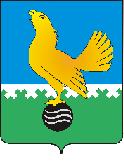 Ханты-Мансийский автономный округ-Юграмуниципальное образованиегородской округ город Пыть-Ях		АДМИНИСТРАЦИЯ ГОРОДАП О С Т А Н О В Л Е Н И ЕОт 13.12.2018									№ 444-па«Об утверждении муниципальной программы «Жилищно-коммунальныйкомплекс и городская среда городаПыть-Яха» (в ред. от 19.06.2019 № 222-паот 31.10.2019 № 429-па, от 07.11.2019 № 437-па,от 29.11.2019 № 478-паот 31.12.2019 № 536-па)В соответствии с Бюджетным кодексом Российской Федерации, постановлением Правительства Ханты-Мансийского автономного округа – Югры от 5 октября 2018 года № 347-п «О государственной программе Ханты-Мансийского автономного округа – Югры «Жилищно-коммунальный комплекс и городская среда», постановлением администрации города от 30.08.2018 № 259-па «О модельной муниципальной программе муниципального образования городской округ город Пыть-Ях, порядке принятия решения о разработке муниципальных программ, их формирования, утверждения и реализации», внести в постановление администрации города от 13.12.2018 № 444-па «Об утверждении муниципальной программы «Жилищно-коммунальный комплекс и городская среда города Пыть-Яха» следующее изменение:1.  Приложение к постановлению изложить в новой редакции согласно приложению.2.	Отделу по наградам, связям с общественными организациями и СМИ управления делами (О.В. Кулиш) опубликовать постановление в печатном средстве массовой информации «Официальный вестник».3.	Отделу по информационным ресурсам (А.А. Мерзляков) разместить постановление на официальном сайте администрации города в сети Интернет.4.	Настоящее постановление вступает в силу после его официального опубликования.5. Контроль за выполнением постановления возложить на заместителя главы города (направление деятельности - жилищно-коммунальные вопросы).Глава города Пыть-Яха  		                         	                   А.Н. МорозовПриложение к постановлению администрации города Пыть-Яха									     от 13.12.2018 № 444-паМуниципальная программа «Жилищно-коммунальный комплекс и городская среда города Пыть-Яха»(далее – муниципальная программа)Паспорт муниципальной программыРаздел 1 «О стимулировании инвестиционной и инновационнойдеятельности, развитие конкуренции и негосударственного сектораэкономики»1.1. Одним из инструментов формирования благоприятного инвестиционного климата являются целевые модели упрощения процедур ведения бизнеса, в том числе: технологическое присоединение к электрическим сетям; подключение (технологическое присоединение) к сетям газораспределения; подключение к системам теплоснабжения, подключение (технологическое присоединение) к централизованным системам водоснабжения и водоотведения. Основными целями реализации портфелей проектов, основанных на данных целевых моделях, являются сокращение срока заключения договора на технологическое присоединение и сокращение срока выполнения мероприятий технологического присоединения к инженерным сетям. Функционирует автоматизированная информационная система подключения (технологического присоединения) к сетям инженерно-технического обеспечения в Ханты-Мансийском автономном округе – Югре (далее также – АИС ТПС, автономный округ). Внедрение сервисов АИС ТПС обеспечило упрощение и повышение прозрачности процедуры предоставления услуг по технологическому присоединению путем перевода их в электронный вид, предоставление возможности получить услуги по подключению к сетям без посещения ресурсонабжающей организации. Привлечению инвесторов также будет способствовать создание и пополнение единой базы инвестиционных проектов отрасли жилищно-коммунального хозяйства, содержащихся на портале «Биржа проектов», которая позволит обеспечить потенциальных инвесторов доступной и актуальной информацией о параметрах проектов (стоимость, технические характеристики), что приведет к снижению и устранению административных барьеров в сфере коммунального хозяйства.1.2. Улучшение конкурентной среды за счет:- устранения избыточного государственного и муниципального регулирования;- снижения административных барьеров в сфере жилищно-коммунального хозяйства;- достижения баланса интересов потребителей и субъектов естественных монополий, доступности реализуемых субъектами естественных монополий товаров и предоставляемых ими услуг для потребителей, а также надлежащего рассмотрения инвестиционных программ и их мониторинга при реализации в соответствии с требованиями законодательства Межотраслевым советом потребителей автономного округа;- оказания мер государственной поддержки на возмещение затрат (в части эксплуатационных расходов), понесенных концессионером в процессе реализации концессионного соглашения.Реализация концессионных соглашений позволит увеличить объем инвестиционных обязательств в заключенных соглашениях. По результатам проведенной оценки эффективности управления муниципального унитарного предприятия «Управление городского хозяйства», объекты жилищно-коммунального хозяйства, являющиеся муниципальной собственностью, включены в график передачи в концессию. 1.3 Мероприятия муниципальной программы направлены на осуществление мер, на создание благоприятных условий для ведения  предпринимательской деятельности и обеспечения легализации самозанятых граждан.1.4. Включение инновационной составляющей в муниципальную программу осуществляется в соответствии с ключевыми направлениями реализации Национальной технологической инициативы.Одним из мероприятий муниципальной программы является капитальный ремонт (с заменой) систем газораспределения, теплоснабжения, водоснабжения и водоотведения, в том числе с применением композитных материалов, на условиях софинансирования в соответствии с постановлением Правительства Ханты-Мансийского автономного округа – Югры от 5 октября 2018 года № 347-п «О государственной программе Ханты-Мансийского автономного округа – Югры «Жилищно-коммунальный комплекс и городская среда». Содействие внедрению композитных материалов в сфере жилищно-коммунального хозяйства, оказывается, посредством анализа нормативных правовых актов с целью совершенствования законодательства, регулирующего применение композитных материалов в сфере жилищно-коммунального хозяйства, мониторинга применения композитных материалов, методического обеспечения деятельности по применению композитных материалов в сфере жилищно-коммунального хозяйства. 1.5. Повышение производительности труда в отрасли осуществляется  посредством использования бережливых технологий. В целях применения технологий бережливого производства, предусмотрено участие в семинарах и курсах для сотрудников администрации города Пыть-Яха, по обучению методам и инструментам бережливого производства в жилищно-коммунальном и электроэнергетическом комплексе, согласно утвержденным программам в области энергосбережения. Организациями жилищно-коммунального комплекса и электроэнергетики муниципального образования реализуются следующие мероприятия, направленные на сокращение энергетических ресурсов и оптимизацию производственных процессов:- модернизация оборудования, используемого для выработки и передачи электрической и тепловой энергии, в том числе замена на оборудование с более высоким коэффициентом полезного действия, внедрение инновационных решений и технологий; модернизация центральных тепловых пунктов, модернизация и реконструкция сетей водоснабжения, систем водоподготовки, насосных и канализационных станций, сетей газоснабжения и электроснабжения в бюджетной сфере;- повышение энергоэффективности систем освещения (замена ламп накаливания на энергосберегающие, установка автоматизированных систем управления освещением);- установка приборов учета используемых энергетических ресурсов;- обустройство тепловой защиты ограждающих конструкций зданий учреждений (реконструкция фасадов, кровель и чердаков, замена оконных и дверных блоков).Раздел 2 «Механизм реализации муниципальной программы».2.1. Механизм реализации муниципальной программы представляет собой скоординированные по срокам и направлениям действия и включает:- ежегодное формирование перечня программных мероприятий на очередной финансовый год и плановый период с уточнением объемов финансирования в соответствии с мониторингом фактически достигнутых результатов путем сопоставления их с целевыми показателями реализации муниципальной программы, а также с изменением бюджетных ассигнований, предусмотренных на реализацию муниципальной программы на очередной финансовый год и плановый период;- передачу соисполнителю при необходимости части функций по реализации муниципальной программы;- управление и контроль за реализацией мероприятий муниципальной программы, эффективное использование средств, выделенных на ее реализацию.Исполнение мероприятий предусмотрено с привлечением, как средств местного бюджета, так и средств Ханты-Мансийского автономного округа – Югры в соответствии с постановлением Правительства Ханты-Мансийского автономного округа – Югры от 5 октября 2018 года № 347-п «О государственной программе Ханты-Мансийского автономного округа – Югры «Жилищно-коммунальный комплекс и городская среда» на условиях софинансирования. Механизм реализации муниципальной программы включает разработку и принятие муниципальных нормативных правовых актов, необходимых для реализации муниципальной программы, ежегодное уточнение перечня программных мероприятий на очередной финансовый год и плановый период с уточнением затрат по ним в соответствии с мониторингом фактически достигнутых целевых показателей ее реализации, а также связанные с изменениями внешней среды, информирование общественности о ходе и результатах реализации муниципальной программы, финансировании подпрограммных мероприятий. 2.2. Ответственный исполнитель муниципальной программы – управление по жилищно-коммунальному комплексу, транспорту и дорогам администрации города – осуществляет текущее управление реализацией муниципальной программы, обладает правом вносить предложения об изменении объемов финансовых средств, направляемых на решение ее отдельных задач.Должностные лица ответственного исполнителя несут персональную ответственность за реализацию мероприятий и достижение показателей, предусмотренных соглашениями о предоставлении субсидий в бюджет муниципального образования.2.3. В целях повышения уровня развития информационных и цифровых технологий, информационно-аналитического обеспечения решения задач в сфере жилищно-коммунального комплекса, энергетики и энергосбережения осуществляется размещение информации  по подключению (технологическому присоединению) к сетям инженерно-технического обеспечения на официальном сайте муниципального образования, использование публичных информационных ресурсов (сайтов, порталов), единой информационной системы для сбора и обработки статистических и аналитических данных в сфере развития жилищно-коммунального комплекса и энергетики, формирования комфортной городской среды, энергосбережения и повышения энергетической эффективности.2.4. Применение проектного управления, которое, в свою очередь, обеспечивает своевременное достижение запланированных результатов, повышает эффективность использования ресурсов, обеспечивает прозрачность, обоснованность и своевременность принимаемых решений, повышает эффективность внутриведомственного, межведомственного и межуровневого взаимодействия.2.5. Мероприятия муниципальной программы не направлены на реализацию проектов инициативного бюджетирования. Рассчитывается как соотношение населения, обеспеченного качественной питьевой водой из систем централизованного водоснабжения, к населению, обеспеченному централизованной системой водоснабжения на основании данных Управления Роспотребнадзора по Ханты-Мансийскому автономному округу – Югре. Указ Президента Российской Федерации от 07.05.2018 № 204 «О национальных целях и стратегических задачах развития Российской Федерации на период до 2024 года».2 Количество планируемых объектов питьевого водоснабжения (строительство, реконструкция), в соответствии с перечнем объектов капитального строительства.3 Определяется, исходя из количества дворовых и общественных территорий, подлежащих благоустройству по итогам проведенной инвентаризации, в соответствии с постановлением Правительства Российской Федерации от 10.02.2017 № 169 «Об утверждении правил предоставления и распределения субсидий из федерального бюджета бюджетам субъектов Российской Федерации на поддержку государственных программ субъектов Российской Федерации и муниципальных программ формирования современной городской среды».4 Рассчитывается как соотношение количества граждан, принявших участие в решении вопросов развития городской среды, к общему количеству граждан в возрасте от 14 лет, проживающих в муниципальных образованиях, на территории которых реализуются проекты по созданию комфортной городской среды.5 Рассчитывается как соотношение площади жилищного фонда, обеспеченного всеми видами благоустройства, к общей площади жилищного фонда Ханты-Мансийского автономного округа – Югры на основании данных из статистической формы № 1-жилфонд «Сведения о жилищном фонде», ежегодно утверждаемой приказом Росстата.6 Определяется соотношение количества домов, отремонтированных в плановом году к общему количеству домов по краткосрочному плану в плановом году. Постановление Правительства автономного округа от 25.12.2013 № 568-п «О Программе капитального ремонта общего имущества в многоквартирных домах, расположенных на территории Ханты-Мансийского автономного округа – Югры»7 Рассчитывается как отношение фактически заменимых сетей к общей протяженности ветхих сетей, в соответствии с Приказом Минстроя России от 21.08.2015 N 606пр.8По результатам проведенной оценки эффективности управления муниципального унитарного предприятия.9,10,11 По факту12 Рассчитывается как отношение объема заемных средств, направленных на реконструкцию, модернизацию, строительство систем теплоснабжения, водоснабжения, водоотведения, очистки сточных вод к объему средств, направленных на реконструкцию, модернизацию, строительство систем теплоснабжения, водоснабжения, водоотведения, очистки сточных вод из консолидированного и федерального бюджетов и из средств предприятий (организаций). Для расчета показателя используются данные адресной инвестиционной программы автономного округа и инвестиционных программ муниципальных образований автономного округа за отчетный период (год).13 Определяется исходя из утвержденных инвестиционных программ14 Рассчитывается как отношения  общего количества убыточных муниципальных предприятий, организаций жилищно-коммунального хозяйства к числу муниципальных предприятий, организаций  коммунального комплекса достигших  безубыточную деятельность Таблица 11Визуализированный перечень образцов элементов благоустройстваНаименованиемуниципальнойпрограммыЖилищно-коммунальный комплекс и городская среда города Пыть-Яха (далее – муниципальная программа)Дата утверждения муниципальнойпрограммы (наименование и номер соответствующего нормативного акта)Постановление администрации города Пыть-Яха от 13.12.2018  № 444-па Ответственный исполнитель муниципальнойпрограммыУправление по жилищно-коммунальному комплексу, транспорту и дорогам администрации городаСоисполнители муниципальнойпрограммыУправление по муниципальному имуществу (далее – УМИ); Отдел территориального развития администрации города (далее – ОТР) ; Муниципальное казенное учреждение «Управление капитального строительства г. Пыть-Ях» (далее – МКУ «УКС»).Цели муниципальнойпрограммы1. Повышение качества и надежности предоставления жилищно-коммунальных услуг населению муниципального образования городской округ город Пыть-Ях.Задачи муниципальнойпрограммы1. Повышение эффективности, качества и надежности поставки коммунальных ресурсов;2. Повышение эффективности управления и содержания общего имущества многоквартирных домов;3. Привлечение долгосрочных частных инвестиций;4. Снижение потребления энергетических ресурсов и повышение энергоэффективности в муниципальном образовании;5. Организация деятельности по исполнению муниципальной программы;6. Обеспечение формирования единых подходов создания комфортной городской среды, разработка и внедрение универсальных механизмов вовлеченности заинтересованных граждан, организаций в реализацию мероприятий по благоустройству дворовых и общественных территорий, проведение мероприятий по благоустройству территорий муниципального образования в соответствии с едиными требованиями.Подпрограммы Подпрограмма 1 «Создание условий для обеспечения качественными коммунальными услугами»;Подпрограмма 2 «Содействие проведению капитального ремонта многоквартирных домов»;Подпрограмма 3 «Поддержка частных инвестиций в жилищно-коммунальном комплекс и обеспечение безубыточной деятельности организаций коммунального комплекса, осуществляющих регулируемую деятельность в сфере теплоснабжения, водоснабжения, водоотведения»;Подпрограмма 4 «Повышение энергоэффективности в отраслях экономики»;Подпрограмма 5 «Обеспечение реализации муниципальной программы»;Подпрограмма 6 «Формирование комфортной городской среды».Портфели проектов, проекты Ханты-Мансийского автономного округа – Югры, входящиев состав муниципальной программы, в том числе, направленные, на реализацию национальныхпроектов (программ) Российской Федерации, параметры их финансового обеспечения.Наименование муниципального проекта, реализуемого на основе проектной инициативы, на территории муниципального образования городской округ город Пыть-Ях, параметры финансового обеспечения.Портфель проектов «Экология» - 805 201,1 тыс. рублей, в том числе:региональный проект «Чистая вода» – 805 201,1 тыс. рублей.Портфель проектов «Жилье и городская среда» - 77 330,0 тыс. рублей, в том числе:региональный проект «Формирование комфортной городской среды» – 77 330,0 тыс. рублей «Передача в концессию объектов жилищно-коммунального хозяйства, находящихся в муниципальной собственности города Пыть-Яха в соответствии с утвержденным графиком: системы, объекты водоснабжения, водоотведения и теплоснабжения».Целевые показатели муниципальнойпрограммы1) Увеличение доли населения муниципального образования городской округ город Пыть-Ях, обеспеченного качественной питьевой водой из систем централизованного водоснабжения с 32,0% до 90,0% .2) Увеличение количества построенных и реконструированных крупных объектов питьевого водоснабжения, предусмотренные региональными программами, нарастающим итогом, с 0 до 2 единиц.3) Увеличение количества благоустроенных дворовых и общественных территорий с 91 до 149 единиц.4) Увеличение доли граждан, принявших участие в решении вопросов развития городской среды, от общего количества граждан в возрасте от 14 лет, проживающих на территории муниципального образования, в рамках реализации приоритетного проекта «Формирование комфортной городской среды», с 10% до 30% .5) Увеличение доли площади жилищного фонда, обеспеченного всеми видами благоустройства, в общей площади жилищного фонда, до 97,9% (централизованное водоснабжение, водоотведение, теплоснабжение).6) Увеличение доли многоквартирных домов, в которых проведен ремонт в соответствии с краткосрочными планами реализации региональной программы капитального ремонта общего имущества в многоквартирных домах до 96,4% .7) Увеличение доли замены ветхих инженерных сетей теплоснабжения, водоснабжения, водоотведения от общей протяженности ветхих инженерных сетей теплоснабжения, водоснабжения, водоотведения до 5,1%.8) Увеличение доли систем коммунальной инфраструктуры и иных объектов коммунального хозяйства муниципальных предприятий, осуществляющих неэффективное управление, переданных частным операторам на основе концессионных соглашений в соответствии с графиками, актуализированными на основании проведенного анализа эффективности управления до 100 %.9) Объем вложений частных инвесторов на развитиежилищно-коммунального комплекса муниципального образования на 10 тыс. населения, тыс. рублей, по факту.10) Объем средств местного бюджета или предоставление муниципальных гарантий в финансировании инвестиционной программы организации, оказывающей услуги по водоснабжению, водоотведению на территории муниципального образования на 10 тыс. населения, по факту.11) Объем реализованных мероприятий инвестиционных программ организаций, оказывающих услуги по теплоснабжению на территории муниципального образования на 10 тыс. населения, по факту.12) Обеспечение доли заемных средств в общем объеме капитальных вложений в системы теплоснабжения, водоснабжения и водоотведения, с 0 до 30%.13) Удельный вес утвержденных инвестиционных программ в сферах теплоснабжения и водоотведения к общему количеству тарифных решений таких организаций на территории муниципального образования, до 100%.14) Сокращение доли убыточных муниципальных предприятий, организаций жилищно-коммунального хозяйства, до 0%.Сроки реализации муниципальнойпрограммы2019 – 2025 годы и на период до 2030 годаПараметры финансового обеспечения муниципальнойпрограммыОбщий объем финансирования муниципальной программы в 2019-2030 годах составит 1 678 811,8 тыс. рублей, из них:2019 год – 479 428,0 тыс. рублей;2020 год – 434 860,5 тыс. рублей;2021 год – 422 901,7 тыс. рублей;2022 год – 41 987,4 тыс. рублей;2023 год – 44 694,4 тыс. рублей;2024 год – 44 694,4 тыс. рублей;2025 год – 35 040,9 тыс. рублей;2026-2030 годы –175 204,5 тыс. рублей;   Таблица 1Целевые показатели муниципальной программыЦелевые показатели муниципальной программыЦелевые показатели муниципальной программыЦелевые показатели муниципальной программыЦелевые показатели муниципальной программыЦелевые показатели муниципальной программыЦелевые показатели муниципальной программыЦелевые показатели муниципальной программыЦелевые показатели муниципальной программыЦелевые показатели муниципальной программыЦелевые показатели муниципальной программыЦелевые показатели муниципальной программыЦелевые показатели муниципальной программыЦелевые показатели муниципальной программыЦелевые показатели муниципальной программыЦелевые показатели муниципальной программыЦелевые показатели муниципальной программыЦелевые показатели муниципальной программыЦелевые показатели муниципальной программыЦелевые показатели муниципальной программыЦелевые показатели муниципальной программыЦелевые показатели муниципальной программы№ показателя№ показателяНаименование целевых показателейНаименование целевых показателейНаименование целевых показателейНаименование целевых показателейБазовый показатель на начало реализации муниципальной программы Базовый показатель на начало реализации муниципальной программы Значения показателя по годамЗначения показателя по годамЗначения показателя по годамЗначения показателя по годамЗначения показателя по годамЗначения показателя по годамЗначения показателя по годамЗначения показателя по годамЗначения показателя по годамЗначения показателя по годамЗначения показателя по годамЦелевое значение показателя на момент окончания реализации муниципальной программыЦелевое значение показателя на момент окончания реализации муниципальной программыЦелевое значение показателя на момент окончания реализации муниципальной программыЦелевое значение показателя на момент окончания реализации муниципальной программы...........1122223344566789910101111111111Доля населения муниципального образования городской округ город Пыть-Ях, обеспеченного качественной питьевой водой из систем централизованного водоснабжения, %Доля населения муниципального образования городской округ город Пыть-Ях, обеспеченного качественной питьевой водой из систем централизованного водоснабжения, %Доля населения муниципального образования городской округ город Пыть-Ях, обеспеченного качественной питьевой водой из систем централизованного водоснабжения, %Доля населения муниципального образования городской округ город Пыть-Ях, обеспеченного качественной питьевой водой из систем централизованного водоснабжения, %323232323240,340,39090909090909090909022Количество построенных и реконструированных крупных объектов питьевого водоснабжения, предусмотренные региональными программами , нарастающим итогом, единицКоличество построенных и реконструированных крупных объектов питьевого водоснабжения, предусмотренные региональными программами , нарастающим итогом, единицКоличество построенных и реконструированных крупных объектов питьевого водоснабжения, предусмотренные региональными программами , нарастающим итогом, единицКоличество построенных и реконструированных крупных объектов питьевого водоснабжения, предусмотренные региональными программами , нарастающим итогом, единиц0000122222222222233Количество благоустроенных дворовых и общественных территорий , ед.*Количество благоустроенных дворовых и общественных территорий , ед.*Количество благоустроенных дворовых и общественных территорий , ед.*Количество благоустроенных дворовых и общественных территорий , ед.*91919595104114114124134149149--14914914914944Доля граждан, принявших участие в решении вопросов развития городской среды, от общего количества граждан в возрасте от 14 лет, проживающих в муниципальном образовании, на территории которой реализуется проект по созданию комфортной городской среды, %*Доля граждан, принявших участие в решении вопросов развития городской среды, от общего количества граждан в возрасте от 14 лет, проживающих в муниципальном образовании, на территории которой реализуется проект по созданию комфортной городской среды, %*Доля граждан, принявших участие в решении вопросов развития городской среды, от общего количества граждан в возрасте от 14 лет, проживающих в муниципальном образовании, на территории которой реализуется проект по созданию комфортной городской среды, %*Доля граждан, принявших участие в решении вопросов развития городской среды, от общего количества граждан в возрасте от 14 лет, проживающих в муниципальном образовании, на территории которой реализуется проект по созданию комфортной городской среды, %*1010111112151520253030--3030303055Доля площади жилищного фонда, обеспеченного всеми видами благоустройства, в общей площади жилищного фонда муниципального образования, %Доля площади жилищного фонда, обеспеченного всеми видами благоустройства, в общей площади жилищного фонда муниципального образования, %Доля площади жилищного фонда, обеспеченного всеми видами благоустройства, в общей площади жилищного фонда муниципального образования, %Доля площади жилищного фонда, обеспеченного всеми видами благоустройства, в общей площади жилищного фонда муниципального образования, %97,797,797,797,797,897,897,897,997,997,997,997,997,997,997,997,997,966Доля многоквартирных домов, в которых проведен ремонт в соответствии с краткосрочными планами реализации региональной программы капитального ремонта общего имущества в многоквартирных домах , %Доля многоквартирных домов, в которых проведен ремонт в соответствии с краткосрочными планами реализации региональной программы капитального ремонта общего имущества в многоквартирных домах , %Доля многоквартирных домов, в которых проведен ремонт в соответствии с краткосрочными планами реализации региональной программы капитального ремонта общего имущества в многоквартирных домах , %Доля многоквартирных домов, в которых проведен ремонт в соответствии с краткосрочными планами реализации региональной программы капитального ремонта общего имущества в многоквартирных домах , %20,720,733,333,339,645,945,952,358,664,964,964,964,996,496,496,496,477Доля замены ветхих инженерных сетей теплоснабжения, водоснабжения, водоотведения от общей протяженности ветхих инженерных сетей теплоснабжения, водоснабжения, водоотведения, %Доля замены ветхих инженерных сетей теплоснабжения, водоснабжения, водоотведения от общей протяженности ветхих инженерных сетей теплоснабжения, водоснабжения, водоотведения, %Доля замены ветхих инженерных сетей теплоснабжения, водоснабжения, водоотведения от общей протяженности ветхих инженерных сетей теплоснабжения, водоснабжения, водоотведения, %Доля замены ветхих инженерных сетей теплоснабжения, водоснабжения, водоотведения от общей протяженности ветхих инженерных сетей теплоснабжения, водоснабжения, водоотведения, %1,51,55,15,15,15,15,15,15,15,15,15,15,15,15,15,15,188Доля систем коммунальной инфраструктуры и иных объектов коммунального хозяйства государственных и муниципальных предприятий, осуществляющих неэффективное управление, переданных частным операторам на основе концессионных соглашений в соответствии с графиками, актуализированными на основании проведенного анализа эффективности управления, %Доля систем коммунальной инфраструктуры и иных объектов коммунального хозяйства государственных и муниципальных предприятий, осуществляющих неэффективное управление, переданных частным операторам на основе концессионных соглашений в соответствии с графиками, актуализированными на основании проведенного анализа эффективности управления, %Доля систем коммунальной инфраструктуры и иных объектов коммунального хозяйства государственных и муниципальных предприятий, осуществляющих неэффективное управление, переданных частным операторам на основе концессионных соглашений в соответствии с графиками, актуализированными на основании проведенного анализа эффективности управления, %Доля систем коммунальной инфраструктуры и иных объектов коммунального хозяйства государственных и муниципальных предприятий, осуществляющих неэффективное управление, переданных частным операторам на основе концессионных соглашений в соответствии с графиками, актуализированными на основании проведенного анализа эффективности управления, %000010010010010010010010010010010010010010099Объем вложений частных инвесторов на развитие жилищно-коммунального комплекса муниципального образования на 10 тыс. населения, тыс. рублейОбъем вложений частных инвесторов на развитие жилищно-коммунального комплекса муниципального образования на 10 тыс. населения, тыс. рублейОбъем вложений частных инвесторов на развитие жилищно-коммунального комплекса муниципального образования на 10 тыс. населения, тыс. рублейОбъем вложений частных инвесторов на развитие жилищно-коммунального комплекса муниципального образования на 10 тыс. населения, тыс. рублейпо фактупо факту1010Объем средств местного бюджета или предоставление муниципальных гарантий в финансировании инвестиционной программы организации, оказывающей услуги по водоснабжению, водоотведению на территории муниципального образования на 10 тыс. населения, тыс. рублей/10 тыс. чел.Объем средств местного бюджета или предоставление муниципальных гарантий в финансировании инвестиционной программы организации, оказывающей услуги по водоснабжению, водоотведению на территории муниципального образования на 10 тыс. населения, тыс. рублей/10 тыс. чел.Объем средств местного бюджета или предоставление муниципальных гарантий в финансировании инвестиционной программы организации, оказывающей услуги по водоснабжению, водоотведению на территории муниципального образования на 10 тыс. населения, тыс. рублей/10 тыс. чел.Объем средств местного бюджета или предоставление муниципальных гарантий в финансировании инвестиционной программы организации, оказывающей услуги по водоснабжению, водоотведению на территории муниципального образования на 10 тыс. населения, тыс. рублей/10 тыс. чел.по фактупо факту1111Объем реализованных мероприятий инвестиционных программ организаций, оказывающих услуги по теплоснабжению на территории муниципального образования на 10 тыс. населения, тыс. рублей/10 тыс. чел.Объем реализованных мероприятий инвестиционных программ организаций, оказывающих услуги по теплоснабжению на территории муниципального образования на 10 тыс. населения, тыс. рублей/10 тыс. чел.Объем реализованных мероприятий инвестиционных программ организаций, оказывающих услуги по теплоснабжению на территории муниципального образования на 10 тыс. населения, тыс. рублей/10 тыс. чел.Объем реализованных мероприятий инвестиционных программ организаций, оказывающих услуги по теплоснабжению на территории муниципального образования на 10 тыс. населения, тыс. рублей/10 тыс. чел.по фактупо факту1212Доля заемных средств в общем объеме капитальных вложений в системы теплоснабжения, водоснабжения и водоотведения, %Доля заемных средств в общем объеме капитальных вложений в системы теплоснабжения, водоснабжения и водоотведения, %Доля заемных средств в общем объеме капитальных вложений в системы теплоснабжения, водоснабжения и водоотведения, %Доля заемных средств в общем объеме капитальных вложений в системы теплоснабжения, водоснабжения и водоотведения, %0000303030303030303030303030301313Удельный вес утвержденных инвестиционных программ в сферах теплоснабжения и водоотведения к общему количеству тарифных решений таких организаций на территории муниципального образования, %Удельный вес утвержденных инвестиционных программ в сферах теплоснабжения и водоотведения к общему количеству тарифных решений таких организаций на территории муниципального образования, %Удельный вес утвержденных инвестиционных программ в сферах теплоснабжения и водоотведения к общему количеству тарифных решений таких организаций на территории муниципального образования, %Удельный вес утвержденных инвестиционных программ в сферах теплоснабжения и водоотведения к общему количеству тарифных решений таких организаций на территории муниципального образования, %00001001001001001001001001001001001001001001414Доля убыточных муниципальных предприятий, организаций жилищно-коммунального хозяйства, %Доля убыточных муниципальных предприятий, организаций жилищно-коммунального хозяйства, %Доля убыточных муниципальных предприятий, организаций жилищно-коммунального хозяйства, %Доля убыточных муниципальных предприятий, организаций жилищно-коммунального хозяйства, %--1001000000000000000Таблица 2Таблица 2Таблица 2Таблица 2Таблица 2Таблица 2Таблица 2Таблица 2Распределение финансовых ресурсов муниципальной программы Распределение финансовых ресурсов муниципальной программы Распределение финансовых ресурсов муниципальной программы Распределение финансовых ресурсов муниципальной программы Распределение финансовых ресурсов муниципальной программы Распределение финансовых ресурсов муниципальной программы Распределение финансовых ресурсов муниципальной программы Распределение финансовых ресурсов муниципальной программы Распределение финансовых ресурсов муниципальной программы Распределение финансовых ресурсов муниципальной программы Распределение финансовых ресурсов муниципальной программы Распределение финансовых ресурсов муниципальной программы Распределение финансовых ресурсов муниципальной программы Распределение финансовых ресурсов муниципальной программы Распределение финансовых ресурсов муниципальной программы Распределение финансовых ресурсов муниципальной программы Распределение финансовых ресурсов муниципальной программы Распределение финансовых ресурсов муниципальной программы Распределение финансовых ресурсов муниципальной программы Распределение финансовых ресурсов муниципальной программы Распределение финансовых ресурсов муниципальной программы Распределение финансовых ресурсов муниципальной программы Распределение финансовых ресурсов муниципальной программы Распределение финансовых ресурсов муниципальной программы Распределение финансовых ресурсов муниципальной программы Распределение финансовых ресурсов муниципальной программы Распределение финансовых ресурсов муниципальной программы Распределение финансовых ресурсов муниципальной программы Распределение финансовых ресурсов муниципальной программы Распределение финансовых ресурсов муниципальной программы Распределение финансовых ресурсов муниципальной программы Распределение финансовых ресурсов муниципальной программы Распределение финансовых ресурсов муниципальной программы Распределение финансовых ресурсов муниципальной программы Распределение финансовых ресурсов муниципальной программы Распределение финансовых ресурсов муниципальной программы Распределение финансовых ресурсов муниципальной программы Распределение финансовых ресурсов муниципальной программы Распределение финансовых ресурсов муниципальной программы Распределение финансовых ресурсов муниципальной программы Распределение финансовых ресурсов муниципальной программы Номер основного мероприятияНомер основного мероприятияОсновные мероприятия муниципальной программы (их связь  с целевыми показателями муниципальной программы)Основные мероприятия муниципальной программы (их связь  с целевыми показателями муниципальной программы)Основные мероприятия муниципальной программы (их связь  с целевыми показателями муниципальной программы)Ответственный исполнитель / соисполнительОтветственный исполнитель / соисполнительОтветственный исполнитель / соисполнительОтветственный исполнитель / соисполнительОтветственный исполнитель / соисполнительИсточники  финансированияИсточники  финансированияИсточники  финансированияИсточники  финансированияФинансовые затраты на реализацию (тыс. рублей)Финансовые затраты на реализацию (тыс. рублей)Финансовые затраты на реализацию (тыс. рублей)Финансовые затраты на реализацию (тыс. рублей)Финансовые затраты на реализацию (тыс. рублей)Финансовые затраты на реализацию (тыс. рублей)Финансовые затраты на реализацию (тыс. рублей)Финансовые затраты на реализацию (тыс. рублей)Финансовые затраты на реализацию (тыс. рублей)Финансовые затраты на реализацию (тыс. рублей)Финансовые затраты на реализацию (тыс. рублей)Финансовые затраты на реализацию (тыс. рублей)Финансовые затраты на реализацию (тыс. рублей)Финансовые затраты на реализацию (тыс. рублей)Финансовые затраты на реализацию (тыс. рублей)Финансовые затраты на реализацию (тыс. рублей)Финансовые затраты на реализацию (тыс. рублей)Финансовые затраты на реализацию (тыс. рублей)Финансовые затраты на реализацию (тыс. рублей)Финансовые затраты на реализацию (тыс. рублей)Финансовые затраты на реализацию (тыс. рублей)Финансовые затраты на реализацию (тыс. рублей)Финансовые затраты на реализацию (тыс. рублей)Финансовые затраты на реализацию (тыс. рублей)Финансовые затраты на реализацию (тыс. рублей)Финансовые затраты на реализацию (тыс. рублей)Финансовые затраты на реализацию (тыс. рублей)Финансовые затраты на реализацию (тыс. рублей)Финансовые затраты на реализацию (тыс. рублей)Финансовые затраты на реализацию (тыс. рублей)Финансовые затраты на реализацию (тыс. рублей)Финансовые затраты на реализацию (тыс. рублей)Финансовые затраты на реализацию (тыс. рублей)Номер основного мероприятияНомер основного мероприятияОсновные мероприятия муниципальной программы (их связь  с целевыми показателями муниципальной программы)Основные мероприятия муниципальной программы (их связь  с целевыми показателями муниципальной программы)Основные мероприятия муниципальной программы (их связь  с целевыми показателями муниципальной программы)Ответственный исполнитель / соисполнительОтветственный исполнитель / соисполнительОтветственный исполнитель / соисполнительОтветственный исполнитель / соисполнительОтветственный исполнитель / соисполнительИсточники  финансированияИсточники  финансированияИсточники  финансированияИсточники  финансированияВсегоВсегоВсегов том числев том числев том числев том числев том числев том числев том числев том числев том числев том числев том числев том числев том числев том числев том числев том числев том числев том числев том числев том числев том числев том числев том числев том числев том числев том числев том числев том числев том числев том числеНомер основного мероприятияНомер основного мероприятияОсновные мероприятия муниципальной программы (их связь  с целевыми показателями муниципальной программы)Основные мероприятия муниципальной программы (их связь  с целевыми показателями муниципальной программы)Основные мероприятия муниципальной программы (их связь  с целевыми показателями муниципальной программы)Ответственный исполнитель / соисполнительОтветственный исполнитель / соисполнительОтветственный исполнитель / соисполнительОтветственный исполнитель / соисполнительОтветственный исполнитель / соисполнительИсточники  финансированияИсточники  финансированияИсточники  финансированияИсточники  финансированияВсегоВсегоВсего...........................2026-.2026-.2026-.11222333334444555666667777888899999101010101111111112131313Подпрограмма 1 "Создание условий для обеспечения качественными коммунальными услугами"Подпрограмма 1 "Создание условий для обеспечения качественными коммунальными услугами"Подпрограмма 1 "Создание условий для обеспечения качественными коммунальными услугами"Подпрограмма 1 "Создание условий для обеспечения качественными коммунальными услугами"Подпрограмма 1 "Создание условий для обеспечения качественными коммунальными услугами"Подпрограмма 1 "Создание условий для обеспечения качественными коммунальными услугами"Подпрограмма 1 "Создание условий для обеспечения качественными коммунальными услугами"Подпрограмма 1 "Создание условий для обеспечения качественными коммунальными услугами"Подпрограмма 1 "Создание условий для обеспечения качественными коммунальными услугами"Подпрограмма 1 "Создание условий для обеспечения качественными коммунальными услугами"Подпрограмма 1 "Создание условий для обеспечения качественными коммунальными услугами"Подпрограмма 1 "Создание условий для обеспечения качественными коммунальными услугами"Подпрограмма 1 "Создание условий для обеспечения качественными коммунальными услугами"Подпрограмма 1 "Создание условий для обеспечения качественными коммунальными услугами"Подпрограмма 1 "Создание условий для обеспечения качественными коммунальными услугами"Подпрограмма 1 "Создание условий для обеспечения качественными коммунальными услугами"Подпрограмма 1 "Создание условий для обеспечения качественными коммунальными услугами"Подпрограмма 1 "Создание условий для обеспечения качественными коммунальными услугами"Подпрограмма 1 "Создание условий для обеспечения качественными коммунальными услугами"Подпрограмма 1 "Создание условий для обеспечения качественными коммунальными услугами"Подпрограмма 1 "Создание условий для обеспечения качественными коммунальными услугами"Подпрограмма 1 "Создание условий для обеспечения качественными коммунальными услугами"Подпрограмма 1 "Создание условий для обеспечения качественными коммунальными услугами"Подпрограмма 1 "Создание условий для обеспечения качественными коммунальными услугами"Подпрограмма 1 "Создание условий для обеспечения качественными коммунальными услугами"Подпрограмма 1 "Создание условий для обеспечения качественными коммунальными услугами"Подпрограмма 1 "Создание условий для обеспечения качественными коммунальными услугами"Подпрограмма 1 "Создание условий для обеспечения качественными коммунальными услугами"Подпрограмма 1 "Создание условий для обеспечения качественными коммунальными услугами"Подпрограмма 1 "Создание условий для обеспечения качественными коммунальными услугами"Подпрограмма 1 "Создание условий для обеспечения качественными коммунальными услугами"Подпрограмма 1 "Создание условий для обеспечения качественными коммунальными услугами"Подпрограмма 1 "Создание условий для обеспечения качественными коммунальными услугами"Подпрограмма 1 "Создание условий для обеспечения качественными коммунальными услугами"Подпрограмма 1 "Создание условий для обеспечения качественными коммунальными услугами"Подпрограмма 1 "Создание условий для обеспечения качественными коммунальными услугами"Подпрограмма 1 "Создание условий для обеспечения качественными коммунальными услугами"Подпрограмма 1 "Создание условий для обеспечения качественными коммунальными услугами"Подпрограмма 1 "Создание условий для обеспечения качественными коммунальными услугами"Подпрограмма 1 "Создание условий для обеспечения качественными коммунальными услугами"Подпрограмма 1 "Создание условий для обеспечения качественными коммунальными услугами"Подпрограмма 1 "Создание условий для обеспечения качественными коммунальными услугами"Подпрограмма 1 "Создание условий для обеспечения качественными коммунальными услугами"Подпрограмма 1 "Создание условий для обеспечения качественными коммунальными услугами"Подпрограмма 1 "Создание условий для обеспечения качественными коммунальными услугами"Подпрограмма 1 "Создание условий для обеспечения качественными коммунальными услугами"Подпрограмма 1 "Создание условий для обеспечения качественными коммунальными услугами"1.1.1.1.Региональный проект «Чистая вода»  (№1,4)     Региональный проект «Чистая вода»  (№1,4)     Региональный проект «Чистая вода»  (№1,4)     УЖКК,ТиД,                                                           МКУ "УКС"УЖКК,ТиД,                                                           МКУ "УКС"УЖКК,ТиД,                                                           МКУ "УКС"УЖКК,ТиД,                                                           МКУ "УКС"УЖКК,ТиД,                                                           МКУ "УКС"всеговсеговсеговсего805 201,1805 201,1805 201,167 277,067 277,067 277,067 277,067 277,0357 048,4357 048,4357 048,4357 048,4380 875,7380 875,7380 875,7380 875,70,00,00,00,00,00,00,00,00,00,00,00,00,00,00,00,00,01.1.1.1.Региональный проект «Чистая вода»  (№1,4)     Региональный проект «Чистая вода»  (№1,4)     Региональный проект «Чистая вода»  (№1,4)     УЖКК,ТиД,                                                           МКУ "УКС"УЖКК,ТиД,                                                           МКУ "УКС"УЖКК,ТиД,                                                           МКУ "УКС"УЖКК,ТиД,                                                           МКУ "УКС"УЖКК,ТиД,                                                           МКУ "УКС"федеральный бюджетфедеральный бюджетфедеральный бюджетфедеральный бюджет211 253,4211 253,4211 253,425 421,825 421,825 421,825 421,825 421,859 501,059 501,059 501,059 501,0126 330,6126 330,6126 330,6126 330,60,00,00,00,00,00,00,00,00,00,00,00,00,00,00,00,00,01.1.1.1.Региональный проект «Чистая вода»  (№1,4)     Региональный проект «Чистая вода»  (№1,4)     Региональный проект «Чистая вода»  (№1,4)     УЖКК,ТиД,                                                           МКУ "УКС"УЖКК,ТиД,                                                           МКУ "УКС"УЖКК,ТиД,                                                           МКУ "УКС"УЖКК,ТиД,                                                           МКУ "УКС"УЖКК,ТиД,                                                           МКУ "УКС"бюджет автономного округабюджет автономного округабюджет автономного округабюджет автономного округа564 250,0564 250,0564 250,039 762,439 762,439 762,439 762,439 762,4282 669,9282 669,9282 669,9282 669,9241 817,7241 817,7241 817,7241 817,70,00,00,00,00,00,00,00,00,00,00,00,00,00,00,00,00,01.1.1.1.Региональный проект «Чистая вода»  (№1,4)     Региональный проект «Чистая вода»  (№1,4)     Региональный проект «Чистая вода»  (№1,4)     УЖКК,ТиД,                                                           МКУ "УКС"УЖКК,ТиД,                                                           МКУ "УКС"УЖКК,ТиД,                                                           МКУ "УКС"УЖКК,ТиД,                                                           МКУ "УКС"УЖКК,ТиД,                                                           МКУ "УКС"местный бюджетместный бюджетместный бюджетместный бюджет29 697,729 697,729 697,72 092,82 092,82 092,82 092,82 092,814 877,514 877,514 877,514 877,512 727,412 727,412 727,412 727,40,00,00,00,00,00,00,00,00,00,00,00,00,00,00,00,00,01.1.1.1.1.1.Строительство и реконструкция (модернизация) объектов питьевого водоснабжения  (№1,4)     Строительство и реконструкция (модернизация) объектов питьевого водоснабжения  (№1,4)     Строительство и реконструкция (модернизация) объектов питьевого водоснабжения  (№1,4)     УЖКК,ТиД,                                                           МКУ "УКС"УЖКК,ТиД,                                                           МКУ "УКС"УЖКК,ТиД,                                                           МКУ "УКС"УЖКК,ТиД,                                                           МКУ "УКС"УЖКК,ТиД,                                                           МКУ "УКС"всеговсеговсеговсего805 201,1805 201,1805 201,167 277,067 277,067 277,067 277,067 277,0357 048,4357 048,4357 048,4357 048,4380 875,7380 875,7380 875,7380 875,70,00,00,00,00,00,00,00,00,00,00,00,00,00,00,00,00,01.1.1.1.1.1.Строительство и реконструкция (модернизация) объектов питьевого водоснабжения  (№1,4)     Строительство и реконструкция (модернизация) объектов питьевого водоснабжения  (№1,4)     Строительство и реконструкция (модернизация) объектов питьевого водоснабжения  (№1,4)     УЖКК,ТиД,                                                           МКУ "УКС"УЖКК,ТиД,                                                           МКУ "УКС"УЖКК,ТиД,                                                           МКУ "УКС"УЖКК,ТиД,                                                           МКУ "УКС"УЖКК,ТиД,                                                           МКУ "УКС"федеральный бюджетфедеральный бюджетфедеральный бюджетфедеральный бюджет211 253,4211 253,4211 253,425 421,825 421,825 421,825 421,825 421,859 501,059 501,059 501,059 501,0126 330,6126 330,6126 330,6126 330,60,00,00,00,00,00,00,00,00,00,00,00,00,00,00,00,00,01.1.1.1.1.1.Строительство и реконструкция (модернизация) объектов питьевого водоснабжения  (№1,4)     Строительство и реконструкция (модернизация) объектов питьевого водоснабжения  (№1,4)     Строительство и реконструкция (модернизация) объектов питьевого водоснабжения  (№1,4)     УЖКК,ТиД,                                                           МКУ "УКС"УЖКК,ТиД,                                                           МКУ "УКС"УЖКК,ТиД,                                                           МКУ "УКС"УЖКК,ТиД,                                                           МКУ "УКС"УЖКК,ТиД,                                                           МКУ "УКС"бюджет автономного округабюджет автономного округабюджет автономного округабюджет автономного округа564 250,0564 250,0564 250,039 762,439 762,439 762,439 762,439 762,4282 669,9282 669,9282 669,9282 669,9241 817,7241 817,7241 817,7241 817,70,00,00,00,00,00,00,00,00,00,00,00,00,00,00,00,00,01.1.1.1.1.1.Строительство и реконструкция (модернизация) объектов питьевого водоснабжения  (№1,4)     Строительство и реконструкция (модернизация) объектов питьевого водоснабжения  (№1,4)     Строительство и реконструкция (модернизация) объектов питьевого водоснабжения  (№1,4)     УЖКК,ТиД,                                                           МКУ "УКС"УЖКК,ТиД,                                                           МКУ "УКС"УЖКК,ТиД,                                                           МКУ "УКС"УЖКК,ТиД,                                                           МКУ "УКС"УЖКК,ТиД,                                                           МКУ "УКС"местный бюджетместный бюджетместный бюджетместный бюджет29 697,729 697,729 697,72 092,82 092,82 092,82 092,82 092,814 877,514 877,514 877,514 877,512 727,412 727,412 727,412 727,40,00,00,00,00,00,00,00,00,00,00,00,00,00,00,00,00,01.2.1.2.Реконструкция, расширение, модернизация, строительство коммунальных объектов, в том числе объектов питьевого водоснабжения в населенных пунктах, население в которых не обеспечено доброкачественной и/или условно доброкачественной питьевой водой  (№1,4)     Реконструкция, расширение, модернизация, строительство коммунальных объектов, в том числе объектов питьевого водоснабжения в населенных пунктах, население в которых не обеспечено доброкачественной и/или условно доброкачественной питьевой водой  (№1,4)     Реконструкция, расширение, модернизация, строительство коммунальных объектов, в том числе объектов питьевого водоснабжения в населенных пунктах, население в которых не обеспечено доброкачественной и/или условно доброкачественной питьевой водой  (№1,4)     УЖКК,ТиД,                                                           МКУ "УКС"УЖКК,ТиД,                                                           МКУ "УКС"УЖКК,ТиД,                                                           МКУ "УКС"УЖКК,ТиД,                                                           МКУ "УКС"УЖКК,ТиД,                                                           МКУ "УКС"всеговсеговсеговсего65 537,465 537,465 537,435 280,035 280,035 280,035 280,035 280,030 257,430 257,430 257,430 257,40,00,00,00,00,00,00,00,00,00,00,00,00,00,00,00,00,00,00,00,00,01.2.1.2.Реконструкция, расширение, модернизация, строительство коммунальных объектов, в том числе объектов питьевого водоснабжения в населенных пунктах, население в которых не обеспечено доброкачественной и/или условно доброкачественной питьевой водой  (№1,4)     Реконструкция, расширение, модернизация, строительство коммунальных объектов, в том числе объектов питьевого водоснабжения в населенных пунктах, население в которых не обеспечено доброкачественной и/или условно доброкачественной питьевой водой  (№1,4)     Реконструкция, расширение, модернизация, строительство коммунальных объектов, в том числе объектов питьевого водоснабжения в населенных пунктах, население в которых не обеспечено доброкачественной и/или условно доброкачественной питьевой водой  (№1,4)     УЖКК,ТиД,                                                           МКУ "УКС"УЖКК,ТиД,                                                           МКУ "УКС"УЖКК,ТиД,                                                           МКУ "УКС"УЖКК,ТиД,                                                           МКУ "УКС"УЖКК,ТиД,                                                           МКУ "УКС"федеральный бюджетфедеральный бюджетфедеральный бюджетфедеральный бюджет0,00,00,00,00,00,00,00,00,00,00,00,00,00,00,00,00,00,00,00,00,00,00,00,00,00,00,00,00,00,00,00,00,01.2.1.2.Реконструкция, расширение, модернизация, строительство коммунальных объектов, в том числе объектов питьевого водоснабжения в населенных пунктах, население в которых не обеспечено доброкачественной и/или условно доброкачественной питьевой водой  (№1,4)     Реконструкция, расширение, модернизация, строительство коммунальных объектов, в том числе объектов питьевого водоснабжения в населенных пунктах, население в которых не обеспечено доброкачественной и/или условно доброкачественной питьевой водой  (№1,4)     Реконструкция, расширение, модернизация, строительство коммунальных объектов, в том числе объектов питьевого водоснабжения в населенных пунктах, население в которых не обеспечено доброкачественной и/или условно доброкачественной питьевой водой  (№1,4)     УЖКК,ТиД,                                                           МКУ "УКС"УЖКК,ТиД,                                                           МКУ "УКС"УЖКК,ТиД,                                                           МКУ "УКС"УЖКК,ТиД,                                                           МКУ "УКС"УЖКК,ТиД,                                                           МКУ "УКС"бюджет автономного округабюджет автономного округабюджет автономного округабюджет автономного округа57 244,557 244,557 244,528 500,028 500,028 500,028 500,028 500,028 744,528 744,528 744,528 744,50,00,00,00,00,00,00,00,00,00,00,00,00,00,00,00,00,00,00,00,00,01.2.1.2.Реконструкция, расширение, модернизация, строительство коммунальных объектов, в том числе объектов питьевого водоснабжения в населенных пунктах, население в которых не обеспечено доброкачественной и/или условно доброкачественной питьевой водой  (№1,4)     Реконструкция, расширение, модернизация, строительство коммунальных объектов, в том числе объектов питьевого водоснабжения в населенных пунктах, население в которых не обеспечено доброкачественной и/или условно доброкачественной питьевой водой  (№1,4)     Реконструкция, расширение, модернизация, строительство коммунальных объектов, в том числе объектов питьевого водоснабжения в населенных пунктах, население в которых не обеспечено доброкачественной и/или условно доброкачественной питьевой водой  (№1,4)     УЖКК,ТиД,                                                           МКУ "УКС"УЖКК,ТиД,                                                           МКУ "УКС"УЖКК,ТиД,                                                           МКУ "УКС"УЖКК,ТиД,                                                           МКУ "УКС"УЖКК,ТиД,                                                           МКУ "УКС"местный бюджетместный бюджетместный бюджетместный бюджет8 292,98 292,98 292,96 780,06 780,06 780,06 780,06 780,01 512,91 512,91 512,91 512,90,00,00,00,00,00,00,00,00,00,00,00,00,00,00,00,00,00,00,00,00,0Итого по подпрограмме 1Итого по подпрограмме 1Итого по подпрограмме 1всеговсеговсеговсего870 738,5870 738,5870 738,5102 557,0102 557,0102 557,0102 557,0102 557,0387 305,8387 305,8387 305,8387 305,8380 875,7380 875,7380 875,7380 875,70,00,00,00,00,00,00,00,00,00,00,00,00,00,00,00,00,0Итого по подпрограмме 1Итого по подпрограмме 1Итого по подпрограмме 1федеральный бюджетфедеральный бюджетфедеральный бюджетфедеральный бюджет211 253,4211 253,4211 253,425 421,825 421,825 421,825 421,825 421,859 501,059 501,059 501,059 501,0126 330,6126 330,6126 330,6126 330,60,00,00,00,00,00,00,00,00,00,00,00,00,00,00,00,00,0Итого по подпрограмме 1Итого по подпрограмме 1Итого по подпрограмме 1бюджет автономного округабюджет автономного округабюджет автономного округабюджет автономного округа621 494,5621 494,5621 494,568 262,468 262,468 262,468 262,468 262,4311 414,4311 414,4311 414,4311 414,4241 817,7241 817,7241 817,7241 817,70,00,00,00,00,00,00,00,00,00,00,00,00,00,00,00,00,0Итого по подпрограмме 1Итого по подпрограмме 1Итого по подпрограмме 1местный бюджетместный бюджетместный бюджетместный бюджет37 990,637 990,637 990,68 872,88 872,88 872,88 872,88 872,816 390,416 390,416 390,416 390,412 727,412 727,412 727,412 727,40,00,00,00,00,00,00,00,00,00,00,00,00,00,00,00,00,0Подпрограмма 2 "Содействие проведению капитального ремонта многоквартирных домов"Подпрограмма 2 "Содействие проведению капитального ремонта многоквартирных домов"Подпрограмма 2 "Содействие проведению капитального ремонта многоквартирных домов"Подпрограмма 2 "Содействие проведению капитального ремонта многоквартирных домов"Подпрограмма 2 "Содействие проведению капитального ремонта многоквартирных домов"Подпрограмма 2 "Содействие проведению капитального ремонта многоквартирных домов"Подпрограмма 2 "Содействие проведению капитального ремонта многоквартирных домов"Подпрограмма 2 "Содействие проведению капитального ремонта многоквартирных домов"Подпрограмма 2 "Содействие проведению капитального ремонта многоквартирных домов"Подпрограмма 2 "Содействие проведению капитального ремонта многоквартирных домов"Подпрограмма 2 "Содействие проведению капитального ремонта многоквартирных домов"Подпрограмма 2 "Содействие проведению капитального ремонта многоквартирных домов"Подпрограмма 2 "Содействие проведению капитального ремонта многоквартирных домов"Подпрограмма 2 "Содействие проведению капитального ремонта многоквартирных домов"Подпрограмма 2 "Содействие проведению капитального ремонта многоквартирных домов"Подпрограмма 2 "Содействие проведению капитального ремонта многоквартирных домов"Подпрограмма 2 "Содействие проведению капитального ремонта многоквартирных домов"Подпрограмма 2 "Содействие проведению капитального ремонта многоквартирных домов"Подпрограмма 2 "Содействие проведению капитального ремонта многоквартирных домов"Подпрограмма 2 "Содействие проведению капитального ремонта многоквартирных домов"Подпрограмма 2 "Содействие проведению капитального ремонта многоквартирных домов"Подпрограмма 2 "Содействие проведению капитального ремонта многоквартирных домов"Подпрограмма 2 "Содействие проведению капитального ремонта многоквартирных домов"Подпрограмма 2 "Содействие проведению капитального ремонта многоквартирных домов"Подпрограмма 2 "Содействие проведению капитального ремонта многоквартирных домов"Подпрограмма 2 "Содействие проведению капитального ремонта многоквартирных домов"Подпрограмма 2 "Содействие проведению капитального ремонта многоквартирных домов"Подпрограмма 2 "Содействие проведению капитального ремонта многоквартирных домов"Подпрограмма 2 "Содействие проведению капитального ремонта многоквартирных домов"Подпрограмма 2 "Содействие проведению капитального ремонта многоквартирных домов"Подпрограмма 2 "Содействие проведению капитального ремонта многоквартирных домов"Подпрограмма 2 "Содействие проведению капитального ремонта многоквартирных домов"Подпрограмма 2 "Содействие проведению капитального ремонта многоквартирных домов"Подпрограмма 2 "Содействие проведению капитального ремонта многоквартирных домов"Подпрограмма 2 "Содействие проведению капитального ремонта многоквартирных домов"Подпрограмма 2 "Содействие проведению капитального ремонта многоквартирных домов"Подпрограмма 2 "Содействие проведению капитального ремонта многоквартирных домов"Подпрограмма 2 "Содействие проведению капитального ремонта многоквартирных домов"Подпрограмма 2 "Содействие проведению капитального ремонта многоквартирных домов"Подпрограмма 2 "Содействие проведению капитального ремонта многоквартирных домов"Подпрограмма 2 "Содействие проведению капитального ремонта многоквартирных домов"Подпрограмма 2 "Содействие проведению капитального ремонта многоквартирных домов"Подпрограмма 2 "Содействие проведению капитального ремонта многоквартирных домов"Подпрограмма 2 "Содействие проведению капитального ремонта многоквартирных домов"Подпрограмма 2 "Содействие проведению капитального ремонта многоквартирных домов"Подпрограмма 2 "Содействие проведению капитального ремонта многоквартирных домов"Подпрограмма 2 "Содействие проведению капитального ремонта многоквартирных домов"2.1.2.1.Обеспечение мероприятий по капитальному ремонту многоквартирных домов (№5)Обеспечение мероприятий по капитальному ремонту многоквартирных домов (№5)Обеспечение мероприятий по капитальному ремонту многоквартирных домов (№5)УЖКК,ТиДУЖКК,ТиДУЖКК,ТиДУЖКК,ТиДУЖКК,ТиДвсеговсеговсеговсего5 658,45 658,45 658,45 658,45 658,45 658,45 658,45 658,40,00,00,00,00,00,00,00,00,00,00,00,00,00,00,00,00,00,00,00,00,00,00,00,00,02.1.2.1.Обеспечение мероприятий по капитальному ремонту многоквартирных домов (№5)Обеспечение мероприятий по капитальному ремонту многоквартирных домов (№5)Обеспечение мероприятий по капитальному ремонту многоквартирных домов (№5)УЖКК,ТиДУЖКК,ТиДУЖКК,ТиДУЖКК,ТиДУЖКК,ТиДфедеральный бюджетфедеральный бюджетфедеральный бюджетфедеральный бюджет0,00,00,00,00,00,00,00,00,00,00,00,00,00,00,00,00,00,00,00,00,00,00,00,00,00,00,00,00,00,00,00,00,02.1.2.1.Обеспечение мероприятий по капитальному ремонту многоквартирных домов (№5)Обеспечение мероприятий по капитальному ремонту многоквартирных домов (№5)Обеспечение мероприятий по капитальному ремонту многоквартирных домов (№5)УЖКК,ТиДУЖКК,ТиДУЖКК,ТиДУЖКК,ТиДУЖКК,ТиДбюджет автономного округабюджет автономного округабюджет автономного округабюджет автономного округа0,00,00,00,00,00,00,00,00,00,00,00,00,00,00,00,00,00,00,00,00,00,00,00,00,00,00,00,00,00,00,00,00,02.1.2.1.Обеспечение мероприятий по капитальному ремонту многоквартирных домов (№5)Обеспечение мероприятий по капитальному ремонту многоквартирных домов (№5)Обеспечение мероприятий по капитальному ремонту многоквартирных домов (№5)УЖКК,ТиДУЖКК,ТиДУЖКК,ТиДУЖКК,ТиДУЖКК,ТиДместный бюджетместный бюджетместный бюджетместный бюджет5 658,45 658,45 658,45 658,45 658,45 658,45 658,45 658,40,00,00,00,00,00,00,00,00,00,00,00,00,00,00,00,00,00,00,00,00,00,00,00,00,0Итого по подпрограмме 2Итого по подпрограмме 2Итого по подпрограмме 2всеговсеговсеговсего5 658,45 658,45 658,45 658,45 658,45 658,45 658,45 658,40,00,00,00,00,00,00,00,00,00,00,00,00,00,00,00,00,00,00,00,00,00,00,00,00,0Итого по подпрограмме 2Итого по подпрограмме 2Итого по подпрограмме 2федеральный бюджетфедеральный бюджетфедеральный бюджетфедеральный бюджет0,00,00,00,00,00,00,00,00,00,00,00,00,00,00,00,00,00,00,00,00,00,00,00,00,00,00,00,00,00,00,00,00,0Итого по подпрограмме 2Итого по подпрограмме 2Итого по подпрограмме 2бюджет автономного округабюджет автономного округабюджет автономного округабюджет автономного округа0,00,00,00,00,00,00,00,00,00,00,00,00,00,00,00,00,00,00,00,00,00,00,00,00,00,00,00,00,00,00,00,00,0Итого по подпрограмме 2Итого по подпрограмме 2Итого по подпрограмме 2местный бюджетместный бюджетместный бюджетместный бюджет5 658,45 658,45 658,45 658,45 658,45 658,45 658,45 658,40,00,00,00,00,00,00,00,00,00,00,00,00,00,00,00,00,00,00,00,00,00,00,00,00,0Подпрограмма 3 "Поддержка частных инвестиций в жилищно-коммунальном комплекс и обеспечение безубыточной деятельности организаций коммунального комплекса"Подпрограмма 3 "Поддержка частных инвестиций в жилищно-коммунальном комплекс и обеспечение безубыточной деятельности организаций коммунального комплекса"Подпрограмма 3 "Поддержка частных инвестиций в жилищно-коммунальном комплекс и обеспечение безубыточной деятельности организаций коммунального комплекса"Подпрограмма 3 "Поддержка частных инвестиций в жилищно-коммунальном комплекс и обеспечение безубыточной деятельности организаций коммунального комплекса"Подпрограмма 3 "Поддержка частных инвестиций в жилищно-коммунальном комплекс и обеспечение безубыточной деятельности организаций коммунального комплекса"Подпрограмма 3 "Поддержка частных инвестиций в жилищно-коммунальном комплекс и обеспечение безубыточной деятельности организаций коммунального комплекса"Подпрограмма 3 "Поддержка частных инвестиций в жилищно-коммунальном комплекс и обеспечение безубыточной деятельности организаций коммунального комплекса"Подпрограмма 3 "Поддержка частных инвестиций в жилищно-коммунальном комплекс и обеспечение безубыточной деятельности организаций коммунального комплекса"Подпрограмма 3 "Поддержка частных инвестиций в жилищно-коммунальном комплекс и обеспечение безубыточной деятельности организаций коммунального комплекса"Подпрограмма 3 "Поддержка частных инвестиций в жилищно-коммунальном комплекс и обеспечение безубыточной деятельности организаций коммунального комплекса"Подпрограмма 3 "Поддержка частных инвестиций в жилищно-коммунальном комплекс и обеспечение безубыточной деятельности организаций коммунального комплекса"Подпрограмма 3 "Поддержка частных инвестиций в жилищно-коммунальном комплекс и обеспечение безубыточной деятельности организаций коммунального комплекса"Подпрограмма 3 "Поддержка частных инвестиций в жилищно-коммунальном комплекс и обеспечение безубыточной деятельности организаций коммунального комплекса"Подпрограмма 3 "Поддержка частных инвестиций в жилищно-коммунальном комплекс и обеспечение безубыточной деятельности организаций коммунального комплекса"Подпрограмма 3 "Поддержка частных инвестиций в жилищно-коммунальном комплекс и обеспечение безубыточной деятельности организаций коммунального комплекса"Подпрограмма 3 "Поддержка частных инвестиций в жилищно-коммунальном комплекс и обеспечение безубыточной деятельности организаций коммунального комплекса"Подпрограмма 3 "Поддержка частных инвестиций в жилищно-коммунальном комплекс и обеспечение безубыточной деятельности организаций коммунального комплекса"Подпрограмма 3 "Поддержка частных инвестиций в жилищно-коммунальном комплекс и обеспечение безубыточной деятельности организаций коммунального комплекса"Подпрограмма 3 "Поддержка частных инвестиций в жилищно-коммунальном комплекс и обеспечение безубыточной деятельности организаций коммунального комплекса"Подпрограмма 3 "Поддержка частных инвестиций в жилищно-коммунальном комплекс и обеспечение безубыточной деятельности организаций коммунального комплекса"Подпрограмма 3 "Поддержка частных инвестиций в жилищно-коммунальном комплекс и обеспечение безубыточной деятельности организаций коммунального комплекса"Подпрограмма 3 "Поддержка частных инвестиций в жилищно-коммунальном комплекс и обеспечение безубыточной деятельности организаций коммунального комплекса"Подпрограмма 3 "Поддержка частных инвестиций в жилищно-коммунальном комплекс и обеспечение безубыточной деятельности организаций коммунального комплекса"Подпрограмма 3 "Поддержка частных инвестиций в жилищно-коммунальном комплекс и обеспечение безубыточной деятельности организаций коммунального комплекса"Подпрограмма 3 "Поддержка частных инвестиций в жилищно-коммунальном комплекс и обеспечение безубыточной деятельности организаций коммунального комплекса"Подпрограмма 3 "Поддержка частных инвестиций в жилищно-коммунальном комплекс и обеспечение безубыточной деятельности организаций коммунального комплекса"Подпрограмма 3 "Поддержка частных инвестиций в жилищно-коммунальном комплекс и обеспечение безубыточной деятельности организаций коммунального комплекса"Подпрограмма 3 "Поддержка частных инвестиций в жилищно-коммунальном комплекс и обеспечение безубыточной деятельности организаций коммунального комплекса"Подпрограмма 3 "Поддержка частных инвестиций в жилищно-коммунальном комплекс и обеспечение безубыточной деятельности организаций коммунального комплекса"Подпрограмма 3 "Поддержка частных инвестиций в жилищно-коммунальном комплекс и обеспечение безубыточной деятельности организаций коммунального комплекса"Подпрограмма 3 "Поддержка частных инвестиций в жилищно-коммунальном комплекс и обеспечение безубыточной деятельности организаций коммунального комплекса"Подпрограмма 3 "Поддержка частных инвестиций в жилищно-коммунальном комплекс и обеспечение безубыточной деятельности организаций коммунального комплекса"Подпрограмма 3 "Поддержка частных инвестиций в жилищно-коммунальном комплекс и обеспечение безубыточной деятельности организаций коммунального комплекса"Подпрограмма 3 "Поддержка частных инвестиций в жилищно-коммунальном комплекс и обеспечение безубыточной деятельности организаций коммунального комплекса"Подпрограмма 3 "Поддержка частных инвестиций в жилищно-коммунальном комплекс и обеспечение безубыточной деятельности организаций коммунального комплекса"Подпрограмма 3 "Поддержка частных инвестиций в жилищно-коммунальном комплекс и обеспечение безубыточной деятельности организаций коммунального комплекса"Подпрограмма 3 "Поддержка частных инвестиций в жилищно-коммунальном комплекс и обеспечение безубыточной деятельности организаций коммунального комплекса"Подпрограмма 3 "Поддержка частных инвестиций в жилищно-коммунальном комплекс и обеспечение безубыточной деятельности организаций коммунального комплекса"Подпрограмма 3 "Поддержка частных инвестиций в жилищно-коммунальном комплекс и обеспечение безубыточной деятельности организаций коммунального комплекса"Подпрограмма 3 "Поддержка частных инвестиций в жилищно-коммунальном комплекс и обеспечение безубыточной деятельности организаций коммунального комплекса"Подпрограмма 3 "Поддержка частных инвестиций в жилищно-коммунальном комплекс и обеспечение безубыточной деятельности организаций коммунального комплекса"Подпрограмма 3 "Поддержка частных инвестиций в жилищно-коммунальном комплекс и обеспечение безубыточной деятельности организаций коммунального комплекса"Подпрограмма 3 "Поддержка частных инвестиций в жилищно-коммунальном комплекс и обеспечение безубыточной деятельности организаций коммунального комплекса"Подпрограмма 3 "Поддержка частных инвестиций в жилищно-коммунальном комплекс и обеспечение безубыточной деятельности организаций коммунального комплекса"Подпрограмма 3 "Поддержка частных инвестиций в жилищно-коммунальном комплекс и обеспечение безубыточной деятельности организаций коммунального комплекса"Подпрограмма 3 "Поддержка частных инвестиций в жилищно-коммунальном комплекс и обеспечение безубыточной деятельности организаций коммунального комплекса"Подпрограмма 3 "Поддержка частных инвестиций в жилищно-коммунальном комплекс и обеспечение безубыточной деятельности организаций коммунального комплекса"Подпрограмма 3 "Поддержка частных инвестиций в жилищно-коммунальном комплекс и обеспечение безубыточной деятельности организаций коммунального комплекса"Подпрограмма 3 "Поддержка частных инвестиций в жилищно-коммунальном комплекс и обеспечение безубыточной деятельности организаций коммунального комплекса"Подпрограмма 3 "Поддержка частных инвестиций в жилищно-коммунальном комплекс и обеспечение безубыточной деятельности организаций коммунального комплекса"Подпрограмма 3 "Поддержка частных инвестиций в жилищно-коммунальном комплекс и обеспечение безубыточной деятельности организаций коммунального комплекса"Подпрограмма 3 "Поддержка частных инвестиций в жилищно-коммунальном комплекс и обеспечение безубыточной деятельности организаций коммунального комплекса"Подпрограмма 3 "Поддержка частных инвестиций в жилищно-коммунальном комплекс и обеспечение безубыточной деятельности организаций коммунального комплекса"Подпрограмма 3 "Поддержка частных инвестиций в жилищно-коммунальном комплекс и обеспечение безубыточной деятельности организаций коммунального комплекса"Подпрограмма 3 "Поддержка частных инвестиций в жилищно-коммунальном комплекс и обеспечение безубыточной деятельности организаций коммунального комплекса"Подпрограмма 3 "Поддержка частных инвестиций в жилищно-коммунальном комплекс и обеспечение безубыточной деятельности организаций коммунального комплекса"Подпрограмма 3 "Поддержка частных инвестиций в жилищно-коммунальном комплекс и обеспечение безубыточной деятельности организаций коммунального комплекса"Подпрограмма 3 "Поддержка частных инвестиций в жилищно-коммунальном комплекс и обеспечение безубыточной деятельности организаций коммунального комплекса"Подпрограмма 3 "Поддержка частных инвестиций в жилищно-коммунальном комплекс и обеспечение безубыточной деятельности организаций коммунального комплекса"Подпрограмма 3 "Поддержка частных инвестиций в жилищно-коммунальном комплекс и обеспечение безубыточной деятельности организаций коммунального комплекса"Подпрограмма 3 "Поддержка частных инвестиций в жилищно-коммунальном комплекс и обеспечение безубыточной деятельности организаций коммунального комплекса"Подпрограмма 3 "Поддержка частных инвестиций в жилищно-коммунальном комплекс и обеспечение безубыточной деятельности организаций коммунального комплекса"Подпрограмма 3 "Поддержка частных инвестиций в жилищно-коммунальном комплекс и обеспечение безубыточной деятельности организаций коммунального комплекса"Подпрограмма 3 "Поддержка частных инвестиций в жилищно-коммунальном комплекс и обеспечение безубыточной деятельности организаций коммунального комплекса"Подпрограмма 3 "Поддержка частных инвестиций в жилищно-коммунальном комплекс и обеспечение безубыточной деятельности организаций коммунального комплекса"Подпрограмма 3 "Поддержка частных инвестиций в жилищно-коммунальном комплекс и обеспечение безубыточной деятельности организаций коммунального комплекса"Подпрограмма 3 "Поддержка частных инвестиций в жилищно-коммунальном комплекс и обеспечение безубыточной деятельности организаций коммунального комплекса"Подпрограмма 3 "Поддержка частных инвестиций в жилищно-коммунальном комплекс и обеспечение безубыточной деятельности организаций коммунального комплекса"Подпрограмма 3 "Поддержка частных инвестиций в жилищно-коммунальном комплекс и обеспечение безубыточной деятельности организаций коммунального комплекса"Подпрограмма 3 "Поддержка частных инвестиций в жилищно-коммунальном комплекс и обеспечение безубыточной деятельности организаций коммунального комплекса"Подпрограмма 3 "Поддержка частных инвестиций в жилищно-коммунальном комплекс и обеспечение безубыточной деятельности организаций коммунального комплекса"Подпрограмма 3 "Поддержка частных инвестиций в жилищно-коммунальном комплекс и обеспечение безубыточной деятельности организаций коммунального комплекса"Подпрограмма 3 "Поддержка частных инвестиций в жилищно-коммунальном комплекс и обеспечение безубыточной деятельности организаций коммунального комплекса"Подпрограмма 3 "Поддержка частных инвестиций в жилищно-коммунальном комплекс и обеспечение безубыточной деятельности организаций коммунального комплекса"Подпрограмма 3 "Поддержка частных инвестиций в жилищно-коммунальном комплекс и обеспечение безубыточной деятельности организаций коммунального комплекса"Подпрограмма 3 "Поддержка частных инвестиций в жилищно-коммунальном комплекс и обеспечение безубыточной деятельности организаций коммунального комплекса"Подпрограмма 3 "Поддержка частных инвестиций в жилищно-коммунальном комплекс и обеспечение безубыточной деятельности организаций коммунального комплекса"Подпрограмма 3 "Поддержка частных инвестиций в жилищно-коммунальном комплекс и обеспечение безубыточной деятельности организаций коммунального комплекса"Подпрограмма 3 "Поддержка частных инвестиций в жилищно-коммунальном комплекс и обеспечение безубыточной деятельности организаций коммунального комплекса"Подпрограмма 3 "Поддержка частных инвестиций в жилищно-коммунальном комплекс и обеспечение безубыточной деятельности организаций коммунального комплекса"Подпрограмма 3 "Поддержка частных инвестиций в жилищно-коммунальном комплекс и обеспечение безубыточной деятельности организаций коммунального комплекса"Подпрограмма 3 "Поддержка частных инвестиций в жилищно-коммунальном комплекс и обеспечение безубыточной деятельности организаций коммунального комплекса"Подпрограмма 3 "Поддержка частных инвестиций в жилищно-коммунальном комплекс и обеспечение безубыточной деятельности организаций коммунального комплекса"Подпрограмма 3 "Поддержка частных инвестиций в жилищно-коммунальном комплекс и обеспечение безубыточной деятельности организаций коммунального комплекса"Подпрограмма 3 "Поддержка частных инвестиций в жилищно-коммунальном комплекс и обеспечение безубыточной деятельности организаций коммунального комплекса"Подпрограмма 3 "Поддержка частных инвестиций в жилищно-коммунальном комплекс и обеспечение безубыточной деятельности организаций коммунального комплекса"Подпрограмма 3 "Поддержка частных инвестиций в жилищно-коммунальном комплекс и обеспечение безубыточной деятельности организаций коммунального комплекса"Подпрограмма 3 "Поддержка частных инвестиций в жилищно-коммунальном комплекс и обеспечение безубыточной деятельности организаций коммунального комплекса"Подпрограмма 3 "Поддержка частных инвестиций в жилищно-коммунальном комплекс и обеспечение безубыточной деятельности организаций коммунального комплекса"Подпрограмма 3 "Поддержка частных инвестиций в жилищно-коммунальном комплекс и обеспечение безубыточной деятельности организаций коммунального комплекса"Подпрограмма 3 "Поддержка частных инвестиций в жилищно-коммунальном комплекс и обеспечение безубыточной деятельности организаций коммунального комплекса"Подпрограмма 3 "Поддержка частных инвестиций в жилищно-коммунальном комплекс и обеспечение безубыточной деятельности организаций коммунального комплекса"3.1.3.1.Проведение капитального ремонта (с заменой) газопроводов, систем теплоснабжения, водоснабжения и водоотведения для подготовки к осенне-зимнему периоду (№6)Проведение капитального ремонта (с заменой) газопроводов, систем теплоснабжения, водоснабжения и водоотведения для подготовки к осенне-зимнему периоду (№6)Проведение капитального ремонта (с заменой) газопроводов, систем теплоснабжения, водоснабжения и водоотведения для подготовки к осенне-зимнему периоду (№6)Проведение капитального ремонта (с заменой) газопроводов, систем теплоснабжения, водоснабжения и водоотведения для подготовки к осенне-зимнему периоду (№6)УЖКК,ТиДУЖКК,ТиДУЖКК,ТиДвсеговсеговсеговсеговсего395 970,5395 970,5395 970,5395 970,532 429,632 429,632 429,631 662,231 662,231 662,231 662,231 662,231 662,226 133,526 133,526 133,526 133,525 418,025 418,025 418,035 040,935 040,935 040,935 040,935 040,935 040,935 040,935 040,935 040,935 040,935 040,9175 204,53.1.3.1.Проведение капитального ремонта (с заменой) газопроводов, систем теплоснабжения, водоснабжения и водоотведения для подготовки к осенне-зимнему периоду (№6)Проведение капитального ремонта (с заменой) газопроводов, систем теплоснабжения, водоснабжения и водоотведения для подготовки к осенне-зимнему периоду (№6)Проведение капитального ремонта (с заменой) газопроводов, систем теплоснабжения, водоснабжения и водоотведения для подготовки к осенне-зимнему периоду (№6)Проведение капитального ремонта (с заменой) газопроводов, систем теплоснабжения, водоснабжения и водоотведения для подготовки к осенне-зимнему периоду (№6)УЖКК,ТиДУЖКК,ТиДУЖКК,ТиДфедеральный бюджетфедеральный бюджетфедеральный бюджетфедеральный бюджетфедеральный бюджет0,00,00,00,00,00,00,00,00,00,00,00,00,00,00,00,00,00,00,00,00,00,00,00,00,00,00,00,00,00,00,00,03.1.3.1.Проведение капитального ремонта (с заменой) газопроводов, систем теплоснабжения, водоснабжения и водоотведения для подготовки к осенне-зимнему периоду (№6)Проведение капитального ремонта (с заменой) газопроводов, систем теплоснабжения, водоснабжения и водоотведения для подготовки к осенне-зимнему периоду (№6)Проведение капитального ремонта (с заменой) газопроводов, систем теплоснабжения, водоснабжения и водоотведения для подготовки к осенне-зимнему периоду (№6)Проведение капитального ремонта (с заменой) газопроводов, систем теплоснабжения, водоснабжения и водоотведения для подготовки к осенне-зимнему периоду (№6)УЖКК,ТиДУЖКК,ТиДУЖКК,ТиДбюджет автономного округабюджет автономного округабюджет автономного округабюджет автономного округабюджет автономного округа336 574,1336 574,1336 574,1336 574,127 565,127 565,127 565,126 912,826 912,826 912,826 912,826 912,826 912,822 213,422 213,422 213,422 213,421 605,221 605,221 605,229 784,729 784,729 784,729 784,729 784,729 784,729 784,729 784,729 784,729 784,729 784,7148 923,53.1.3.1.Проведение капитального ремонта (с заменой) газопроводов, систем теплоснабжения, водоснабжения и водоотведения для подготовки к осенне-зимнему периоду (№6)Проведение капитального ремонта (с заменой) газопроводов, систем теплоснабжения, водоснабжения и водоотведения для подготовки к осенне-зимнему периоду (№6)Проведение капитального ремонта (с заменой) газопроводов, систем теплоснабжения, водоснабжения и водоотведения для подготовки к осенне-зимнему периоду (№6)Проведение капитального ремонта (с заменой) газопроводов, систем теплоснабжения, водоснабжения и водоотведения для подготовки к осенне-зимнему периоду (№6)УЖКК,ТиДУЖКК,ТиДУЖКК,ТиДместный бюджетместный бюджетместный бюджетместный бюджетместный бюджет59 396,459 396,459 396,459 396,44 864,54 864,54 864,54 749,44 749,44 749,44 749,44 749,44 749,43 920,13 920,13 920,13 920,13 812,83 812,83 812,85 256,25 256,25 256,25 256,25 256,25 256,25 256,25 256,25 256,25 256,25 256,226 281,03.1.3.1.Проведение капитального ремонта (с заменой) газопроводов, систем теплоснабжения, водоснабжения и водоотведения для подготовки к осенне-зимнему периоду (№6)Проведение капитального ремонта (с заменой) газопроводов, систем теплоснабжения, водоснабжения и водоотведения для подготовки к осенне-зимнему периоду (№6)Проведение капитального ремонта (с заменой) газопроводов, систем теплоснабжения, водоснабжения и водоотведения для подготовки к осенне-зимнему периоду (№6)Проведение капитального ремонта (с заменой) газопроводов, систем теплоснабжения, водоснабжения и водоотведения для подготовки к осенне-зимнему периоду (№6)УЖКК,ТиДУЖКК,ТиДУЖКК,ТиДиные источники  финансированияиные источники  финансированияиные источники  финансированияиные источники  финансированияиные источники  финансирования0,00,00,00,00,00,00,00,00,00,00,00,00,00,00,00,00,00,00,00,00,00,00,00,00,00,00,00,00,00,00,00,03.2.3.2.Поддержка мероприятий, предусматривающих финансирование инвестиционных проектов в сфере жилищно-коммунального хозяйства, реализуемых на основе концессионных соглашений (№7,8,9,10,11,12)Поддержка мероприятий, предусматривающих финансирование инвестиционных проектов в сфере жилищно-коммунального хозяйства, реализуемых на основе концессионных соглашений (№7,8,9,10,11,12)Поддержка мероприятий, предусматривающих финансирование инвестиционных проектов в сфере жилищно-коммунального хозяйства, реализуемых на основе концессионных соглашений (№7,8,9,10,11,12)Поддержка мероприятий, предусматривающих финансирование инвестиционных проектов в сфере жилищно-коммунального хозяйства, реализуемых на основе концессионных соглашений (№7,8,9,10,11,12)УЖКК,ТиДУЖКК,ТиДУЖКК,ТиДвсеговсеговсеговсеговсего4 980,04 980,04 980,04 980,04 980,04 980,04 980,00,00,00,00,00,00,00,00,00,00,00,00,00,00,00,00,00,00,00,00,00,00,00,00,00,03.2.3.2.Поддержка мероприятий, предусматривающих финансирование инвестиционных проектов в сфере жилищно-коммунального хозяйства, реализуемых на основе концессионных соглашений (№7,8,9,10,11,12)Поддержка мероприятий, предусматривающих финансирование инвестиционных проектов в сфере жилищно-коммунального хозяйства, реализуемых на основе концессионных соглашений (№7,8,9,10,11,12)Поддержка мероприятий, предусматривающих финансирование инвестиционных проектов в сфере жилищно-коммунального хозяйства, реализуемых на основе концессионных соглашений (№7,8,9,10,11,12)Поддержка мероприятий, предусматривающих финансирование инвестиционных проектов в сфере жилищно-коммунального хозяйства, реализуемых на основе концессионных соглашений (№7,8,9,10,11,12)УЖКК,ТиДУЖКК,ТиДУЖКК,ТиДфедеральный бюджетфедеральный бюджетфедеральный бюджетфедеральный бюджетфедеральный бюджет0,00,00,00,00,00,00,00,00,00,00,00,00,00,00,00,00,00,00,00,00,00,00,00,00,00,00,00,00,00,00,00,03.2.3.2.Поддержка мероприятий, предусматривающих финансирование инвестиционных проектов в сфере жилищно-коммунального хозяйства, реализуемых на основе концессионных соглашений (№7,8,9,10,11,12)Поддержка мероприятий, предусматривающих финансирование инвестиционных проектов в сфере жилищно-коммунального хозяйства, реализуемых на основе концессионных соглашений (№7,8,9,10,11,12)Поддержка мероприятий, предусматривающих финансирование инвестиционных проектов в сфере жилищно-коммунального хозяйства, реализуемых на основе концессионных соглашений (№7,8,9,10,11,12)Поддержка мероприятий, предусматривающих финансирование инвестиционных проектов в сфере жилищно-коммунального хозяйства, реализуемых на основе концессионных соглашений (№7,8,9,10,11,12)УЖКК,ТиДУЖКК,ТиДУЖКК,ТиДбюджет автономного округабюджет автономного округабюджет автономного округабюджет автономного округабюджет автономного округа0,00,00,00,00,00,00,00,00,00,00,00,00,00,00,00,00,00,00,00,00,00,00,00,00,00,00,00,00,00,00,00,03.2.3.2.Поддержка мероприятий, предусматривающих финансирование инвестиционных проектов в сфере жилищно-коммунального хозяйства, реализуемых на основе концессионных соглашений (№7,8,9,10,11,12)Поддержка мероприятий, предусматривающих финансирование инвестиционных проектов в сфере жилищно-коммунального хозяйства, реализуемых на основе концессионных соглашений (№7,8,9,10,11,12)Поддержка мероприятий, предусматривающих финансирование инвестиционных проектов в сфере жилищно-коммунального хозяйства, реализуемых на основе концессионных соглашений (№7,8,9,10,11,12)Поддержка мероприятий, предусматривающих финансирование инвестиционных проектов в сфере жилищно-коммунального хозяйства, реализуемых на основе концессионных соглашений (№7,8,9,10,11,12)УЖКК,ТиДУЖКК,ТиДУЖКК,ТиДместный бюджетместный бюджетместный бюджетместный бюджетместный бюджет4 980,04 980,04 980,04 980,04 980,04 980,04 980,00,00,00,00,00,00,00,00,00,00,00,00,00,00,00,00,00,00,00,00,00,00,00,00,00,03.2.3.2.Поддержка мероприятий, предусматривающих финансирование инвестиционных проектов в сфере жилищно-коммунального хозяйства, реализуемых на основе концессионных соглашений (№7,8,9,10,11,12)Поддержка мероприятий, предусматривающих финансирование инвестиционных проектов в сфере жилищно-коммунального хозяйства, реализуемых на основе концессионных соглашений (№7,8,9,10,11,12)Поддержка мероприятий, предусматривающих финансирование инвестиционных проектов в сфере жилищно-коммунального хозяйства, реализуемых на основе концессионных соглашений (№7,8,9,10,11,12)Поддержка мероприятий, предусматривающих финансирование инвестиционных проектов в сфере жилищно-коммунального хозяйства, реализуемых на основе концессионных соглашений (№7,8,9,10,11,12)УЖКК,ТиДУЖКК,ТиДУЖКК,ТиДиные источники  финансированияиные источники  финансированияиные источники  финансированияиные источники  финансированияиные источники  финансирования0,00,00,00,00,00,00,00,00,00,00,00,00,00,00,00,00,00,00,00,00,00,00,00,00,00,00,00,00,00,00,00,03.3.3.3.Оказание финансовой помощи в целях предупреждения банкротства и восстановления платежеспособности муниципальных унитарных предприятий города (№14)Оказание финансовой помощи в целях предупреждения банкротства и восстановления платежеспособности муниципальных унитарных предприятий города (№14)Оказание финансовой помощи в целях предупреждения банкротства и восстановления платежеспособности муниципальных унитарных предприятий города (№14)Оказание финансовой помощи в целях предупреждения банкротства и восстановления платежеспособности муниципальных унитарных предприятий города (№14)УЖКК, ТиДУЖКК, ТиДУЖКК, ТиДвсеговсеговсеговсеговсего282 319,6282 319,6282 319,6282 319,6282 319,6282 319,6282 319,60,00,00,00,00,00,00,00,00,00,00,00,00,00,00,00,00,00,00,00,00,00,00,00,00,03.3.3.3.Оказание финансовой помощи в целях предупреждения банкротства и восстановления платежеспособности муниципальных унитарных предприятий города (№14)Оказание финансовой помощи в целях предупреждения банкротства и восстановления платежеспособности муниципальных унитарных предприятий города (№14)Оказание финансовой помощи в целях предупреждения банкротства и восстановления платежеспособности муниципальных унитарных предприятий города (№14)Оказание финансовой помощи в целях предупреждения банкротства и восстановления платежеспособности муниципальных унитарных предприятий города (№14)УЖКК, ТиДУЖКК, ТиДУЖКК, ТиДфедеральный бюджетфедеральный бюджетфедеральный бюджетфедеральный бюджетфедеральный бюджет0,00,00,00,00,00,00,00,00,00,00,00,00,00,00,00,00,00,00,00,00,00,00,00,00,00,00,00,00,00,00,00,03.3.3.3.Оказание финансовой помощи в целях предупреждения банкротства и восстановления платежеспособности муниципальных унитарных предприятий города (№14)Оказание финансовой помощи в целях предупреждения банкротства и восстановления платежеспособности муниципальных унитарных предприятий города (№14)Оказание финансовой помощи в целях предупреждения банкротства и восстановления платежеспособности муниципальных унитарных предприятий города (№14)Оказание финансовой помощи в целях предупреждения банкротства и восстановления платежеспособности муниципальных унитарных предприятий города (№14)УЖКК, ТиДУЖКК, ТиДУЖКК, ТиДбюджет автономного округабюджет автономного округабюджет автономного округабюджет автономного округабюджет автономного округа267 226,1267 226,1267 226,1267 226,1267 226,1267 226,1267 226,10,00,00,00,00,00,00,00,00,00,00,00,00,00,00,00,00,00,00,00,00,00,00,00,00,03.3.3.3.Оказание финансовой помощи в целях предупреждения банкротства и восстановления платежеспособности муниципальных унитарных предприятий города (№14)Оказание финансовой помощи в целях предупреждения банкротства и восстановления платежеспособности муниципальных унитарных предприятий города (№14)Оказание финансовой помощи в целях предупреждения банкротства и восстановления платежеспособности муниципальных унитарных предприятий города (№14)Оказание финансовой помощи в целях предупреждения банкротства и восстановления платежеспособности муниципальных унитарных предприятий города (№14)УЖКК, ТиДУЖКК, ТиДУЖКК, ТиДместный бюджетместный бюджетместный бюджетместный бюджетместный бюджет15 093,515 093,515 093,515 093,515 093,515 093,515 093,50,00,00,00,00,00,00,00,00,00,00,00,00,00,00,00,00,00,00,00,00,00,00,00,00,03.4.3.4.Финансовое обеспечение затрат на приобретение топлива для обеспечения нормативного запаса топлива на источниках тепловой энергии, расположенных на территории города Пыть-Яха (№14)Финансовое обеспечение затрат на приобретение топлива для обеспечения нормативного запаса топлива на источниках тепловой энергии, расположенных на территории города Пыть-Яха (№14)Финансовое обеспечение затрат на приобретение топлива для обеспечения нормативного запаса топлива на источниках тепловой энергии, расположенных на территории города Пыть-Яха (№14)Финансовое обеспечение затрат на приобретение топлива для обеспечения нормативного запаса топлива на источниках тепловой энергии, расположенных на территории города Пыть-Яха (№14)УЖКК, ТиДУЖКК, ТиДУЖКК, ТиДвсеговсеговсеговсеговсего17 730,117 730,117 730,117 730,117 730,117 730,117 730,10,00,00,00,00,00,00,00,00,00,00,00,00,00,00,00,00,00,00,00,00,00,00,00,00,03.4.3.4.Финансовое обеспечение затрат на приобретение топлива для обеспечения нормативного запаса топлива на источниках тепловой энергии, расположенных на территории города Пыть-Яха (№14)Финансовое обеспечение затрат на приобретение топлива для обеспечения нормативного запаса топлива на источниках тепловой энергии, расположенных на территории города Пыть-Яха (№14)Финансовое обеспечение затрат на приобретение топлива для обеспечения нормативного запаса топлива на источниках тепловой энергии, расположенных на территории города Пыть-Яха (№14)Финансовое обеспечение затрат на приобретение топлива для обеспечения нормативного запаса топлива на источниках тепловой энергии, расположенных на территории города Пыть-Яха (№14)УЖКК, ТиДУЖКК, ТиДУЖКК, ТиДфедеральный бюджетфедеральный бюджетфедеральный бюджетфедеральный бюджетфедеральный бюджет0,00,00,00,00,00,00,00,00,00,00,00,00,00,00,00,00,00,00,00,00,00,00,00,00,00,00,00,00,00,00,00,03.4.3.4.Финансовое обеспечение затрат на приобретение топлива для обеспечения нормативного запаса топлива на источниках тепловой энергии, расположенных на территории города Пыть-Яха (№14)Финансовое обеспечение затрат на приобретение топлива для обеспечения нормативного запаса топлива на источниках тепловой энергии, расположенных на территории города Пыть-Яха (№14)Финансовое обеспечение затрат на приобретение топлива для обеспечения нормативного запаса топлива на источниках тепловой энергии, расположенных на территории города Пыть-Яха (№14)Финансовое обеспечение затрат на приобретение топлива для обеспечения нормативного запаса топлива на источниках тепловой энергии, расположенных на территории города Пыть-Яха (№14)УЖКК, ТиДУЖКК, ТиДУЖКК, ТиДбюджет автономного округабюджет автономного округабюджет автономного округабюджет автономного округабюджет автономного округа0,00,00,00,00,00,00,00,00,00,00,00,00,00,00,00,00,00,00,00,00,00,00,00,00,00,00,00,00,00,00,00,03.4.3.4.Финансовое обеспечение затрат на приобретение топлива для обеспечения нормативного запаса топлива на источниках тепловой энергии, расположенных на территории города Пыть-Яха (№14)Финансовое обеспечение затрат на приобретение топлива для обеспечения нормативного запаса топлива на источниках тепловой энергии, расположенных на территории города Пыть-Яха (№14)Финансовое обеспечение затрат на приобретение топлива для обеспечения нормативного запаса топлива на источниках тепловой энергии, расположенных на территории города Пыть-Яха (№14)Финансовое обеспечение затрат на приобретение топлива для обеспечения нормативного запаса топлива на источниках тепловой энергии, расположенных на территории города Пыть-Яха (№14)УЖКК, ТиДУЖКК, ТиДУЖКК, ТиДместный бюджетместный бюджетместный бюджетместный бюджетместный бюджет17 730,117 730,117 730,117 730,117 730,117 730,117 730,10,00,00,00,00,00,00,00,00,00,00,00,00,00,00,00,00,00,00,00,00,00,00,00,00,03.5.3.5.Определение размера платы за содержание жилого помещения, для обеспечения надлежащего содержания общего имущества в многоквартирном домеОпределение размера платы за содержание жилого помещения, для обеспечения надлежащего содержания общего имущества в многоквартирном домеОпределение размера платы за содержание жилого помещения, для обеспечения надлежащего содержания общего имущества в многоквартирном домеОпределение размера платы за содержание жилого помещения, для обеспечения надлежащего содержания общего имущества в многоквартирном домеУЖКК, ТиДУЖКК, ТиДУЖКК, ТиДвсеговсеговсеговсеговсего300,0300,0300,0300,0300,0300,0300,00,00,00,00,00,00,00,00,00,00,00,00,00,00,00,00,00,00,00,00,00,00,00,00,00,03.5.3.5.Определение размера платы за содержание жилого помещения, для обеспечения надлежащего содержания общего имущества в многоквартирном домеОпределение размера платы за содержание жилого помещения, для обеспечения надлежащего содержания общего имущества в многоквартирном домеОпределение размера платы за содержание жилого помещения, для обеспечения надлежащего содержания общего имущества в многоквартирном домеОпределение размера платы за содержание жилого помещения, для обеспечения надлежащего содержания общего имущества в многоквартирном домеУЖКК, ТиДУЖКК, ТиДУЖКК, ТиДфедеральный бюджетфедеральный бюджетфедеральный бюджетфедеральный бюджетфедеральный бюджет0,00,00,00,00,00,00,00,00,00,00,00,00,00,00,00,00,00,00,00,00,00,00,00,00,00,00,00,00,00,00,00,03.5.3.5.Определение размера платы за содержание жилого помещения, для обеспечения надлежащего содержания общего имущества в многоквартирном домеОпределение размера платы за содержание жилого помещения, для обеспечения надлежащего содержания общего имущества в многоквартирном домеОпределение размера платы за содержание жилого помещения, для обеспечения надлежащего содержания общего имущества в многоквартирном домеОпределение размера платы за содержание жилого помещения, для обеспечения надлежащего содержания общего имущества в многоквартирном домеУЖКК, ТиДУЖКК, ТиДУЖКК, ТиДбюджет автономного округабюджет автономного округабюджет автономного округабюджет автономного округабюджет автономного округа0,00,00,00,00,00,00,00,00,00,00,00,00,00,00,00,00,00,00,00,00,00,00,00,00,00,00,00,00,00,00,00,03.5.3.5.Определение размера платы за содержание жилого помещения, для обеспечения надлежащего содержания общего имущества в многоквартирном домеОпределение размера платы за содержание жилого помещения, для обеспечения надлежащего содержания общего имущества в многоквартирном домеОпределение размера платы за содержание жилого помещения, для обеспечения надлежащего содержания общего имущества в многоквартирном домеОпределение размера платы за содержание жилого помещения, для обеспечения надлежащего содержания общего имущества в многоквартирном домеУЖКК, ТиДУЖКК, ТиДУЖКК, ТиДместный бюджетместный бюджетместный бюджетместный бюджетместный бюджет300,0300,0300,0300,0300,0300,0300,00,00,00,00,00,00,00,00,00,00,00,00,00,00,00,00,00,00,00,00,00,00,00,00,00,0Итого по подпрограмме 3Итого по подпрограмме 3Итого по подпрограмме 3Итого по подпрограмме 3всеговсеговсеговсеговсего701 300,2701 300,2701 300,2701 300,2337 759,3337 759,3337 759,331 662,231 662,231 662,231 662,231 662,231 662,226 133,526 133,526 133,526 133,525 418,025 418,025 418,035 040,935 040,935 040,935 040,935 040,935 040,935 040,935 040,935 040,935 040,935 040,9175 204,5Итого по подпрограмме 3Итого по подпрограмме 3Итого по подпрограмме 3Итого по подпрограмме 3федеральный бюджетфедеральный бюджетфедеральный бюджетфедеральный бюджетфедеральный бюджет0,00,00,00,00,00,00,00,00,00,00,00,00,00,00,00,00,00,00,00,00,00,00,00,00,00,00,00,00,00,00,00,0Итого по подпрограмме 3Итого по подпрограмме 3Итого по подпрограмме 3Итого по подпрограмме 3бюджет автономного округабюджет автономного округабюджет автономного округабюджет автономного округабюджет автономного округа603 800,2603 800,2603 800,2603 800,2294 791,2294 791,2294 791,226 912,826 912,826 912,826 912,826 912,826 912,822 213,422 213,422 213,422 213,421 605,221 605,221 605,229 784,729 784,729 784,729 784,729 784,729 784,729 784,729 784,729 784,729 784,729 784,7148 923,5Итого по подпрограмме 3Итого по подпрограмме 3Итого по подпрограмме 3Итого по подпрограмме 3местный бюджетместный бюджетместный бюджетместный бюджетместный бюджет97 500,097 500,097 500,097 500,042 968,142 968,142 968,14 749,44 749,44 749,44 749,44 749,44 749,43 920,13 920,13 920,13 920,13 812,83 812,83 812,85 256,25 256,25 256,25 256,25 256,25 256,25 256,25 256,25 256,25 256,25 256,226 281,0Подпрограмма  4 "Повышение энергоэффективности в отраслях экономики"Подпрограмма  4 "Повышение энергоэффективности в отраслях экономики"Подпрограмма  4 "Повышение энергоэффективности в отраслях экономики"Подпрограмма  4 "Повышение энергоэффективности в отраслях экономики"Подпрограмма  4 "Повышение энергоэффективности в отраслях экономики"Подпрограмма  4 "Повышение энергоэффективности в отраслях экономики"Подпрограмма  4 "Повышение энергоэффективности в отраслях экономики"Подпрограмма  4 "Повышение энергоэффективности в отраслях экономики"Подпрограмма  4 "Повышение энергоэффективности в отраслях экономики"Подпрограмма  4 "Повышение энергоэффективности в отраслях экономики"Подпрограмма  4 "Повышение энергоэффективности в отраслях экономики"Подпрограмма  4 "Повышение энергоэффективности в отраслях экономики"Подпрограмма  4 "Повышение энергоэффективности в отраслях экономики"Подпрограмма  4 "Повышение энергоэффективности в отраслях экономики"Подпрограмма  4 "Повышение энергоэффективности в отраслях экономики"Подпрограмма  4 "Повышение энергоэффективности в отраслях экономики"Подпрограмма  4 "Повышение энергоэффективности в отраслях экономики"Подпрограмма  4 "Повышение энергоэффективности в отраслях экономики"Подпрограмма  4 "Повышение энергоэффективности в отраслях экономики"Подпрограмма  4 "Повышение энергоэффективности в отраслях экономики"Подпрограмма  4 "Повышение энергоэффективности в отраслях экономики"Подпрограмма  4 "Повышение энергоэффективности в отраслях экономики"Подпрограмма  4 "Повышение энергоэффективности в отраслях экономики"Подпрограмма  4 "Повышение энергоэффективности в отраслях экономики"Подпрограмма  4 "Повышение энергоэффективности в отраслях экономики"Подпрограмма  4 "Повышение энергоэффективности в отраслях экономики"Подпрограмма  4 "Повышение энергоэффективности в отраслях экономики"Подпрограмма  4 "Повышение энергоэффективности в отраслях экономики"Подпрограмма  4 "Повышение энергоэффективности в отраслях экономики"Подпрограмма  4 "Повышение энергоэффективности в отраслях экономики"Подпрограмма  4 "Повышение энергоэффективности в отраслях экономики"Подпрограмма  4 "Повышение энергоэффективности в отраслях экономики"Подпрограмма  4 "Повышение энергоэффективности в отраслях экономики"Подпрограмма  4 "Повышение энергоэффективности в отраслях экономики"Подпрограмма  4 "Повышение энергоэффективности в отраслях экономики"Подпрограмма  4 "Повышение энергоэффективности в отраслях экономики"Подпрограмма  4 "Повышение энергоэффективности в отраслях экономики"Подпрограмма  4 "Повышение энергоэффективности в отраслях экономики"Подпрограмма  4 "Повышение энергоэффективности в отраслях экономики"Подпрограмма  4 "Повышение энергоэффективности в отраслях экономики"Подпрограмма  4 "Повышение энергоэффективности в отраслях экономики"Подпрограмма  4 "Повышение энергоэффективности в отраслях экономики"Подпрограмма  4 "Повышение энергоэффективности в отраслях экономики"Подпрограмма  4 "Повышение энергоэффективности в отраслях экономики"Подпрограмма  4 "Повышение энергоэффективности в отраслях экономики"Подпрограмма  4 "Повышение энергоэффективности в отраслях экономики"Подпрограмма  4 "Повышение энергоэффективности в отраслях экономики"4.1.4.1.Оснащение общедомовыми и индивидуальными приборами учета используемых энергетических ресурсов жилых домов (1,2,3,4)*Оснащение общедомовыми и индивидуальными приборами учета используемых энергетических ресурсов жилых домов (1,2,3,4)*Оснащение общедомовыми и индивидуальными приборами учета используемых энергетических ресурсов жилых домов (1,2,3,4)*УЖКК,ТиД; УМИУЖКК,ТиД; УМИУЖКК,ТиД; УМИУЖКК,ТиД; УМИУЖКК,ТиД; УМИвсеговсеговсеговсего0,00,00,00,00,00,00,00,00,00,00,00,00,00,00,00,00,00,00,00,00,00,00,00,00,00,00,00,00,00,00,00,00,04.1.4.1.Оснащение общедомовыми и индивидуальными приборами учета используемых энергетических ресурсов жилых домов (1,2,3,4)*Оснащение общедомовыми и индивидуальными приборами учета используемых энергетических ресурсов жилых домов (1,2,3,4)*Оснащение общедомовыми и индивидуальными приборами учета используемых энергетических ресурсов жилых домов (1,2,3,4)*УЖКК,ТиД; УМИУЖКК,ТиД; УМИУЖКК,ТиД; УМИУЖКК,ТиД; УМИУЖКК,ТиД; УМИфедеральный бюджетфедеральный бюджетфедеральный бюджетфедеральный бюджет0,00,00,00,00,00,00,00,00,00,00,00,00,00,00,00,00,00,00,00,00,00,00,00,00,00,00,00,00,00,00,00,00,04.1.4.1.Оснащение общедомовыми и индивидуальными приборами учета используемых энергетических ресурсов жилых домов (1,2,3,4)*Оснащение общедомовыми и индивидуальными приборами учета используемых энергетических ресурсов жилых домов (1,2,3,4)*Оснащение общедомовыми и индивидуальными приборами учета используемых энергетических ресурсов жилых домов (1,2,3,4)*УЖКК,ТиД; УМИУЖКК,ТиД; УМИУЖКК,ТиД; УМИУЖКК,ТиД; УМИУЖКК,ТиД; УМИбюджет автономного округабюджет автономного округабюджет автономного округабюджет автономного округа0,00,00,00,00,00,00,00,00,00,00,00,00,00,00,00,00,00,00,00,00,00,00,00,00,00,00,00,00,00,00,00,00,04.1.4.1.Оснащение общедомовыми и индивидуальными приборами учета используемых энергетических ресурсов жилых домов (1,2,3,4)*Оснащение общедомовыми и индивидуальными приборами учета используемых энергетических ресурсов жилых домов (1,2,3,4)*Оснащение общедомовыми и индивидуальными приборами учета используемых энергетических ресурсов жилых домов (1,2,3,4)*УЖКК,ТиД; УМИУЖКК,ТиД; УМИУЖКК,ТиД; УМИУЖКК,ТиД; УМИУЖКК,ТиД; УМИместный бюджетместный бюджетместный бюджетместный бюджет0,00,00,00,00,00,00,00,00,00,00,00,00,00,00,00,00,00,00,00,00,00,00,00,00,00,00,00,00,00,00,00,00,04.1.4.1.Оснащение общедомовыми и индивидуальными приборами учета используемых энергетических ресурсов жилых домов (1,2,3,4)*Оснащение общедомовыми и индивидуальными приборами учета используемых энергетических ресурсов жилых домов (1,2,3,4)*Оснащение общедомовыми и индивидуальными приборами учета используемых энергетических ресурсов жилых домов (1,2,3,4)*УЖКК,ТиД; УМИУЖКК,ТиД; УМИУЖКК,ТиД; УМИУЖКК,ТиД; УМИУЖКК,ТиД; УМИиные источники  финансированияиные источники  финансированияиные источники  финансированияиные источники  финансирования0,00,00,00,00,00,00,00,00,00,00,00,00,00,00,00,00,00,00,00,00,00,00,00,00,00,00,00,00,00,00,00,00,04.2.4.2.Оснащение коммерческими узлами учета ресурсов объектов жилищно - коммунального комплекса (29)*Оснащение коммерческими узлами учета ресурсов объектов жилищно - коммунального комплекса (29)*Оснащение коммерческими узлами учета ресурсов объектов жилищно - коммунального комплекса (29)*УЖКК,ТиДУЖКК,ТиДУЖКК,ТиДУЖКК,ТиДУЖКК,ТиДвсеговсеговсеговсего0,00,00,00,00,00,00,00,00,00,00,00,00,00,00,00,00,00,00,00,00,00,00,00,00,00,00,00,00,00,00,00,00,04.2.4.2.Оснащение коммерческими узлами учета ресурсов объектов жилищно - коммунального комплекса (29)*Оснащение коммерческими узлами учета ресурсов объектов жилищно - коммунального комплекса (29)*Оснащение коммерческими узлами учета ресурсов объектов жилищно - коммунального комплекса (29)*УЖКК,ТиДУЖКК,ТиДУЖКК,ТиДУЖКК,ТиДУЖКК,ТиДфедеральный бюджетфедеральный бюджетфедеральный бюджетфедеральный бюджет0,00,00,00,00,00,00,00,00,00,00,00,00,00,00,00,00,00,00,00,00,00,00,00,00,00,00,00,00,00,00,00,00,04.2.4.2.Оснащение коммерческими узлами учета ресурсов объектов жилищно - коммунального комплекса (29)*Оснащение коммерческими узлами учета ресурсов объектов жилищно - коммунального комплекса (29)*Оснащение коммерческими узлами учета ресурсов объектов жилищно - коммунального комплекса (29)*УЖКК,ТиДУЖКК,ТиДУЖКК,ТиДУЖКК,ТиДУЖКК,ТиДбюджет автономного округабюджет автономного округабюджет автономного округабюджет автономного округа0,00,00,00,00,00,00,00,00,00,00,00,00,00,00,00,00,00,00,00,00,00,00,00,00,00,00,00,00,00,00,00,00,04.2.4.2.Оснащение коммерческими узлами учета ресурсов объектов жилищно - коммунального комплекса (29)*Оснащение коммерческими узлами учета ресурсов объектов жилищно - коммунального комплекса (29)*Оснащение коммерческими узлами учета ресурсов объектов жилищно - коммунального комплекса (29)*УЖКК,ТиДУЖКК,ТиДУЖКК,ТиДУЖКК,ТиДУЖКК,ТиДместный бюджетместный бюджетместный бюджетместный бюджет0,00,00,00,00,00,00,00,00,00,00,00,00,00,00,00,00,00,00,00,00,00,00,00,00,00,00,00,00,00,00,00,00,04.2.4.2.Оснащение коммерческими узлами учета ресурсов объектов жилищно - коммунального комплекса (29)*Оснащение коммерческими узлами учета ресурсов объектов жилищно - коммунального комплекса (29)*Оснащение коммерческими узлами учета ресурсов объектов жилищно - коммунального комплекса (29)*УЖКК,ТиДУЖКК,ТиДУЖКК,ТиДУЖКК,ТиДУЖКК,ТиДиные источники  финансированияиные источники  финансированияиные источники  финансированияиные источники  финансирования0,00,00,00,00,00,00,00,00,00,00,00,00,00,00,00,00,00,00,00,00,00,00,00,00,00,00,00,00,00,00,00,00,0Итого по подпрограмме 4Итого по подпрограмме 4Итого по подпрограмме 4всеговсеговсеговсего0,00,00,00,00,00,00,00,00,00,00,00,00,00,00,00,00,00,00,00,00,00,00,00,00,00,00,00,00,00,00,00,00,0Итого по подпрограмме 4Итого по подпрограмме 4Итого по подпрограмме 4федеральный бюджетфедеральный бюджетфедеральный бюджетфедеральный бюджет0,00,00,00,00,00,00,00,00,00,00,00,00,00,00,00,00,00,00,00,00,00,00,00,00,00,00,00,00,00,00,00,00,0Итого по подпрограмме 4Итого по подпрограмме 4Итого по подпрограмме 4бюджет автономного округабюджет автономного округабюджет автономного округабюджет автономного округа0,00,00,00,00,00,00,00,00,00,00,00,00,00,00,00,00,00,00,00,00,00,00,00,00,00,00,00,00,00,00,00,00,0Итого по подпрограмме 4Итого по подпрограмме 4Итого по подпрограмме 4местный бюджетместный бюджетместный бюджетместный бюджет0,00,00,00,00,00,00,00,00,00,00,00,00,00,00,00,00,00,00,00,00,00,00,00,00,00,00,00,00,00,00,00,00,0Итого по подпрограмме 4Итого по подпрограмме 4Итого по подпрограмме 4иные источники  финансированияиные источники  финансированияиные источники  финансированияиные источники  финансирования0,00,00,00,00,00,00,00,00,00,00,00,00,00,00,00,00,00,00,00,00,00,00,00,00,00,00,00,00,00,00,00,00,0Подпрограмма  5 "Обеспечение реализации муниципальной программы"Подпрограмма  5 "Обеспечение реализации муниципальной программы"Подпрограмма  5 "Обеспечение реализации муниципальной программы"Подпрограмма  5 "Обеспечение реализации муниципальной программы"Подпрограмма  5 "Обеспечение реализации муниципальной программы"Подпрограмма  5 "Обеспечение реализации муниципальной программы"Подпрограмма  5 "Обеспечение реализации муниципальной программы"Подпрограмма  5 "Обеспечение реализации муниципальной программы"Подпрограмма  5 "Обеспечение реализации муниципальной программы"Подпрограмма  5 "Обеспечение реализации муниципальной программы"Подпрограмма  5 "Обеспечение реализации муниципальной программы"Подпрограмма  5 "Обеспечение реализации муниципальной программы"Подпрограмма  5 "Обеспечение реализации муниципальной программы"Подпрограмма  5 "Обеспечение реализации муниципальной программы"Подпрограмма  5 "Обеспечение реализации муниципальной программы"Подпрограмма  5 "Обеспечение реализации муниципальной программы"Подпрограмма  5 "Обеспечение реализации муниципальной программы"Подпрограмма  5 "Обеспечение реализации муниципальной программы"Подпрограмма  5 "Обеспечение реализации муниципальной программы"Подпрограмма  5 "Обеспечение реализации муниципальной программы"Подпрограмма  5 "Обеспечение реализации муниципальной программы"Подпрограмма  5 "Обеспечение реализации муниципальной программы"Подпрограмма  5 "Обеспечение реализации муниципальной программы"Подпрограмма  5 "Обеспечение реализации муниципальной программы"Подпрограмма  5 "Обеспечение реализации муниципальной программы"Подпрограмма  5 "Обеспечение реализации муниципальной программы"Подпрограмма  5 "Обеспечение реализации муниципальной программы"Подпрограмма  5 "Обеспечение реализации муниципальной программы"Подпрограмма  5 "Обеспечение реализации муниципальной программы"Подпрограмма  5 "Обеспечение реализации муниципальной программы"Подпрограмма  5 "Обеспечение реализации муниципальной программы"Подпрограмма  5 "Обеспечение реализации муниципальной программы"Подпрограмма  5 "Обеспечение реализации муниципальной программы"Подпрограмма  5 "Обеспечение реализации муниципальной программы"Подпрограмма  5 "Обеспечение реализации муниципальной программы"Подпрограмма  5 "Обеспечение реализации муниципальной программы"Подпрограмма  5 "Обеспечение реализации муниципальной программы"Подпрограмма  5 "Обеспечение реализации муниципальной программы"Подпрограмма  5 "Обеспечение реализации муниципальной программы"Подпрограмма  5 "Обеспечение реализации муниципальной программы"Подпрограмма  5 "Обеспечение реализации муниципальной программы"Подпрограмма  5 "Обеспечение реализации муниципальной программы"Подпрограмма  5 "Обеспечение реализации муниципальной программы"Подпрограмма  5 "Обеспечение реализации муниципальной программы"Подпрограмма  5 "Обеспечение реализации муниципальной программы"Подпрограмма  5 "Обеспечение реализации муниципальной программы"Подпрограмма  5 "Обеспечение реализации муниципальной программы"5.1.5.1.Актуализация схем теплоснабжения, водоснабжения и водоотведения, программы комплексного развития систем коммунальной инфраструктуры муниципального образования городской округ город Пыть-Ях (№ 6)Актуализация схем теплоснабжения, водоснабжения и водоотведения, программы комплексного развития систем коммунальной инфраструктуры муниципального образования городской округ город Пыть-Ях (№ 6)Актуализация схем теплоснабжения, водоснабжения и водоотведения, программы комплексного развития систем коммунальной инфраструктуры муниципального образования городской округ город Пыть-Ях (№ 6)УЖКК,ТиДУЖКК,ТиДУЖКК,ТиДУЖКК,ТиДУЖКК,ТиДвсеговсеговсеговсего0,00,00,00,00,00,00,00,00,00,00,00,00,00,00,00,00,00,00,00,00,00,00,00,00,00,00,00,00,00,00,00,00,05.1.5.1.Актуализация схем теплоснабжения, водоснабжения и водоотведения, программы комплексного развития систем коммунальной инфраструктуры муниципального образования городской округ город Пыть-Ях (№ 6)Актуализация схем теплоснабжения, водоснабжения и водоотведения, программы комплексного развития систем коммунальной инфраструктуры муниципального образования городской округ город Пыть-Ях (№ 6)Актуализация схем теплоснабжения, водоснабжения и водоотведения, программы комплексного развития систем коммунальной инфраструктуры муниципального образования городской округ город Пыть-Ях (№ 6)УЖКК,ТиДУЖКК,ТиДУЖКК,ТиДУЖКК,ТиДУЖКК,ТиДфедеральный бюджетфедеральный бюджетфедеральный бюджетфедеральный бюджет0,00,00,00,00,00,00,00,00,00,00,00,00,00,00,00,00,00,00,00,00,00,00,00,00,00,00,00,00,00,00,00,00,05.1.5.1.Актуализация схем теплоснабжения, водоснабжения и водоотведения, программы комплексного развития систем коммунальной инфраструктуры муниципального образования городской округ город Пыть-Ях (№ 6)Актуализация схем теплоснабжения, водоснабжения и водоотведения, программы комплексного развития систем коммунальной инфраструктуры муниципального образования городской округ город Пыть-Ях (№ 6)Актуализация схем теплоснабжения, водоснабжения и водоотведения, программы комплексного развития систем коммунальной инфраструктуры муниципального образования городской округ город Пыть-Ях (№ 6)УЖКК,ТиДУЖКК,ТиДУЖКК,ТиДУЖКК,ТиДУЖКК,ТиДбюджет автономного округабюджет автономного округабюджет автономного округабюджет автономного округа0,00,00,00,00,00,00,00,00,00,00,00,00,00,00,00,00,00,00,00,00,00,00,00,00,00,00,00,00,00,00,00,00,05.1.5.1.Актуализация схем теплоснабжения, водоснабжения и водоотведения, программы комплексного развития систем коммунальной инфраструктуры муниципального образования городской округ город Пыть-Ях (№ 6)Актуализация схем теплоснабжения, водоснабжения и водоотведения, программы комплексного развития систем коммунальной инфраструктуры муниципального образования городской округ город Пыть-Ях (№ 6)Актуализация схем теплоснабжения, водоснабжения и водоотведения, программы комплексного развития систем коммунальной инфраструктуры муниципального образования городской округ город Пыть-Ях (№ 6)УЖКК,ТиДУЖКК,ТиДУЖКК,ТиДУЖКК,ТиДУЖКК,ТиДместный бюджетместный бюджетместный бюджетместный бюджет0,00,00,00,00,00,00,00,00,00,00,00,00,00,00,00,00,00,00,00,00,00,00,00,00,00,00,00,00,00,00,00,00,05.1.5.1.Актуализация схем теплоснабжения, водоснабжения и водоотведения, программы комплексного развития систем коммунальной инфраструктуры муниципального образования городской округ город Пыть-Ях (№ 6)Актуализация схем теплоснабжения, водоснабжения и водоотведения, программы комплексного развития систем коммунальной инфраструктуры муниципального образования городской округ город Пыть-Ях (№ 6)Актуализация схем теплоснабжения, водоснабжения и водоотведения, программы комплексного развития систем коммунальной инфраструктуры муниципального образования городской округ город Пыть-Ях (№ 6)УЖКК,ТиДУЖКК,ТиДУЖКК,ТиДУЖКК,ТиДУЖКК,ТиДиные источники  финансированияиные источники  финансированияиные источники  финансированияиные источники  финансирования0,00,00,00,00,00,00,00,00,00,00,00,00,00,00,00,00,00,00,00,00,00,00,00,00,00,00,00,00,00,00,00,00,05.2.5.2.Организация и проведение муниципальных конкурсов в области энергосбережения и сфере жилищно-коммунального комплекса(№6)Организация и проведение муниципальных конкурсов в области энергосбережения и сфере жилищно-коммунального комплекса(№6)Организация и проведение муниципальных конкурсов в области энергосбережения и сфере жилищно-коммунального комплекса(№6)УЖКК,ТиДУЖКК,ТиДУЖКК,ТиДУЖКК,ТиДУЖКК,ТиДвсеговсеговсеговсего0,00,00,00,00,00,00,00,00,00,00,00,00,00,00,00,00,00,00,00,00,00,00,00,00,00,00,00,00,00,00,00,00,05.2.5.2.Организация и проведение муниципальных конкурсов в области энергосбережения и сфере жилищно-коммунального комплекса(№6)Организация и проведение муниципальных конкурсов в области энергосбережения и сфере жилищно-коммунального комплекса(№6)Организация и проведение муниципальных конкурсов в области энергосбережения и сфере жилищно-коммунального комплекса(№6)УЖКК,ТиДУЖКК,ТиДУЖКК,ТиДУЖКК,ТиДУЖКК,ТиДфедеральный бюджетфедеральный бюджетфедеральный бюджетфедеральный бюджет0,00,00,00,00,00,00,00,00,00,00,00,00,00,00,00,00,00,00,00,00,00,00,00,00,00,00,00,00,00,00,00,00,05.2.5.2.Организация и проведение муниципальных конкурсов в области энергосбережения и сфере жилищно-коммунального комплекса(№6)Организация и проведение муниципальных конкурсов в области энергосбережения и сфере жилищно-коммунального комплекса(№6)Организация и проведение муниципальных конкурсов в области энергосбережения и сфере жилищно-коммунального комплекса(№6)УЖКК,ТиДУЖКК,ТиДУЖКК,ТиДУЖКК,ТиДУЖКК,ТиДбюджет автономного округабюджет автономного округабюджет автономного округабюджет автономного округа0,00,00,00,00,00,00,00,00,00,00,00,00,00,00,00,00,00,00,00,00,00,00,00,00,00,00,00,00,00,00,00,00,05.2.5.2.Организация и проведение муниципальных конкурсов в области энергосбережения и сфере жилищно-коммунального комплекса(№6)Организация и проведение муниципальных конкурсов в области энергосбережения и сфере жилищно-коммунального комплекса(№6)Организация и проведение муниципальных конкурсов в области энергосбережения и сфере жилищно-коммунального комплекса(№6)УЖКК,ТиДУЖКК,ТиДУЖКК,ТиДУЖКК,ТиДУЖКК,ТиДместный бюджетместный бюджетместный бюджетместный бюджет0,00,00,00,00,00,00,00,00,00,00,00,00,00,00,00,00,00,00,00,00,00,00,00,00,00,00,00,00,00,00,00,00,05.2.5.2.Организация и проведение муниципальных конкурсов в области энергосбережения и сфере жилищно-коммунального комплекса(№6)Организация и проведение муниципальных конкурсов в области энергосбережения и сфере жилищно-коммунального комплекса(№6)Организация и проведение муниципальных конкурсов в области энергосбережения и сфере жилищно-коммунального комплекса(№6)УЖКК,ТиДУЖКК,ТиДУЖКК,ТиДУЖКК,ТиДУЖКК,ТиДиные источники  финансированияиные источники  финансированияиные источники  финансированияиные источники  финансирования0,00,00,00,00,00,00,00,00,00,00,00,00,00,00,00,00,00,00,00,00,00,00,00,00,00,00,00,00,00,00,00,00,05.3.5.3.Создание и информационное сопровождение программных продуктов в сфере жилищно-коммунального комплекса(№6)Создание и информационное сопровождение программных продуктов в сфере жилищно-коммунального комплекса(№6)Создание и информационное сопровождение программных продуктов в сфере жилищно-коммунального комплекса(№6)УЖКК,ТиДУЖКК,ТиДУЖКК,ТиДУЖКК,ТиДУЖКК,ТиДвсеговсеговсеговсего0,00,00,00,00,00,00,00,00,00,00,00,00,00,00,00,00,00,00,00,00,00,00,00,00,00,00,00,00,00,00,00,00,05.3.5.3.Создание и информационное сопровождение программных продуктов в сфере жилищно-коммунального комплекса(№6)Создание и информационное сопровождение программных продуктов в сфере жилищно-коммунального комплекса(№6)Создание и информационное сопровождение программных продуктов в сфере жилищно-коммунального комплекса(№6)УЖКК,ТиДУЖКК,ТиДУЖКК,ТиДУЖКК,ТиДУЖКК,ТиДфедеральный бюджетфедеральный бюджетфедеральный бюджетфедеральный бюджет0,00,00,00,00,00,00,00,00,00,00,00,00,00,00,00,00,00,00,00,00,00,00,00,00,00,00,00,00,00,00,00,00,05.3.5.3.Создание и информационное сопровождение программных продуктов в сфере жилищно-коммунального комплекса(№6)Создание и информационное сопровождение программных продуктов в сфере жилищно-коммунального комплекса(№6)Создание и информационное сопровождение программных продуктов в сфере жилищно-коммунального комплекса(№6)УЖКК,ТиДУЖКК,ТиДУЖКК,ТиДУЖКК,ТиДУЖКК,ТиДбюджет автономного округабюджет автономного округабюджет автономного округабюджет автономного округа0,00,00,00,00,00,00,00,00,00,00,00,00,00,00,00,00,00,00,00,00,00,00,00,00,00,00,00,00,00,00,00,00,05.3.5.3.Создание и информационное сопровождение программных продуктов в сфере жилищно-коммунального комплекса(№6)Создание и информационное сопровождение программных продуктов в сфере жилищно-коммунального комплекса(№6)Создание и информационное сопровождение программных продуктов в сфере жилищно-коммунального комплекса(№6)УЖКК,ТиДУЖКК,ТиДУЖКК,ТиДУЖКК,ТиДУЖКК,ТиДместный бюджетместный бюджетместный бюджетместный бюджет0,00,00,00,00,00,00,00,00,00,00,00,00,00,00,00,00,00,00,00,00,00,00,00,00,00,00,00,00,00,00,00,00,05.3.5.3.Создание и информационное сопровождение программных продуктов в сфере жилищно-коммунального комплекса(№6)Создание и информационное сопровождение программных продуктов в сфере жилищно-коммунального комплекса(№6)Создание и информационное сопровождение программных продуктов в сфере жилищно-коммунального комплекса(№6)УЖКК,ТиДУЖКК,ТиДУЖКК,ТиДУЖКК,ТиДУЖКК,ТиДиные источники  финансированияиные источники  финансированияиные источники  финансированияиные источники  финансирования0,00,00,00,00,00,00,00,00,00,00,00,00,00,00,00,00,00,00,00,00,00,00,00,00,00,00,00,00,00,00,00,00,0Итого по подпрограмме 5Итого по подпрограмме 5Итого по подпрограмме 5всеговсеговсеговсего0,00,00,00,00,00,00,00,00,00,00,00,00,00,00,00,00,00,00,00,00,00,00,00,00,00,00,00,00,00,00,00,00,0Итого по подпрограмме 5Итого по подпрограмме 5Итого по подпрограмме 5федеральный бюджетфедеральный бюджетфедеральный бюджетфедеральный бюджет0,00,00,00,00,00,00,00,00,00,00,00,00,00,00,00,00,00,00,00,00,00,00,00,00,00,00,00,00,00,00,00,00,0Итого по подпрограмме 5Итого по подпрограмме 5Итого по подпрограмме 5бюджет автономного округабюджет автономного округабюджет автономного округабюджет автономного округа0,00,00,00,00,00,00,00,00,00,00,00,00,00,00,00,00,00,00,00,00,00,00,00,00,00,00,00,00,00,00,00,00,0Итого по подпрограмме 5Итого по подпрограмме 5Итого по подпрограмме 5местный бюджетместный бюджетместный бюджетместный бюджет0,00,00,00,00,00,00,00,00,00,00,00,00,00,00,00,00,00,00,00,00,00,00,00,00,00,00,00,00,00,00,00,00,0Итого по подпрограмме 5Итого по подпрограмме 5Итого по подпрограмме 5иные источники  финансированияиные источники  финансированияиные источники  финансированияиные источники  финансирования0,00,00,00,00,00,00,00,00,00,00,00,00,00,00,00,00,00,00,00,00,00,00,00,00,00,00,00,00,00,00,00,00,0Подпрограмма  6 "Формирование комфортной городской среды"Подпрограмма  6 "Формирование комфортной городской среды"Подпрограмма  6 "Формирование комфортной городской среды"Подпрограмма  6 "Формирование комфортной городской среды"Подпрограмма  6 "Формирование комфортной городской среды"Подпрограмма  6 "Формирование комфортной городской среды"Подпрограмма  6 "Формирование комфортной городской среды"Подпрограмма  6 "Формирование комфортной городской среды"Подпрограмма  6 "Формирование комфортной городской среды"Подпрограмма  6 "Формирование комфортной городской среды"Подпрограмма  6 "Формирование комфортной городской среды"Подпрограмма  6 "Формирование комфортной городской среды"Подпрограмма  6 "Формирование комфортной городской среды"Подпрограмма  6 "Формирование комфортной городской среды"Подпрограмма  6 "Формирование комфортной городской среды"Подпрограмма  6 "Формирование комфортной городской среды"Подпрограмма  6 "Формирование комфортной городской среды"Подпрограмма  6 "Формирование комфортной городской среды"Подпрограмма  6 "Формирование комфортной городской среды"Подпрограмма  6 "Формирование комфортной городской среды"Подпрограмма  6 "Формирование комфортной городской среды"Подпрограмма  6 "Формирование комфортной городской среды"Подпрограмма  6 "Формирование комфортной городской среды"Подпрограмма  6 "Формирование комфортной городской среды"Подпрограмма  6 "Формирование комфортной городской среды"Подпрограмма  6 "Формирование комфортной городской среды"Подпрограмма  6 "Формирование комфортной городской среды"Подпрограмма  6 "Формирование комфортной городской среды"Подпрограмма  6 "Формирование комфортной городской среды"Подпрограмма  6 "Формирование комфортной городской среды"Подпрограмма  6 "Формирование комфортной городской среды"Подпрограмма  6 "Формирование комфортной городской среды"Подпрограмма  6 "Формирование комфортной городской среды"Подпрограмма  6 "Формирование комфортной городской среды"Подпрограмма  6 "Формирование комфортной городской среды"Подпрограмма  6 "Формирование комфортной городской среды"Подпрограмма  6 "Формирование комфортной городской среды"Подпрограмма  6 "Формирование комфортной городской среды"Подпрограмма  6 "Формирование комфортной городской среды"Подпрограмма  6 "Формирование комфортной городской среды"Подпрограмма  6 "Формирование комфортной городской среды"Подпрограмма  6 "Формирование комфортной городской среды"Подпрограмма  6 "Формирование комфортной городской среды"Подпрограмма  6 "Формирование комфортной городской среды"Подпрограмма  6 "Формирование комфортной городской среды"Подпрограмма  6 "Формирование комфортной городской среды"Подпрограмма  6 "Формирование комфортной городской среды"6.1.6.1.Региональный проект "Формирование комфортной городской среды" (№3)Региональный проект "Формирование комфортной городской среды" (№3)Региональный проект "Формирование комфортной городской среды" (№3)УЖКК,ТиД,                                                          ОТР , МКУ "УКС"УЖКК,ТиД,                                                          ОТР , МКУ "УКС"УЖКК,ТиД,                                                          ОТР , МКУ "УКС"УЖКК,ТиД,                                                          ОТР , МКУ "УКС"УЖКК,ТиД,                                                          ОТР , МКУ "УКС"всеговсеговсеговсего77 330,077 330,077 330,09 668,69 668,69 668,69 668,69 668,615 892,515 892,515 892,515 892,515 892,515 892,515 892,515 892,516 569,416 569,416 569,416 569,416 569,49 653,59 653,59 653,59 653,59 653,59 653,59 653,59 653,50,00,00,00,06.1.6.1.Региональный проект "Формирование комфортной городской среды" (№3)Региональный проект "Формирование комфортной городской среды" (№3)Региональный проект "Формирование комфортной городской среды" (№3)УЖКК,ТиД,                                                          ОТР , МКУ "УКС"УЖКК,ТиД,                                                          ОТР , МКУ "УКС"УЖКК,ТиД,                                                          ОТР , МКУ "УКС"УЖКК,ТиД,                                                          ОТР , МКУ "УКС"УЖКК,ТиД,                                                          ОТР , МКУ "УКС"федеральный бюджетфедеральный бюджетфедеральный бюджетфедеральный бюджет16 029,316 029,316 029,30,00,00,00,00,05 268,35 268,35 268,35 268,35 268,35 268,35 268,35 268,35 492,75 492,75 492,75 492,75 492,70,00,00,00,00,00,00,00,00,00,00,00,06.1.6.1.Региональный проект "Формирование комфортной городской среды" (№3)Региональный проект "Формирование комфортной городской среды" (№3)Региональный проект "Формирование комфортной городской среды" (№3)УЖКК,ТиД,                                                          ОТР , МКУ "УКС"УЖКК,ТиД,                                                          ОТР , МКУ "УКС"УЖКК,ТиД,                                                          ОТР , МКУ "УКС"УЖКК,ТиД,                                                          ОТР , МКУ "УКС"УЖКК,ТиД,                                                          ОТР , МКУ "УКС"бюджет автономного округабюджет автономного округабюджет автономного округабюджет автономного округа42 116,242 116,242 116,2633,8633,8633,8633,8633,88 240,28 240,28 240,28 240,28 240,28 240,28 240,28 240,28 591,28 591,28 591,28 591,28 591,28 205,48 205,48 205,48 205,48 205,48 205,48 205,48 205,40,00,00,00,06.1.6.1.Региональный проект "Формирование комфортной городской среды" (№3)Региональный проект "Формирование комфортной городской среды" (№3)Региональный проект "Формирование комфортной городской среды" (№3)УЖКК,ТиД,                                                          ОТР , МКУ "УКС"УЖКК,ТиД,                                                          ОТР , МКУ "УКС"УЖКК,ТиД,                                                          ОТР , МКУ "УКС"УЖКК,ТиД,                                                          ОТР , МКУ "УКС"УЖКК,ТиД,                                                          ОТР , МКУ "УКС"местный бюджетместный бюджетместный бюджетместный бюджет19 184,519 184,519 184,59 034,89 034,89 034,89 034,89 034,82 384,02 384,02 384,02 384,02 384,02 384,02 384,02 384,02 485,52 485,52 485,52 485,52 485,51 448,11 448,11 448,11 448,11 448,11 448,11 448,11 448,10,00,00,00,06.1.1.6.1.1.Благоустройство дворовых территорий (№2,3)Благоустройство дворовых территорий (№2,3)Благоустройство дворовых территорий (№2,3)УЖКК,ТиД,                                                          ОТР , МКУ "УКС"УЖКК,ТиД,                                                          ОТР , МКУ "УКС"УЖКК,ТиД,                                                          ОТР , МКУ "УКС"УЖКК,ТиД,                                                          ОТР , МКУ "УКС"УЖКК,ТиД,                                                          ОТР , МКУ "УКС"всеговсеговсеговсего9 653,49 653,49 653,40,00,00,00,00,00,00,00,00,00,00,00,00,00,00,00,00,00,04 826,74 826,74 826,74 826,74 826,74 826,74 826,74 826,70,00,00,00,06.1.1.6.1.1.Благоустройство дворовых территорий (№2,3)Благоустройство дворовых территорий (№2,3)Благоустройство дворовых территорий (№2,3)УЖКК,ТиД,                                                          ОТР , МКУ "УКС"УЖКК,ТиД,                                                          ОТР , МКУ "УКС"УЖКК,ТиД,                                                          ОТР , МКУ "УКС"УЖКК,ТиД,                                                          ОТР , МКУ "УКС"УЖКК,ТиД,                                                          ОТР , МКУ "УКС"федеральный бюджетфедеральный бюджетфедеральный бюджетфедеральный бюджет0,00,00,00,00,00,00,00,00,00,00,00,00,00,00,00,00,00,00,00,00,00,00,00,00,00,00,00,00,00,00,00,00,06.1.1.6.1.1.Благоустройство дворовых территорий (№2,3)Благоустройство дворовых территорий (№2,3)Благоустройство дворовых территорий (№2,3)УЖКК,ТиД,                                                          ОТР , МКУ "УКС"УЖКК,ТиД,                                                          ОТР , МКУ "УКС"УЖКК,ТиД,                                                          ОТР , МКУ "УКС"УЖКК,ТиД,                                                          ОТР , МКУ "УКС"УЖКК,ТиД,                                                          ОТР , МКУ "УКС"бюджет автономного округабюджет автономного округабюджет автономного округабюджет автономного округа8205,48205,48205,40,00,00,00,00,00,00,00,00,00,00,00,00,00,00,00,00,00,04 102,74 102,74 102,74 102,74 102,74 102,74 102,74 102,70,00,00,00,06.1.1.6.1.1.Благоустройство дворовых территорий (№2,3)Благоустройство дворовых территорий (№2,3)Благоустройство дворовых территорий (№2,3)УЖКК,ТиД,                                                          ОТР , МКУ "УКС"УЖКК,ТиД,                                                          ОТР , МКУ "УКС"УЖКК,ТиД,                                                          ОТР , МКУ "УКС"УЖКК,ТиД,                                                          ОТР , МКУ "УКС"УЖКК,ТиД,                                                          ОТР , МКУ "УКС"местный бюджетместный бюджетместный бюджетместный бюджет1 448,01 448,01 448,00,00,00,00,00,00,00,00,00,00,00,00,00,00,00,00,00,00,0724,0724,0724,0724,0724,0724,0724,0724,00,00,00,00,06.1.1.6.1.1.Благоустройство дворовых территорий (№2,3)Благоустройство дворовых территорий (№2,3)Благоустройство дворовых территорий (№2,3)УЖКК,ТиД,                                                          ОТР , МКУ "УКС"УЖКК,ТиД,                                                          ОТР , МКУ "УКС"УЖКК,ТиД,                                                          ОТР , МКУ "УКС"УЖКК,ТиД,                                                          ОТР , МКУ "УКС"УЖКК,ТиД,                                                          ОТР , МКУ "УКС"иные источники  финансированияиные источники  финансированияиные источники  финансированияиные источники  финансирования0,00,00,00,00,00,00,00,00,00,00,00,00,00,00,00,00,00,00,00,00,00,00,00,00,00,00,00,00,00,00,00,00,06.1.1.1.6.1.1.1.Благоустройство дворовой территории жилого дома №31, микрорайон №2 «Нефтяников» в городе Пыть-Ях (№2,3)Благоустройство дворовой территории жилого дома №31, микрорайон №2 «Нефтяников» в городе Пыть-Ях (№2,3)Благоустройство дворовой территории жилого дома №31, микрорайон №2 «Нефтяников» в городе Пыть-Ях (№2,3)УЖКК,ТиД,                                                          ОТР , МКУ "УКС"УЖКК,ТиД,                                                          ОТР , МКУ "УКС"УЖКК,ТиД,                                                          ОТР , МКУ "УКС"УЖКК,ТиД,                                                          ОТР , МКУ "УКС"УЖКК,ТиД,                                                          ОТР , МКУ "УКС"всеговсеговсеговсего0,00,00,00,00,00,00,00,00,00,00,00,00,00,00,00,00,00,00,00,00,00,00,00,00,00,00,00,00,00,00,00,00,06.1.1.1.6.1.1.1.Благоустройство дворовой территории жилого дома №31, микрорайон №2 «Нефтяников» в городе Пыть-Ях (№2,3)Благоустройство дворовой территории жилого дома №31, микрорайон №2 «Нефтяников» в городе Пыть-Ях (№2,3)Благоустройство дворовой территории жилого дома №31, микрорайон №2 «Нефтяников» в городе Пыть-Ях (№2,3)УЖКК,ТиД,                                                          ОТР , МКУ "УКС"УЖКК,ТиД,                                                          ОТР , МКУ "УКС"УЖКК,ТиД,                                                          ОТР , МКУ "УКС"УЖКК,ТиД,                                                          ОТР , МКУ "УКС"УЖКК,ТиД,                                                          ОТР , МКУ "УКС"федеральный бюджетфедеральный бюджетфедеральный бюджетфедеральный бюджет0,00,00,00,00,00,00,00,00,00,00,00,00,00,00,00,00,00,00,00,00,00,00,00,00,00,00,00,00,00,00,00,00,06.1.1.1.6.1.1.1.Благоустройство дворовой территории жилого дома №31, микрорайон №2 «Нефтяников» в городе Пыть-Ях (№2,3)Благоустройство дворовой территории жилого дома №31, микрорайон №2 «Нефтяников» в городе Пыть-Ях (№2,3)Благоустройство дворовой территории жилого дома №31, микрорайон №2 «Нефтяников» в городе Пыть-Ях (№2,3)УЖКК,ТиД,                                                          ОТР , МКУ "УКС"УЖКК,ТиД,                                                          ОТР , МКУ "УКС"УЖКК,ТиД,                                                          ОТР , МКУ "УКС"УЖКК,ТиД,                                                          ОТР , МКУ "УКС"УЖКК,ТиД,                                                          ОТР , МКУ "УКС"бюджет автономного округабюджет автономного округабюджет автономного округабюджет автономного округа0,00,00,00,00,00,00,00,00,00,00,00,00,00,00,00,00,00,00,00,00,00,00,00,00,00,00,00,00,00,00,00,00,06.1.1.1.6.1.1.1.Благоустройство дворовой территории жилого дома №31, микрорайон №2 «Нефтяников» в городе Пыть-Ях (№2,3)Благоустройство дворовой территории жилого дома №31, микрорайон №2 «Нефтяников» в городе Пыть-Ях (№2,3)Благоустройство дворовой территории жилого дома №31, микрорайон №2 «Нефтяников» в городе Пыть-Ях (№2,3)УЖКК,ТиД,                                                          ОТР , МКУ "УКС"УЖКК,ТиД,                                                          ОТР , МКУ "УКС"УЖКК,ТиД,                                                          ОТР , МКУ "УКС"УЖКК,ТиД,                                                          ОТР , МКУ "УКС"УЖКК,ТиД,                                                          ОТР , МКУ "УКС"местный бюджетместный бюджетместный бюджетместный бюджет0,00,00,00,00,00,00,00,00,00,00,00,00,00,00,00,00,00,00,00,00,00,00,00,00,00,00,00,00,00,00,00,00,06.1.1.1.6.1.1.1.Благоустройство дворовой территории жилого дома №31, микрорайон №2 «Нефтяников» в городе Пыть-Ях (№2,3)Благоустройство дворовой территории жилого дома №31, микрорайон №2 «Нефтяников» в городе Пыть-Ях (№2,3)Благоустройство дворовой территории жилого дома №31, микрорайон №2 «Нефтяников» в городе Пыть-Ях (№2,3)УЖКК,ТиД,                                                          ОТР , МКУ "УКС"УЖКК,ТиД,                                                          ОТР , МКУ "УКС"УЖКК,ТиД,                                                          ОТР , МКУ "УКС"УЖКК,ТиД,                                                          ОТР , МКУ "УКС"УЖКК,ТиД,                                                          ОТР , МКУ "УКС"иные источники  финансированияиные источники  финансированияиные источники  финансированияиные источники  финансирования0,00,00,00,00,00,00,00,00,00,00,00,00,00,00,00,00,00,00,00,00,00,00,00,00,00,00,00,00,00,00,00,00,06.1.1.2.6.1.1.2.Благоустройство  дворовой территории жилого дома №16, микрорайона №5 «Солнечный» в городе Пыть-Ях  (№2,3)Благоустройство  дворовой территории жилого дома №16, микрорайона №5 «Солнечный» в городе Пыть-Ях  (№2,3)Благоустройство  дворовой территории жилого дома №16, микрорайона №5 «Солнечный» в городе Пыть-Ях  (№2,3)УЖКК,ТиД,                                                          ОТР , МКУ "УКС"УЖКК,ТиД,                                                          ОТР , МКУ "УКС"УЖКК,ТиД,                                                          ОТР , МКУ "УКС"УЖКК,ТиД,                                                          ОТР , МКУ "УКС"УЖКК,ТиД,                                                          ОТР , МКУ "УКС"всеговсеговсеговсего0,00,00,00,00,00,00,00,00,00,00,00,00,00,00,00,00,00,00,00,00,00,00,00,00,00,00,00,00,00,00,00,00,06.1.1.2.6.1.1.2.Благоустройство  дворовой территории жилого дома №16, микрорайона №5 «Солнечный» в городе Пыть-Ях  (№2,3)Благоустройство  дворовой территории жилого дома №16, микрорайона №5 «Солнечный» в городе Пыть-Ях  (№2,3)Благоустройство  дворовой территории жилого дома №16, микрорайона №5 «Солнечный» в городе Пыть-Ях  (№2,3)УЖКК,ТиД,                                                          ОТР , МКУ "УКС"УЖКК,ТиД,                                                          ОТР , МКУ "УКС"УЖКК,ТиД,                                                          ОТР , МКУ "УКС"УЖКК,ТиД,                                                          ОТР , МКУ "УКС"УЖКК,ТиД,                                                          ОТР , МКУ "УКС"федеральный бюджетфедеральный бюджетфедеральный бюджетфедеральный бюджет0,00,00,00,00,00,00,00,00,00,00,00,00,00,00,00,00,00,00,00,00,00,00,00,00,00,00,00,00,00,00,00,00,06.1.1.2.6.1.1.2.Благоустройство  дворовой территории жилого дома №16, микрорайона №5 «Солнечный» в городе Пыть-Ях  (№2,3)Благоустройство  дворовой территории жилого дома №16, микрорайона №5 «Солнечный» в городе Пыть-Ях  (№2,3)Благоустройство  дворовой территории жилого дома №16, микрорайона №5 «Солнечный» в городе Пыть-Ях  (№2,3)УЖКК,ТиД,                                                          ОТР , МКУ "УКС"УЖКК,ТиД,                                                          ОТР , МКУ "УКС"УЖКК,ТиД,                                                          ОТР , МКУ "УКС"УЖКК,ТиД,                                                          ОТР , МКУ "УКС"УЖКК,ТиД,                                                          ОТР , МКУ "УКС"бюджет автономного округабюджет автономного округабюджет автономного округабюджет автономного округа0,00,00,00,00,00,00,00,00,00,00,00,00,00,00,00,00,00,00,00,00,00,00,00,00,00,00,00,00,00,00,00,00,06.1.1.2.6.1.1.2.Благоустройство  дворовой территории жилого дома №16, микрорайона №5 «Солнечный» в городе Пыть-Ях  (№2,3)Благоустройство  дворовой территории жилого дома №16, микрорайона №5 «Солнечный» в городе Пыть-Ях  (№2,3)Благоустройство  дворовой территории жилого дома №16, микрорайона №5 «Солнечный» в городе Пыть-Ях  (№2,3)УЖКК,ТиД,                                                          ОТР , МКУ "УКС"УЖКК,ТиД,                                                          ОТР , МКУ "УКС"УЖКК,ТиД,                                                          ОТР , МКУ "УКС"УЖКК,ТиД,                                                          ОТР , МКУ "УКС"УЖКК,ТиД,                                                          ОТР , МКУ "УКС"местный бюджетместный бюджетместный бюджетместный бюджет0,00,00,00,00,00,00,00,00,00,00,00,00,00,00,00,00,00,00,00,00,00,00,00,00,00,00,00,00,00,00,00,00,06.1.1.2.6.1.1.2.Благоустройство  дворовой территории жилого дома №16, микрорайона №5 «Солнечный» в городе Пыть-Ях  (№2,3)Благоустройство  дворовой территории жилого дома №16, микрорайона №5 «Солнечный» в городе Пыть-Ях  (№2,3)Благоустройство  дворовой территории жилого дома №16, микрорайона №5 «Солнечный» в городе Пыть-Ях  (№2,3)УЖКК,ТиД,                                                          ОТР , МКУ "УКС"УЖКК,ТиД,                                                          ОТР , МКУ "УКС"УЖКК,ТиД,                                                          ОТР , МКУ "УКС"УЖКК,ТиД,                                                          ОТР , МКУ "УКС"УЖКК,ТиД,                                                          ОТР , МКУ "УКС"иные источники  финансированияиные источники  финансированияиные источники  финансированияиные источники  финансирования0,00,00,00,00,00,00,00,00,00,00,00,00,00,00,00,00,00,00,00,00,00,00,00,00,00,00,00,00,00,00,00,00,06.1.2.6.1.2.Благоустройство  общественных территорий (№2,3)Благоустройство  общественных территорий (№2,3)Благоустройство  общественных территорий (№2,3)УЖКК,ТиД,                                                          ОТР , МКУ "УКС"УЖКК,ТиД,                                                          ОТР , МКУ "УКС"УЖКК,ТиД,                                                          ОТР , МКУ "УКС"УЖКК,ТиД,                                                          ОТР , МКУ "УКС"УЖКК,ТиД,                                                          ОТР , МКУ "УКС"всеговсеговсеговсего67 676,667 676,667 676,69 668,69 668,69 668,69 668,69 668,615 892,515 892,515 892,515 892,515 892,515 892,515 892,515 892,516 569,416 569,416 569,416 569,416 569,44 826,84 826,84 826,84 826,84 826,84 826,84 826,84 826,80,00,00,00,06.1.2.6.1.2.Благоустройство  общественных территорий (№2,3)Благоустройство  общественных территорий (№2,3)Благоустройство  общественных территорий (№2,3)УЖКК,ТиД,                                                          ОТР , МКУ "УКС"УЖКК,ТиД,                                                          ОТР , МКУ "УКС"УЖКК,ТиД,                                                          ОТР , МКУ "УКС"УЖКК,ТиД,                                                          ОТР , МКУ "УКС"УЖКК,ТиД,                                                          ОТР , МКУ "УКС"федеральный бюджетфедеральный бюджетфедеральный бюджетфедеральный бюджет16 029,316 029,316 029,30,00,00,00,00,05 268,35 268,35 268,35 268,35 268,35 268,35 268,35 268,35 492,75 492,75 492,75 492,75 492,70,00,00,00,00,00,00,00,00,00,00,00,06.1.2.6.1.2.Благоустройство  общественных территорий (№2,3)Благоустройство  общественных территорий (№2,3)Благоустройство  общественных территорий (№2,3)УЖКК,ТиД,                                                          ОТР , МКУ "УКС"УЖКК,ТиД,                                                          ОТР , МКУ "УКС"УЖКК,ТиД,                                                          ОТР , МКУ "УКС"УЖКК,ТиД,                                                          ОТР , МКУ "УКС"УЖКК,ТиД,                                                          ОТР , МКУ "УКС"бюджет автономного округабюджет автономного округабюджет автономного округабюджет автономного округа33 910,833 910,833 910,8633,8633,8633,8633,8633,88 240,28 240,28 240,28 240,28 240,28 240,28 240,28 240,28 591,28 591,28 591,28 591,28 591,24 102,74 102,74 102,74 102,74 102,74 102,74 102,74 102,70,00,00,00,06.1.2.6.1.2.Благоустройство  общественных территорий (№2,3)Благоустройство  общественных территорий (№2,3)Благоустройство  общественных территорий (№2,3)УЖКК,ТиД,                                                          ОТР , МКУ "УКС"УЖКК,ТиД,                                                          ОТР , МКУ "УКС"УЖКК,ТиД,                                                          ОТР , МКУ "УКС"УЖКК,ТиД,                                                          ОТР , МКУ "УКС"УЖКК,ТиД,                                                          ОТР , МКУ "УКС"местный бюджетместный бюджетместный бюджетместный бюджет17 736,517 736,517 736,59 034,89 034,89 034,89 034,89 034,82 384,02 384,02 384,02 384,02 384,02 384,02 384,02 384,02 485,52 485,52 485,52 485,52 485,5724,1724,1724,1724,1724,1724,1724,1724,10,00,00,00,06.1.2.1.6.1.2.1.Благоустройство общественной территории парка «Сказка» в 1 микрорайоне «Центральный» в городе Пыть-Ях (№2,3)Благоустройство общественной территории парка «Сказка» в 1 микрорайоне «Центральный» в городе Пыть-Ях (№2,3)Благоустройство общественной территории парка «Сказка» в 1 микрорайоне «Центральный» в городе Пыть-Ях (№2,3)УЖКК,ТиД,                                                          ОТР , МКУ "УКС"УЖКК,ТиД,                                                          ОТР , МКУ "УКС"УЖКК,ТиД,                                                          ОТР , МКУ "УКС"УЖКК,ТиД,                                                          ОТР , МКУ "УКС"УЖКК,ТиД,                                                          ОТР , МКУ "УКС"всеговсеговсеговсего8 923,08 923,08 923,08 923,08 923,08 923,08 923,08 923,00,00,00,00,00,00,00,00,00,00,00,00,00,00,00,00,00,00,00,00,00,00,00,00,00,06.1.2.1.6.1.2.1.Благоустройство общественной территории парка «Сказка» в 1 микрорайоне «Центральный» в городе Пыть-Ях (№2,3)Благоустройство общественной территории парка «Сказка» в 1 микрорайоне «Центральный» в городе Пыть-Ях (№2,3)Благоустройство общественной территории парка «Сказка» в 1 микрорайоне «Центральный» в городе Пыть-Ях (№2,3)УЖКК,ТиД,                                                          ОТР , МКУ "УКС"УЖКК,ТиД,                                                          ОТР , МКУ "УКС"УЖКК,ТиД,                                                          ОТР , МКУ "УКС"УЖКК,ТиД,                                                          ОТР , МКУ "УКС"УЖКК,ТиД,                                                          ОТР , МКУ "УКС"федеральный бюджетфедеральный бюджетфедеральный бюджетфедеральный бюджет0,00,00,00,00,00,00,00,00,00,00,00,00,00,00,00,00,00,00,00,00,00,00,00,00,00,00,00,00,00,00,00,00,06.1.2.1.6.1.2.1.Благоустройство общественной территории парка «Сказка» в 1 микрорайоне «Центральный» в городе Пыть-Ях (№2,3)Благоустройство общественной территории парка «Сказка» в 1 микрорайоне «Центральный» в городе Пыть-Ях (№2,3)Благоустройство общественной территории парка «Сказка» в 1 микрорайоне «Центральный» в городе Пыть-Ях (№2,3)УЖКК,ТиД,                                                          ОТР , МКУ "УКС"УЖКК,ТиД,                                                          ОТР , МКУ "УКС"УЖКК,ТиД,                                                          ОТР , МКУ "УКС"УЖКК,ТиД,                                                          ОТР , МКУ "УКС"УЖКК,ТиД,                                                          ОТР , МКУ "УКС"бюджет автономного округабюджет автономного округабюджет автономного округабюджет автономного округа0,00,00,00,00,00,00,00,00,00,00,00,00,00,00,00,00,00,00,00,00,00,00,00,00,00,00,00,00,00,00,00,00,06.1.2.1.6.1.2.1.Благоустройство общественной территории парка «Сказка» в 1 микрорайоне «Центральный» в городе Пыть-Ях (№2,3)Благоустройство общественной территории парка «Сказка» в 1 микрорайоне «Центральный» в городе Пыть-Ях (№2,3)Благоустройство общественной территории парка «Сказка» в 1 микрорайоне «Центральный» в городе Пыть-Ях (№2,3)УЖКК,ТиД,                                                          ОТР , МКУ "УКС"УЖКК,ТиД,                                                          ОТР , МКУ "УКС"УЖКК,ТиД,                                                          ОТР , МКУ "УКС"УЖКК,ТиД,                                                          ОТР , МКУ "УКС"УЖКК,ТиД,                                                          ОТР , МКУ "УКС"местный бюджетместный бюджетместный бюджетместный бюджет8 923,08 923,08 923,08 923,08 923,08 923,08 923,08 923,00,00,00,00,00,00,00,00,00,00,00,00,00,00,00,00,00,00,00,00,00,00,00,00,00,06.1.2.1.6.1.2.1.Благоустройство общественной территории парка «Сказка» в 1 микрорайоне «Центральный» в городе Пыть-Ях (№2,3)Благоустройство общественной территории парка «Сказка» в 1 микрорайоне «Центральный» в городе Пыть-Ях (№2,3)Благоустройство общественной территории парка «Сказка» в 1 микрорайоне «Центральный» в городе Пыть-Ях (№2,3)УЖКК,ТиД,                                                          ОТР , МКУ "УКС"УЖКК,ТиД,                                                          ОТР , МКУ "УКС"УЖКК,ТиД,                                                          ОТР , МКУ "УКС"УЖКК,ТиД,                                                          ОТР , МКУ "УКС"УЖКК,ТиД,                                                          ОТР , МКУ "УКС"иные источники  финансированияиные источники  финансированияиные источники  финансированияиные источники  финансирования0,00,00,00,00,00,00,00,00,00,00,00,00,00,00,00,00,00,00,00,00,00,00,00,00,00,00,00,00,00,00,00,00,06.1.2.26.1.2.2Благоустройство общественной территории зоны отдыха в районе жилых домов № 21, 10/1, 10/2, 10/3 микрорайона  № 5 "Солнечный" в городе Пыть-ЯхБлагоустройство общественной территории зоны отдыха в районе жилых домов № 21, 10/1, 10/2, 10/3 микрорайона  № 5 "Солнечный" в городе Пыть-ЯхБлагоустройство общественной территории зоны отдыха в районе жилых домов № 21, 10/1, 10/2, 10/3 микрорайона  № 5 "Солнечный" в городе Пыть-ЯхУЖКК,ТиД,                                                          ОТР , МКУ "УКС"УЖКК,ТиД,                                                          ОТР , МКУ "УКС"УЖКК,ТиД,                                                          ОТР , МКУ "УКС"УЖКК,ТиД,                                                          ОТР , МКУ "УКС"УЖКК,ТиД,                                                          ОТР , МКУ "УКС"всеговсеговсеговсего0,00,00,00,00,00,00,00,00,00,00,00,00,00,00,00,00,00,00,00,00,00,00,00,00,00,00,00,00,00,00,00,00,06.1.2.26.1.2.2Благоустройство общественной территории зоны отдыха в районе жилых домов № 21, 10/1, 10/2, 10/3 микрорайона  № 5 "Солнечный" в городе Пыть-ЯхБлагоустройство общественной территории зоны отдыха в районе жилых домов № 21, 10/1, 10/2, 10/3 микрорайона  № 5 "Солнечный" в городе Пыть-ЯхБлагоустройство общественной территории зоны отдыха в районе жилых домов № 21, 10/1, 10/2, 10/3 микрорайона  № 5 "Солнечный" в городе Пыть-ЯхУЖКК,ТиД,                                                          ОТР , МКУ "УКС"УЖКК,ТиД,                                                          ОТР , МКУ "УКС"УЖКК,ТиД,                                                          ОТР , МКУ "УКС"УЖКК,ТиД,                                                          ОТР , МКУ "УКС"УЖКК,ТиД,                                                          ОТР , МКУ "УКС"федеральный бюджетфедеральный бюджетфедеральный бюджетфедеральный бюджет0,00,00,00,00,00,00,00,00,00,00,00,00,00,00,00,00,00,00,00,00,00,00,00,00,00,00,00,00,00,00,00,00,06.1.2.26.1.2.2Благоустройство общественной территории зоны отдыха в районе жилых домов № 21, 10/1, 10/2, 10/3 микрорайона  № 5 "Солнечный" в городе Пыть-ЯхБлагоустройство общественной территории зоны отдыха в районе жилых домов № 21, 10/1, 10/2, 10/3 микрорайона  № 5 "Солнечный" в городе Пыть-ЯхБлагоустройство общественной территории зоны отдыха в районе жилых домов № 21, 10/1, 10/2, 10/3 микрорайона  № 5 "Солнечный" в городе Пыть-ЯхУЖКК,ТиД,                                                          ОТР , МКУ "УКС"УЖКК,ТиД,                                                          ОТР , МКУ "УКС"УЖКК,ТиД,                                                          ОТР , МКУ "УКС"УЖКК,ТиД,                                                          ОТР , МКУ "УКС"УЖКК,ТиД,                                                          ОТР , МКУ "УКС"бюджет автономного округабюджет автономного округабюджет автономного округабюджет автономного округа0,00,00,00,00,00,00,00,00,00,00,00,00,00,00,00,00,00,00,00,00,00,00,00,00,00,00,00,00,00,00,00,00,06.1.2.26.1.2.2Благоустройство общественной территории зоны отдыха в районе жилых домов № 21, 10/1, 10/2, 10/3 микрорайона  № 5 "Солнечный" в городе Пыть-ЯхБлагоустройство общественной территории зоны отдыха в районе жилых домов № 21, 10/1, 10/2, 10/3 микрорайона  № 5 "Солнечный" в городе Пыть-ЯхБлагоустройство общественной территории зоны отдыха в районе жилых домов № 21, 10/1, 10/2, 10/3 микрорайона  № 5 "Солнечный" в городе Пыть-ЯхУЖКК,ТиД,                                                          ОТР , МКУ "УКС"УЖКК,ТиД,                                                          ОТР , МКУ "УКС"УЖКК,ТиД,                                                          ОТР , МКУ "УКС"УЖКК,ТиД,                                                          ОТР , МКУ "УКС"УЖКК,ТиД,                                                          ОТР , МКУ "УКС"местный бюджетместный бюджетместный бюджетместный бюджет0,00,00,00,00,00,00,00,00,00,00,00,00,00,00,00,00,00,00,00,00,00,00,00,00,00,00,00,00,00,00,00,00,06.1.2.26.1.2.2Благоустройство общественной территории зоны отдыха в районе жилых домов № 21, 10/1, 10/2, 10/3 микрорайона  № 5 "Солнечный" в городе Пыть-ЯхБлагоустройство общественной территории зоны отдыха в районе жилых домов № 21, 10/1, 10/2, 10/3 микрорайона  № 5 "Солнечный" в городе Пыть-ЯхБлагоустройство общественной территории зоны отдыха в районе жилых домов № 21, 10/1, 10/2, 10/3 микрорайона  № 5 "Солнечный" в городе Пыть-ЯхУЖКК,ТиД,                                                          ОТР , МКУ "УКС"УЖКК,ТиД,                                                          ОТР , МКУ "УКС"УЖКК,ТиД,                                                          ОТР , МКУ "УКС"УЖКК,ТиД,                                                          ОТР , МКУ "УКС"УЖКК,ТиД,                                                          ОТР , МКУ "УКС"иные источники  финансированияиные источники  финансированияиные источники  финансированияиные источники  финансирования0,00,00,00,00,00,00,00,00,00,00,00,00,00,00,00,00,00,00,00,00,00,00,00,00,00,00,00,00,00,00,00,00,06.1.2.3.6.1.2.3.Благоустройство общественной территории "Скейт-парк во 2 "а" микрорайоне "Лесников" в г. Пыть-Яхе (№2,3)Благоустройство общественной территории "Скейт-парк во 2 "а" микрорайоне "Лесников" в г. Пыть-Яхе (№2,3)Благоустройство общественной территории "Скейт-парк во 2 "а" микрорайоне "Лесников" в г. Пыть-Яхе (№2,3)УЖКК,ТиД,                                                          ОТР , МКУ "УКС"УЖКК,ТиД,                                                          ОТР , МКУ "УКС"УЖКК,ТиД,                                                          ОТР , МКУ "УКС"УЖКК,ТиД,                                                          ОТР , МКУ "УКС"УЖКК,ТиД,                                                          ОТР , МКУ "УКС"всеговсеговсеговсего15 892,515 892,515 892,50,00,00,00,00,015 892,515 892,515 892,515 892,50,00,00,00,00,00,00,00,00,00,00,00,00,00,00,00,00,00,00,00,00,06.1.2.3.6.1.2.3.Благоустройство общественной территории "Скейт-парк во 2 "а" микрорайоне "Лесников" в г. Пыть-Яхе (№2,3)Благоустройство общественной территории "Скейт-парк во 2 "а" микрорайоне "Лесников" в г. Пыть-Яхе (№2,3)Благоустройство общественной территории "Скейт-парк во 2 "а" микрорайоне "Лесников" в г. Пыть-Яхе (№2,3)УЖКК,ТиД,                                                          ОТР , МКУ "УКС"УЖКК,ТиД,                                                          ОТР , МКУ "УКС"УЖКК,ТиД,                                                          ОТР , МКУ "УКС"УЖКК,ТиД,                                                          ОТР , МКУ "УКС"УЖКК,ТиД,                                                          ОТР , МКУ "УКС"федеральный бюджетфедеральный бюджетфедеральный бюджетфедеральный бюджет5 268,35 268,35 268,30,00,00,00,00,05 268,35 268,35 268,35 268,30,00,00,00,00,00,00,00,00,00,00,00,00,00,00,00,00,00,00,00,00,06.1.2.3.6.1.2.3.Благоустройство общественной территории "Скейт-парк во 2 "а" микрорайоне "Лесников" в г. Пыть-Яхе (№2,3)Благоустройство общественной территории "Скейт-парк во 2 "а" микрорайоне "Лесников" в г. Пыть-Яхе (№2,3)Благоустройство общественной территории "Скейт-парк во 2 "а" микрорайоне "Лесников" в г. Пыть-Яхе (№2,3)УЖКК,ТиД,                                                          ОТР , МКУ "УКС"УЖКК,ТиД,                                                          ОТР , МКУ "УКС"УЖКК,ТиД,                                                          ОТР , МКУ "УКС"УЖКК,ТиД,                                                          ОТР , МКУ "УКС"УЖКК,ТиД,                                                          ОТР , МКУ "УКС"бюджет автономного округабюджет автономного округабюджет автономного округабюджет автономного округа8 240,28 240,28 240,20,00,00,00,00,08 240,28 240,28 240,28 240,20,00,00,00,00,00,00,00,00,00,00,00,00,00,00,00,00,00,00,00,00,06.1.2.3.6.1.2.3.Благоустройство общественной территории "Скейт-парк во 2 "а" микрорайоне "Лесников" в г. Пыть-Яхе (№2,3)Благоустройство общественной территории "Скейт-парк во 2 "а" микрорайоне "Лесников" в г. Пыть-Яхе (№2,3)Благоустройство общественной территории "Скейт-парк во 2 "а" микрорайоне "Лесников" в г. Пыть-Яхе (№2,3)УЖКК,ТиД,                                                          ОТР , МКУ "УКС"УЖКК,ТиД,                                                          ОТР , МКУ "УКС"УЖКК,ТиД,                                                          ОТР , МКУ "УКС"УЖКК,ТиД,                                                          ОТР , МКУ "УКС"УЖКК,ТиД,                                                          ОТР , МКУ "УКС"местный бюджетместный бюджетместный бюджетместный бюджет2 384,02 384,02 384,00,00,00,00,00,02 384,02 384,02 384,02 384,00,00,00,00,00,00,00,00,00,00,00,00,00,00,00,00,00,00,00,00,00,06.1.2.3.6.1.2.3.Благоустройство общественной территории "Скейт-парк во 2 "а" микрорайоне "Лесников" в г. Пыть-Яхе (№2,3)Благоустройство общественной территории "Скейт-парк во 2 "а" микрорайоне "Лесников" в г. Пыть-Яхе (№2,3)Благоустройство общественной территории "Скейт-парк во 2 "а" микрорайоне "Лесников" в г. Пыть-Яхе (№2,3)УЖКК,ТиД,                                                          ОТР , МКУ "УКС"УЖКК,ТиД,                                                          ОТР , МКУ "УКС"УЖКК,ТиД,                                                          ОТР , МКУ "УКС"УЖКК,ТиД,                                                          ОТР , МКУ "УКС"УЖКК,ТиД,                                                          ОТР , МКУ "УКС"иные источники  финансированияиные источники  финансированияиные источники  финансированияиные источники  финансирования0,00,00,00,00,00,00,00,00,00,00,00,00,00,00,00,00,00,00,00,00,00,00,00,00,00,00,00,00,00,00,00,00,06.1.2.4.6.1.2.4.Благоустройство общественной территории сквер "Сиверко" с фонтаном (приобретение и установка) топиарных фигурБлагоустройство общественной территории сквер "Сиверко" с фонтаном (приобретение и установка) топиарных фигурБлагоустройство общественной территории сквер "Сиверко" с фонтаном (приобретение и установка) топиарных фигурУЖКК,ТиД,                                                           МКУ "УКС"УЖКК,ТиД,                                                           МКУ "УКС"УЖКК,ТиД,                                                           МКУ "УКС"УЖКК,ТиД,                                                           МКУ "УКС"УЖКК,ТиД,                                                           МКУ "УКС"всеговсеговсеговсего745,6745,6745,6745,6745,6745,6745,6745,60,00,00,00,00,00,00,00,00,00,00,00,00,00,00,00,00,00,00,00,00,00,00,00,00,06.1.2.4.6.1.2.4.Благоустройство общественной территории сквер "Сиверко" с фонтаном (приобретение и установка) топиарных фигурБлагоустройство общественной территории сквер "Сиверко" с фонтаном (приобретение и установка) топиарных фигурБлагоустройство общественной территории сквер "Сиверко" с фонтаном (приобретение и установка) топиарных фигурУЖКК,ТиД,                                                           МКУ "УКС"УЖКК,ТиД,                                                           МКУ "УКС"УЖКК,ТиД,                                                           МКУ "УКС"УЖКК,ТиД,                                                           МКУ "УКС"УЖКК,ТиД,                                                           МКУ "УКС"федеральный бюджетфедеральный бюджетфедеральный бюджетфедеральный бюджет0,00,00,00,00,00,00,00,00,00,00,00,00,00,00,00,00,00,00,00,00,00,00,00,00,00,00,00,00,00,00,00,00,06.1.2.4.6.1.2.4.Благоустройство общественной территории сквер "Сиверко" с фонтаном (приобретение и установка) топиарных фигурБлагоустройство общественной территории сквер "Сиверко" с фонтаном (приобретение и установка) топиарных фигурБлагоустройство общественной территории сквер "Сиверко" с фонтаном (приобретение и установка) топиарных фигурУЖКК,ТиД,                                                           МКУ "УКС"УЖКК,ТиД,                                                           МКУ "УКС"УЖКК,ТиД,                                                           МКУ "УКС"УЖКК,ТиД,                                                           МКУ "УКС"УЖКК,ТиД,                                                           МКУ "УКС"бюджет автономного округабюджет автономного округабюджет автономного округабюджет автономного округа633,8633,8633,8633,8633,8633,8633,8633,80,00,00,00,00,00,00,00,00,00,00,00,00,00,00,00,00,00,00,00,00,00,00,00,00,06.1.2.4.6.1.2.4.Благоустройство общественной территории сквер "Сиверко" с фонтаном (приобретение и установка) топиарных фигурБлагоустройство общественной территории сквер "Сиверко" с фонтаном (приобретение и установка) топиарных фигурБлагоустройство общественной территории сквер "Сиверко" с фонтаном (приобретение и установка) топиарных фигурУЖКК,ТиД,                                                           МКУ "УКС"УЖКК,ТиД,                                                           МКУ "УКС"УЖКК,ТиД,                                                           МКУ "УКС"УЖКК,ТиД,                                                           МКУ "УКС"УЖКК,ТиД,                                                           МКУ "УКС"местный бюджетместный бюджетместный бюджетместный бюджет111,8111,8111,8111,8111,8111,8111,8111,80,00,00,00,00,00,00,00,00,00,00,00,00,00,00,00,00,00,00,00,00,00,00,00,00,06.1.2.4.6.1.2.4.Благоустройство общественной территории сквер "Сиверко" с фонтаном (приобретение и установка) топиарных фигурБлагоустройство общественной территории сквер "Сиверко" с фонтаном (приобретение и установка) топиарных фигурБлагоустройство общественной территории сквер "Сиверко" с фонтаном (приобретение и установка) топиарных фигурУЖКК,ТиД,                                                           МКУ "УКС"УЖКК,ТиД,                                                           МКУ "УКС"УЖКК,ТиД,                                                           МКУ "УКС"УЖКК,ТиД,                                                           МКУ "УКС"УЖКК,ТиД,                                                           МКУ "УКС"иные источники  финансированияиные источники  финансированияиные источники  финансированияиные источники  финансирования0,00,00,00,00,00,00,00,00,00,00,00,00,00,00,00,00,00,00,00,00,00,00,00,00,00,00,00,00,00,00,00,00,06.2.6.2.Благоустройство городских территорий (№3)Благоустройство городских территорий (№3)Благоустройство городских территорий (№3)УЖКК,ТиД,                                                          ОТР , МКУ "УКС"УЖКК,ТиД,                                                          ОТР , МКУ "УКС"УЖКК,ТиД,                                                          ОТР , МКУ "УКС"УЖКК,ТиД,                                                          ОТР , МКУ "УКС"УЖКК,ТиД,                                                          ОТР , МКУ "УКС"всеговсеговсеговсего23 784,723 784,723 784,723 784,723 784,723 784,723 784,723 784,70,00,00,00,00,00,00,00,00,00,00,00,00,00,00,00,00,00,00,00,00,00,00,00,00,06.2.6.2.Благоустройство городских территорий (№3)Благоустройство городских территорий (№3)Благоустройство городских территорий (№3)УЖКК,ТиД,                                                          ОТР , МКУ "УКС"УЖКК,ТиД,                                                          ОТР , МКУ "УКС"УЖКК,ТиД,                                                          ОТР , МКУ "УКС"УЖКК,ТиД,                                                          ОТР , МКУ "УКС"УЖКК,ТиД,                                                          ОТР , МКУ "УКС"федеральный бюджетфедеральный бюджетфедеральный бюджетфедеральный бюджет0,00,00,00,00,00,00,00,00,00,00,00,00,00,00,00,00,00,00,00,00,00,00,00,00,00,00,00,00,00,00,00,00,06.2.6.2.Благоустройство городских территорий (№3)Благоустройство городских территорий (№3)Благоустройство городских территорий (№3)УЖКК,ТиД,                                                          ОТР , МКУ "УКС"УЖКК,ТиД,                                                          ОТР , МКУ "УКС"УЖКК,ТиД,                                                          ОТР , МКУ "УКС"УЖКК,ТиД,                                                          ОТР , МКУ "УКС"УЖКК,ТиД,                                                          ОТР , МКУ "УКС"бюджет автономного округабюджет автономного округабюджет автономного округабюджет автономного округа0,00,00,00,00,00,00,00,00,00,00,00,00,00,00,00,00,00,00,00,00,00,00,00,00,00,00,00,00,00,00,00,00,06.2.6.2.Благоустройство городских территорий (№3)Благоустройство городских территорий (№3)Благоустройство городских территорий (№3)УЖКК,ТиД,                                                          ОТР , МКУ "УКС"УЖКК,ТиД,                                                          ОТР , МКУ "УКС"УЖКК,ТиД,                                                          ОТР , МКУ "УКС"УЖКК,ТиД,                                                          ОТР , МКУ "УКС"УЖКК,ТиД,                                                          ОТР , МКУ "УКС"местный бюджетместный бюджетместный бюджетместный бюджет23 784,723 784,723 784,723 784,723 784,723 784,723 784,723 784,70,00,00,00,00,00,00,00,00,00,00,00,00,00,00,00,00,00,00,00,00,00,00,00,00,0Итого по подпрограмме 6Итого по подпрограмме 6Итого по подпрограмме 6всеговсеговсеговсего101 114,7101 114,7101 114,733 453,333 453,333 453,333 453,333 453,315 892,515 892,515 892,515 892,515 892,515 892,515 892,515 892,516 569,416 569,416 569,416 569,416 569,49 653,59 653,59 653,59 653,59 653,59 653,59 653,59 653,50,00,00,00,0Итого по подпрограмме 6Итого по подпрограмме 6Итого по подпрограмме 6федеральный бюджетфедеральный бюджетфедеральный бюджетфедеральный бюджет16 029,316 029,316 029,30,00,00,00,00,05 268,35 268,35 268,35 268,35 268,35 268,35 268,35 268,35 492,75 492,75 492,75 492,75 492,70,00,00,00,00,00,00,00,00,00,00,00,0Итого по подпрограмме 6Итого по подпрограмме 6Итого по подпрограмме 6бюджет автономного округабюджет автономного округабюджет автономного округабюджет автономного округа42 116,242 116,242 116,2633,8633,8633,8633,8633,88 240,28 240,28 240,28 240,28 240,28 240,28 240,28 240,28 591,28 591,28 591,28 591,28 591,28 205,48 205,48 205,48 205,48 205,48 205,48 205,48 205,40,00,00,00,0Итого по подпрограмме 6Итого по подпрограмме 6Итого по подпрограмме 6местный бюджетместный бюджетместный бюджетместный бюджет42 969,242 969,242 969,232 819,532 819,532 819,532 819,532 819,52 384,02 384,02 384,02 384,02 384,02 384,02 384,02 384,02 485,52 485,52 485,52 485,52 485,51 448,11 448,11 448,11 448,11 448,11 448,11 448,11 448,10,00,00,00,0Всего по муниципальной программе:                                                                                    Всего по муниципальной программе:                                                                                    Всего по муниципальной программе:                                                                                    Всего по муниципальной программе:                                                                                    Всего по муниципальной программе:                                                                                    всеговсеговсеговсего1 678 811,81 678 811,81 678 811,8479 428,0479 428,0479 428,0479 428,0479 428,0434 860,5434 860,5434 860,5434 860,5422 901,7422 901,7422 901,7422 901,741 987,441 987,441 987,441 987,441 987,444 694,444 694,444 694,444 694,444 694,444 694,444 694,444 694,435 040,9175 204,5175 204,5175 204,5Всего по муниципальной программе:                                                                                    Всего по муниципальной программе:                                                                                    Всего по муниципальной программе:                                                                                    Всего по муниципальной программе:                                                                                    Всего по муниципальной программе:                                                                                    федеральный бюджетфедеральный бюджетфедеральный бюджетфедеральный бюджет227 282,7227 282,7227 282,725 421,825 421,825 421,825 421,825 421,864 769,364 769,364 769,364 769,3131 598,9131 598,9131 598,9131 598,95 492,75 492,75 492,75 492,75 492,70,00,00,00,00,00,00,00,00,00,00,00,0Всего по муниципальной программе:                                                                                    Всего по муниципальной программе:                                                                                    Всего по муниципальной программе:                                                                                    Всего по муниципальной программе:                                                                                    Всего по муниципальной программе:                                                                                    бюджет автономного округабюджет автономного округабюджет автономного округабюджет автономного округа1 267 410,91 267 410,91 267 410,9363 687,4363 687,4363 687,4363 687,4363 687,4346 567,4346 567,4346 567,4346 567,4272 271,3272 271,3272 271,3272 271,330 196,430 196,430 196,430 196,430 196,437 990,137 990,137 990,137 990,137 990,137 990,137 990,137 990,129 784,7148 923,5148 923,5148 923,5Всего по муниципальной программе:                                                                                    Всего по муниципальной программе:                                                                                    Всего по муниципальной программе:                                                                                    Всего по муниципальной программе:                                                                                    Всего по муниципальной программе:                                                                                    местный бюджетместный бюджетместный бюджетместный бюджет184 118,2184 118,2184 118,290 318,890 318,890 318,890 318,890 318,823 523,823 523,823 523,823 523,819 031,519 031,519 031,519 031,56 298,36 298,36 298,36 298,36 298,36 704,36 704,36 704,36 704,36 704,36 704,36 704,36 704,35 256,226 281,026 281,026 281,0Всего по муниципальной программе:                                                                                    Всего по муниципальной программе:                                                                                    Всего по муниципальной программе:                                                                                    Всего по муниципальной программе:                                                                                    Всего по муниципальной программе:                                                                                    иные источники  финансированияиные источники  финансированияиные источники  финансированияиные источники  финансирования0,00,00,00,00,00,00,00,00,00,00,00,00,00,00,00,00,00,00,00,00,00,00,00,00,00,00,00,00,00,00,00,00,0В том числе:                                              Инвестиции в объекты государственной и муниципальной собственностиВ том числе:                                              Инвестиции в объекты государственной и муниципальной собственностиВ том числе:                                              Инвестиции в объекты государственной и муниципальной собственностиВ том числе:                                              Инвестиции в объекты государственной и муниципальной собственностиВ том числе:                                              Инвестиции в объекты государственной и муниципальной собственностивсеговсеговсеговсего870 738,5870 738,5870 738,5102 557,0102 557,0102 557,0102 557,0102 557,0387 305,8387 305,8387 305,8387 305,8380 875,7380 875,7380 875,7380 875,70,00,00,00,00,00,00,00,00,00,00,00,00,00,00,00,00,0В том числе:                                              Инвестиции в объекты государственной и муниципальной собственностиВ том числе:                                              Инвестиции в объекты государственной и муниципальной собственностиВ том числе:                                              Инвестиции в объекты государственной и муниципальной собственностиВ том числе:                                              Инвестиции в объекты государственной и муниципальной собственностиВ том числе:                                              Инвестиции в объекты государственной и муниципальной собственностивсеговсеговсеговсего870 738,5870 738,5870 738,5102 557,0102 557,0102 557,0102 557,0102 557,0387 305,8387 305,8387 305,8387 305,8380 875,7380 875,7380 875,7380 875,70,00,00,00,00,00,00,00,00,00,00,00,00,00,00,00,00,0В том числе:                                              Инвестиции в объекты государственной и муниципальной собственностиВ том числе:                                              Инвестиции в объекты государственной и муниципальной собственностиВ том числе:                                              Инвестиции в объекты государственной и муниципальной собственностиВ том числе:                                              Инвестиции в объекты государственной и муниципальной собственностиВ том числе:                                              Инвестиции в объекты государственной и муниципальной собственностифедеральный бюджетфедеральный бюджетфедеральный бюджетфедеральный бюджет211 253,4211 253,4211 253,425 421,825 421,825 421,825 421,825 421,859 501,059 501,059 501,059 501,0126 330,6126 330,6126 330,6126 330,60,00,00,00,00,00,00,00,00,00,00,00,00,00,00,00,00,0В том числе:                                              Инвестиции в объекты государственной и муниципальной собственностиВ том числе:                                              Инвестиции в объекты государственной и муниципальной собственностиВ том числе:                                              Инвестиции в объекты государственной и муниципальной собственностиВ том числе:                                              Инвестиции в объекты государственной и муниципальной собственностиВ том числе:                                              Инвестиции в объекты государственной и муниципальной собственностибюджет автономного округабюджет автономного округабюджет автономного округабюджет автономного округа621 494,5621 494,5621 494,568 262,468 262,468 262,468 262,468 262,4311 414,4311 414,4311 414,4311 414,4241 817,7241 817,7241 817,7241 817,70,00,00,00,00,00,00,00,00,00,00,00,00,00,00,00,00,0В том числе:                                              Инвестиции в объекты государственной и муниципальной собственностиВ том числе:                                              Инвестиции в объекты государственной и муниципальной собственностиВ том числе:                                              Инвестиции в объекты государственной и муниципальной собственностиВ том числе:                                              Инвестиции в объекты государственной и муниципальной собственностиВ том числе:                                              Инвестиции в объекты государственной и муниципальной собственностиместный бюджетместный бюджетместный бюджетместный бюджет37 990,637 990,637 990,68 872,88 872,88 872,88 872,88 872,816 390,416 390,416 390,416 390,412 727,412 727,412 727,412 727,40,00,00,00,00,00,00,00,00,00,00,00,00,00,00,00,00,0В том числе:                                              Инвестиции в объекты государственной и муниципальной собственностиВ том числе:                                              Инвестиции в объекты государственной и муниципальной собственностиВ том числе:                                              Инвестиции в объекты государственной и муниципальной собственностиВ том числе:                                              Инвестиции в объекты государственной и муниципальной собственностиВ том числе:                                              Инвестиции в объекты государственной и муниципальной собственностииные источники  финансированияиные источники  финансированияиные источники  финансированияиные источники  финансирования0,00,00,00,00,00,00,00,00,00,00,00,00,00,00,00,00,00,00,00,00,00,00,00,00,00,00,00,00,00,00,00,00,0Прочие расходыПрочие расходыПрочие расходыПрочие расходыПрочие расходывсеговсеговсеговсего808 073,3808 073,3808 073,3376 871,0376 871,0376 871,0376 871,0376 871,047 554,747 554,747 554,747 554,742 026,042 026,042 026,042 026,041 987,441 987,441 987,441 987,441 987,444 694,444 694,444 694,444 694,444 694,444 694,444 694,444 694,435 040,9175 204,5175 204,5175 204,5Прочие расходыПрочие расходыПрочие расходыПрочие расходыПрочие расходыфедеральный бюджетфедеральный бюджетфедеральный бюджетфедеральный бюджет16 029,316 029,316 029,30,00,00,00,00,05 268,35 268,35 268,35 268,35 268,35 268,35 268,35 268,35 492,75 492,75 492,75 492,75 492,70,00,00,00,00,00,00,00,00,00,00,00,0Прочие расходыПрочие расходыПрочие расходыПрочие расходыПрочие расходыбюджет автономного округабюджет автономного округабюджет автономного округабюджет автономного округа645 916,4645 916,4645 916,4295 425,0295 425,0295 425,0295 425,0295 425,035 153,035 153,035 153,035 153,030 453,630 453,630 453,630 453,630 196,430 196,430 196,430 196,430 196,437 990,137 990,137 990,137 990,137 990,137 990,137 990,137 990,129 784,7148 923,5148 923,5148 923,5Прочие расходыПрочие расходыПрочие расходыПрочие расходыПрочие расходыместный бюджетместный бюджетместный бюджетместный бюджет146 127,6146 127,6146 127,681 446,081 446,081 446,081 446,081 446,07 133,47 133,47 133,47 133,46 304,16 304,16 304,16 304,16 298,36 298,36 298,36 298,36 298,36 704,36 704,36 704,36 704,36 704,36 704,36 704,36 704,35 256,226 281,026 281,026 281,0Прочие расходыПрочие расходыПрочие расходыПрочие расходыПрочие расходыиные источники  финансированияиные источники  финансированияиные источники  финансированияиные источники  финансирования0,00,00,00,00,00,00,00,00,00,00,00,00,00,00,00,00,00,00,00,00,00,00,00,00,00,00,00,00,00,00,00,00,0В том числе:                                                                                          УЖКК,ТиДВ том числе:                                                                                          УЖКК,ТиДВ том числе:                                                                                          УЖКК,ТиДВ том числе:                                                                                          УЖКК,ТиДВ том числе:                                                                                          УЖКК,ТиДОтветственный исполнитель Ответственный исполнитель Ответственный исполнитель Ответственный исполнитель Ответственный исполнитель всеговсеговсеговсего706 958,6706 958,6706 958,6343 417,7343 417,7343 417,7343 417,7343 417,731 662,231 662,231 662,231 662,226 133,526 133,526 133,526 133,525 418,025 418,025 418,025 418,025 418,035 040,935 040,935 040,935 040,935 040,935 040,935 040,935 040,935 040,9175 204,5175 204,5175 204,5В том числе:                                                                                          УЖКК,ТиДВ том числе:                                                                                          УЖКК,ТиДВ том числе:                                                                                          УЖКК,ТиДВ том числе:                                                                                          УЖКК,ТиДВ том числе:                                                                                          УЖКК,ТиДОтветственный исполнитель Ответственный исполнитель Ответственный исполнитель Ответственный исполнитель Ответственный исполнитель федеральный бюджетфедеральный бюджетфедеральный бюджетфедеральный бюджет0,00,00,00,00,00,00,00,00,00,00,00,00,00,00,00,00,00,00,00,00,00,00,00,00,00,00,00,00,00,00,00,00,0В том числе:                                                                                          УЖКК,ТиДВ том числе:                                                                                          УЖКК,ТиДВ том числе:                                                                                          УЖКК,ТиДВ том числе:                                                                                          УЖКК,ТиДВ том числе:                                                                                          УЖКК,ТиДОтветственный исполнитель Ответственный исполнитель Ответственный исполнитель Ответственный исполнитель Ответственный исполнитель бюджет автономного округабюджет автономного округабюджет автономного округабюджет автономного округа603 800,2603 800,2603 800,2294 791,2294 791,2294 791,2294 791,2294 791,226 912,826 912,826 912,826 912,822 213,422 213,422 213,422 213,421 605,221 605,221 605,221 605,221 605,229 784,729 784,729 784,729 784,729 784,729 784,729 784,729 784,729 784,7148 923,5148 923,5148 923,5В том числе:                                                                                          УЖКК,ТиДВ том числе:                                                                                          УЖКК,ТиДВ том числе:                                                                                          УЖКК,ТиДВ том числе:                                                                                          УЖКК,ТиДВ том числе:                                                                                          УЖКК,ТиДОтветственный исполнитель Ответственный исполнитель Ответственный исполнитель Ответственный исполнитель Ответственный исполнитель местный бюджетместный бюджетместный бюджетместный бюджет103 158,4103 158,4103 158,448 626,548 626,548 626,548 626,548 626,54 749,44 749,44 749,44 749,43 920,13 920,13 920,13 920,13 812,83 812,83 812,83 812,83 812,85 256,25 256,25 256,25 256,25 256,25 256,25 256,25 256,25 256,226 281,026 281,026 281,0В том числе:                                                                                          УЖКК,ТиДВ том числе:                                                                                          УЖКК,ТиДВ том числе:                                                                                          УЖКК,ТиДВ том числе:                                                                                          УЖКК,ТиДВ том числе:                                                                                          УЖКК,ТиДОтветственный исполнитель Ответственный исполнитель Ответственный исполнитель Ответственный исполнитель Ответственный исполнитель иные источники  финансированияиные источники  финансированияиные источники  финансированияиные источники  финансирования0,00,00,00,00,00,00,00,00,00,00,00,00,00,00,00,00,00,00,00,00,00,00,00,00,00,00,00,00,00,00,00,00,0УМИУМИУМИУМИУМИСописполнитель 1Сописполнитель 1Сописполнитель 1Сописполнитель 1Сописполнитель 1всеговсеговсеговсего0,00,00,00,00,00,00,00,00,00,00,00,00,00,00,00,00,00,00,00,00,00,00,00,00,00,00,00,00,00,00,00,00,0УМИУМИУМИУМИУМИСописполнитель 1Сописполнитель 1Сописполнитель 1Сописполнитель 1Сописполнитель 1федеральный бюджетфедеральный бюджетфедеральный бюджетфедеральный бюджет0,00,00,00,00,00,00,00,00,00,00,00,00,00,00,00,00,00,00,00,00,00,00,00,00,00,00,00,00,00,00,00,00,0УМИУМИУМИУМИУМИСописполнитель 1Сописполнитель 1Сописполнитель 1Сописполнитель 1Сописполнитель 1бюджет автономного округабюджет автономного округабюджет автономного округабюджет автономного округа0,00,00,00,00,00,00,00,00,00,00,00,00,00,00,00,00,00,00,00,00,00,00,00,00,00,00,00,00,00,00,00,00,0УМИУМИУМИУМИУМИСописполнитель 1Сописполнитель 1Сописполнитель 1Сописполнитель 1Сописполнитель 1местный бюджетместный бюджетместный бюджетместный бюджет0,00,00,00,00,00,00,00,00,00,00,00,00,00,00,00,00,00,00,00,00,00,00,00,00,00,00,00,00,00,00,00,00,0УМИУМИУМИУМИУМИСописполнитель 1Сописполнитель 1Сописполнитель 1Сописполнитель 1Сописполнитель 1иные источники  финансированияиные источники  финансированияиные источники  финансированияиные источники  финансирования0,00,00,00,00,00,00,00,00,00,00,00,00,00,00,00,00,00,00,00,00,00,00,00,00,00,00,00,00,00,00,00,00,0ОТРОТРОТРОТРОТРСописполнитель 2Сописполнитель 2Сописполнитель 2Сописполнитель 2Сописполнитель 2всеговсеговсеговсего0,00,00,00,00,00,00,00,00,00,00,00,00,00,00,00,00,00,00,00,00,00,00,00,00,00,00,00,00,00,00,00,00,0ОТРОТРОТРОТРОТРСописполнитель 2Сописполнитель 2Сописполнитель 2Сописполнитель 2Сописполнитель 2федеральный бюджетфедеральный бюджетфедеральный бюджетфедеральный бюджет0,00,00,00,00,00,00,00,00,00,00,00,00,00,00,00,00,00,00,00,00,00,00,00,00,00,00,00,00,00,00,00,00,0ОТРОТРОТРОТРОТРСописполнитель 2Сописполнитель 2Сописполнитель 2Сописполнитель 2Сописполнитель 2бюджет автономного округабюджет автономного округабюджет автономного округабюджет автономного округа0,00,00,00,00,00,00,00,00,00,00,00,00,00,00,00,00,00,00,00,00,00,00,00,00,00,00,00,00,00,00,00,00,0ОТРОТРОТРОТРОТРСописполнитель 2Сописполнитель 2Сописполнитель 2Сописполнитель 2Сописполнитель 2местный бюджетместный бюджетместный бюджетместный бюджет0,00,00,00,00,00,00,00,00,00,00,00,00,00,00,00,00,00,00,00,00,00,00,00,00,00,00,00,00,00,00,00,00,0ОТРОТРОТРОТРОТРСописполнитель 2Сописполнитель 2Сописполнитель 2Сописполнитель 2Сописполнитель 2иные источники  финансированияиные источники  финансированияиные источники  финансированияиные источники  финансирования0,00,00,00,00,00,00,00,00,00,00,00,00,00,00,00,00,00,00,00,00,00,00,00,00,00,00,00,00,00,00,00,00,0МКУ "УКС"МКУ "УКС"МКУ "УКС"МКУ "УКС"МКУ "УКС"Сописполнитель 3Сописполнитель 3Сописполнитель 3Сописполнитель 3Сописполнитель 3всеговсеговсеговсего971 853,2971 853,2971 853,2136 010,3136 010,3136 010,3136 010,3136 010,3403 198,3403 198,3403 198,3403 198,3396 768,2396 768,2396 768,2396 768,216 569,416 569,416 569,416 569,416 569,49 653,59 653,59 653,59 653,59 653,59 653,59 653,59 653,50,00,00,00,0МКУ "УКС"МКУ "УКС"МКУ "УКС"МКУ "УКС"МКУ "УКС"Сописполнитель 3Сописполнитель 3Сописполнитель 3Сописполнитель 3Сописполнитель 3федеральный бюджетфедеральный бюджетфедеральный бюджетфедеральный бюджет227 282,7227 282,7227 282,725 421,825 421,825 421,825 421,825 421,864 769,364 769,364 769,364 769,3131 598,9131 598,9131 598,9131 598,95 492,75 492,75 492,75 492,75 492,70,00,00,00,00,00,00,00,00,00,00,00,0МКУ "УКС"МКУ "УКС"МКУ "УКС"МКУ "УКС"МКУ "УКС"Сописполнитель 3Сописполнитель 3Сописполнитель 3Сописполнитель 3Сописполнитель 3бюджет автономного округабюджет автономного округабюджет автономного округабюджет автономного округа663 610,7663 610,7663 610,768 896,268 896,268 896,268 896,268 896,2319 654,6319 654,6319 654,6319 654,6250 057,9250 057,9250 057,9250 057,98 591,28 591,28 591,28 591,28 591,28 205,48 205,48 205,48 205,48 205,48 205,48 205,48 205,40,00,00,00,0МКУ "УКС"МКУ "УКС"МКУ "УКС"МКУ "УКС"МКУ "УКС"Сописполнитель 3Сописполнитель 3Сописполнитель 3Сописполнитель 3Сописполнитель 3местный бюджетместный бюджетместный бюджетместный бюджет80 959,880 959,880 959,841 692,341 692,341 692,341 692,341 692,318 774,418 774,418 774,418 774,415 111,415 111,415 111,415 111,42 485,52 485,52 485,52 485,52 485,51 448,11 448,11 448,11 448,11 448,11 448,11 448,11 448,10,00,00,00,0МКУ "УКС"МКУ "УКС"МКУ "УКС"МКУ "УКС"МКУ "УКС"Сописполнитель 3Сописполнитель 3Сописполнитель 3Сописполнитель 3Сописполнитель 3иные источники  финансированияиные источники  финансированияиные источники  финансированияиные источники  финансирования0,00,00,00,00,00,00,00,00,00,00,00,00,00,00,00,00,00,00,00,00,00,00,00,00,00,00,00,00,00,00,00,00,0*- показатели в области энергоснабжения  и повышения энергетической эффективности по отраслям экономики*- показатели в области энергоснабжения  и повышения энергетической эффективности по отраслям экономики*- показатели в области энергоснабжения  и повышения энергетической эффективности по отраслям экономики*- показатели в области энергоснабжения  и повышения энергетической эффективности по отраслям экономики*- показатели в области энергоснабжения  и повышения энергетической эффективности по отраслям экономики*- показатели в области энергоснабжения  и повышения энергетической эффективности по отраслям экономики*- показатели в области энергоснабжения  и повышения энергетической эффективности по отраслям экономики*- показатели в области энергоснабжения  и повышения энергетической эффективности по отраслям экономики*- показатели в области энергоснабжения  и повышения энергетической эффективности по отраслям экономики*- показатели в области энергоснабжения  и повышения энергетической эффективности по отраслям экономики*- показатели в области энергоснабжения  и повышения энергетической эффективности по отраслям экономики*- показатели в области энергоснабжения  и повышения энергетической эффективности по отраслям экономики*- показатели в области энергоснабжения  и повышения энергетической эффективности по отраслям экономики*- показатели в области энергоснабжения  и повышения энергетической эффективности по отраслям экономики*- показатели в области энергоснабжения  и повышения энергетической эффективности по отраслям экономики*- показатели в области энергоснабжения  и повышения энергетической эффективности по отраслям экономики*- показатели в области энергоснабжения  и повышения энергетической эффективности по отраслям экономики*- показатели в области энергоснабжения  и повышения энергетической эффективности по отраслям экономики*- показатели в области энергоснабжения  и повышения энергетической эффективности по отраслям экономики*- показатели в области энергоснабжения  и повышения энергетической эффективности по отраслям экономики*- показатели в области энергоснабжения  и повышения энергетической эффективности по отраслям экономики*- показатели в области энергоснабжения  и повышения энергетической эффективности по отраслям экономики*- показатели в области энергоснабжения  и повышения энергетической эффективности по отраслям экономики*- показатели в области энергоснабжения  и повышения энергетической эффективности по отраслям экономики*- показатели в области энергоснабжения  и повышения энергетической эффективности по отраслям экономики*- показатели в области энергоснабжения  и повышения энергетической эффективности по отраслям экономики*- показатели в области энергоснабжения  и повышения энергетической эффективности по отраслям экономики*- показатели в области энергоснабжения  и повышения энергетической эффективности по отраслям экономики*- показатели в области энергоснабжения  и повышения энергетической эффективности по отраслям экономики*- показатели в области энергоснабжения  и повышения энергетической эффективности по отраслям экономики*- показатели в области энергоснабжения  и повышения энергетической эффективности по отраслям экономики*- показатели в области энергоснабжения  и повышения энергетической эффективности по отраслям экономики*- показатели в области энергоснабжения  и повышения энергетической эффективности по отраслям экономики*- показатели в области энергоснабжения  и повышения энергетической эффективности по отраслям экономики*- показатели в области энергоснабжения  и повышения энергетической эффективности по отраслям экономики*- показатели в области энергоснабжения  и повышения энергетической эффективности по отраслям экономики*- показатели в области энергоснабжения  и повышения энергетической эффективности по отраслям экономики*- показатели в области энергоснабжения  и повышения энергетической эффективности по отраслям экономики*- показатели в области энергоснабжения  и повышения энергетической эффективности по отраслям экономики*- показатели в области энергоснабжения  и повышения энергетической эффективности по отраслям экономики*- показатели в области энергоснабжения  и повышения энергетической эффективности по отраслям экономики*- показатели в области энергоснабжения  и повышения энергетической эффективности по отраслям экономики*- показатели в области энергоснабжения  и повышения энергетической эффективности по отраслям экономики*- показатели в области энергоснабжения  и повышения энергетической эффективности по отраслям экономики*- показатели в области энергоснабжения  и повышения энергетической эффективности по отраслям экономики*- показатели в области энергоснабжения  и повышения энергетической эффективности по отраслям экономики*- показатели в области энергоснабжения  и повышения энергетической эффективности по отраслям экономики*- показатели в области энергоснабжения  и повышения энергетической эффективности по отраслям экономики*- показатели в области энергоснабжения  и повышения энергетической эффективности по отраслям экономики*- показатели в области энергоснабжения  и повышения энергетической эффективности по отраслям экономики*- показатели в области энергоснабжения  и повышения энергетической эффективности по отраслям экономики*- показатели в области энергоснабжения  и повышения энергетической эффективности по отраслям экономики*- показатели в области энергоснабжения  и повышения энергетической эффективности по отраслям экономики*- показатели в области энергоснабжения  и повышения энергетической эффективности по отраслям экономики*- показатели в области энергоснабжения  и повышения энергетической эффективности по отраслям экономики*- показатели в области энергоснабжения  и повышения энергетической эффективности по отраслям экономики*- показатели в области энергоснабжения  и повышения энергетической эффективности по отраслям экономики*- показатели в области энергоснабжения  и повышения энергетической эффективности по отраслям экономики*- показатели в области энергоснабжения  и повышения энергетической эффективности по отраслям экономики*- показатели в области энергоснабжения  и повышения энергетической эффективности по отраслям экономики*- показатели в области энергоснабжения  и повышения энергетической эффективности по отраслям экономики*- показатели в области энергоснабжения  и повышения энергетической эффективности по отраслям экономики*- показатели в области энергоснабжения  и повышения энергетической эффективности по отраслям экономики*- показатели в области энергоснабжения  и повышения энергетической эффективности по отраслям экономики*- показатели в области энергоснабжения  и повышения энергетической эффективности по отраслям экономики*- показатели в области энергоснабжения  и повышения энергетической эффективности по отраслям экономики*- показатели в области энергоснабжения  и повышения энергетической эффективности по отраслям экономики*- показатели в области энергоснабжения  и повышения энергетической эффективности по отраслям экономики*- показатели в области энергоснабжения  и повышения энергетической эффективности по отраслям экономики*- показатели в области энергоснабжения  и повышения энергетической эффективности по отраслям экономики*- показатели в области энергоснабжения  и повышения энергетической эффективности по отраслям экономики*- показатели в области энергоснабжения  и повышения энергетической эффективности по отраслям экономики*- показатели в области энергоснабжения  и повышения энергетической эффективности по отраслям экономики*- показатели в области энергоснабжения  и повышения энергетической эффективности по отраслям экономики*- показатели в области энергоснабжения  и повышения энергетической эффективности по отраслям экономики*- показатели в области энергоснабжения  и повышения энергетической эффективности по отраслям экономики*- показатели в области энергоснабжения  и повышения энергетической эффективности по отраслям экономики*- показатели в области энергоснабжения  и повышения энергетической эффективности по отраслям экономики*- показатели в области энергоснабжения  и повышения энергетической эффективности по отраслям экономики*- показатели в области энергоснабжения  и повышения энергетической эффективности по отраслям экономики*- показатели в области энергоснабжения  и повышения энергетической эффективности по отраслям экономики*- показатели в области энергоснабжения  и повышения энергетической эффективности по отраслям экономики*- показатели в области энергоснабжения  и повышения энергетической эффективности по отраслям экономики*- показатели в области энергоснабжения  и повышения энергетической эффективности по отраслям экономики*- показатели в области энергоснабжения  и повышения энергетической эффективности по отраслям экономики*- показатели в области энергоснабжения  и повышения энергетической эффективности по отраслям экономики*- показатели в области энергоснабжения  и повышения энергетической эффективности по отраслям экономики*- показатели в области энергоснабжения  и повышения энергетической эффективности по отраслям экономики*- показатели в области энергоснабжения  и повышения энергетической эффективности по отраслям экономики*- показатели в области энергоснабжения  и повышения энергетической эффективности по отраслям экономикиТаблица 3Таблица 3Таблица 3Таблица 3Таблица 3Оценка эффективности реализации муниципальной программы Оценка эффективности реализации муниципальной программы Оценка эффективности реализации муниципальной программы Оценка эффективности реализации муниципальной программы Оценка эффективности реализации муниципальной программы Оценка эффективности реализации муниципальной программы Оценка эффективности реализации муниципальной программы Оценка эффективности реализации муниципальной программы Оценка эффективности реализации муниципальной программы Оценка эффективности реализации муниципальной программы Оценка эффективности реализации муниципальной программы Оценка эффективности реализации муниципальной программы Оценка эффективности реализации муниципальной программы Оценка эффективности реализации муниципальной программы Оценка эффективности реализации муниципальной программы Оценка эффективности реализации муниципальной программы Оценка эффективности реализации муниципальной программы Оценка эффективности реализации муниципальной программы Оценка эффективности реализации муниципальной программы Оценка эффективности реализации муниципальной программы Оценка эффективности реализации муниципальной программы Оценка эффективности реализации муниципальной программы Оценка эффективности реализации муниципальной программы Оценка эффективности реализации муниципальной программы Оценка эффективности реализации муниципальной программы Оценка эффективности реализации муниципальной программы Оценка эффективности реализации муниципальной программы Оценка эффективности реализации муниципальной программы Оценка эффективности реализации муниципальной программы Оценка эффективности реализации муниципальной программы Оценка эффективности реализации муниципальной программы Оценка эффективности реализации муниципальной программы Оценка эффективности реализации муниципальной программы Оценка эффективности реализации муниципальной программы Оценка эффективности реализации муниципальной программы Оценка эффективности реализации муниципальной программы Оценка эффективности реализации муниципальной программы Оценка эффективности реализации муниципальной программы Оценка эффективности реализации муниципальной программы Оценка эффективности реализации муниципальной программы Оценка эффективности реализации муниципальной программы Оценка эффективности реализации муниципальной программы Оценка эффективности реализации муниципальной программы Оценка эффективности реализации муниципальной программы Оценка эффективности реализации муниципальной программы Оценка эффективности реализации муниципальной программы Оценка эффективности реализации муниципальной программы Оценка эффективности реализации муниципальной программы Оценка эффективности реализации муниципальной программы Оценка эффективности реализации муниципальной программы Оценка эффективности реализации муниципальной программы Оценка эффективности реализации муниципальной программы Оценка эффективности реализации муниципальной программы Оценка эффективности реализации муниципальной программы Оценка эффективности реализации муниципальной программы Оценка эффективности реализации муниципальной программы Оценка эффективности реализации муниципальной программы Оценка эффективности реализации муниципальной программы Оценка эффективности реализации муниципальной программы Оценка эффективности реализации муниципальной программы Оценка эффективности реализации муниципальной программы Оценка эффективности реализации муниципальной программы Оценка эффективности реализации муниципальной программы Оценка эффективности реализации муниципальной программы Оценка эффективности реализации муниципальной программы Оценка эффективности реализации муниципальной программы Оценка эффективности реализации муниципальной программы Оценка эффективности реализации муниципальной программы Оценка эффективности реализации муниципальной программы Оценка эффективности реализации муниципальной программы Оценка эффективности реализации муниципальной программы Оценка эффективности реализации муниципальной программы Оценка эффективности реализации муниципальной программы Оценка эффективности реализации муниципальной программы Оценка эффективности реализации муниципальной программы Оценка эффективности реализации муниципальной программы Оценка эффективности реализации муниципальной программы Оценка эффективности реализации муниципальной программы Оценка эффективности реализации муниципальной программы Оценка эффективности реализации муниципальной программы Оценка эффективности реализации муниципальной программы Оценка эффективности реализации муниципальной программы Оценка эффективности реализации муниципальной программы Оценка эффективности реализации муниципальной программы Оценка эффективности реализации муниципальной программы Оценка эффективности реализации муниципальной программы Оценка эффективности реализации муниципальной программы Оценка эффективности реализации муниципальной программы Оценка эффективности реализации муниципальной программы Оценка эффективности реализации муниципальной программы Оценка эффективности реализации муниципальной программы Оценка эффективности реализации муниципальной программы Оценка эффективности реализации муниципальной программы Оценка эффективности реализации муниципальной программы Оценка эффективности реализации муниципальной программы Оценка эффективности реализации муниципальной программы Оценка эффективности реализации муниципальной программы Оценка эффективности реализации муниципальной программы Оценка эффективности реализации муниципальной программы Оценка эффективности реализации муниципальной программы Оценка эффективности реализации муниципальной программы Оценка эффективности реализации муниципальной программы Оценка эффективности реализации муниципальной программы Оценка эффективности реализации муниципальной программы Оценка эффективности реализации муниципальной программы Оценка эффективности реализации муниципальной программы Оценка эффективности реализации муниципальной программы Оценка эффективности реализации муниципальной программы Оценка эффективности реализации муниципальной программы Оценка эффективности реализации муниципальной программы Оценка эффективности реализации муниципальной программы Оценка эффективности реализации муниципальной программы Оценка эффективности реализации муниципальной программы Оценка эффективности реализации муниципальной программы Оценка эффективности реализации муниципальной программы Оценка эффективности реализации муниципальной программы Оценка эффективности реализации муниципальной программы Оценка эффективности реализации муниципальной программы Оценка эффективности реализации муниципальной программы Оценка эффективности реализации муниципальной программы Оценка эффективности реализации муниципальной программы Оценка эффективности реализации муниципальной программы Оценка эффективности реализации муниципальной программы Оценка эффективности реализации муниципальной программы Оценка эффективности реализации муниципальной программы Оценка эффективности реализации муниципальной программы Оценка эффективности реализации муниципальной программы Оценка эффективности реализации муниципальной программы Оценка эффективности реализации муниципальной программы Оценка эффективности реализации муниципальной программы Оценка эффективности реализации муниципальной программы Оценка эффективности реализации муниципальной программы № п/пНаименование целевых показателейНаименование целевых показателейНаименование целевых показателейНаименование мероприятий (комплекса мероприятий, подпрограмм), обеспечивающих достижение результатаНаименование мероприятий (комплекса мероприятий, подпрограмм), обеспечивающих достижение результатаНаименование мероприятий (комплекса мероприятий, подпрограмм), обеспечивающих достижение результатаНаименование мероприятий (комплекса мероприятий, подпрограмм), обеспечивающих достижение результатаБазовый показатель на начало реализации муниципальной программыБазовый показатель на начало реализации муниципальной программыБазовый показатель на начало реализации муниципальной программыБазовый показатель на начало реализации муниципальной программыЗначения показателя по годамЗначения показателя по годамЗначения показателя по годамЗначения показателя по годамЗначения показателя по годамЗначения показателя по годамЗначения показателя по годамЗначения показателя по годамЗначения показателя по годамЗначения показателя по годамЗначения показателя по годамЗначения показателя по годамЗначения показателя по годамЗначения показателя по годамЗначения показателя по годамЗначения показателя по годамЗначения показателя по годамЦелевое значение показателя на момент окончания реализации муниципальной программыЦелевое значение показателя на момент окончания реализации муниципальной программыЦелевое значение показателя на момент окончания реализации муниципальной программыЦелевое значение показателя на момент окончания реализации муниципальной программыСоотношение затрат и
результатов (тыс. руб.)Соотношение затрат и
результатов (тыс. руб.)Соотношение затрат и
результатов (тыс. руб.)Соотношение затрат и
результатов (тыс. руб.)Соотношение затрат и
результатов (тыс. руб.)Соотношение затрат и
результатов (тыс. руб.)Соотношение затрат и
результатов (тыс. руб.)Соотношение затрат и
результатов (тыс. руб.)Соотношение затрат и
результатов (тыс. руб.)Соотношение затрат и
результатов (тыс. руб.)Соотношение затрат и
результатов (тыс. руб.)Соотношение затрат и
результатов (тыс. руб.)Соотношение затрат и
результатов (тыс. руб.)Соотношение затрат и
результатов (тыс. руб.)Соотношение затрат и
результатов (тыс. руб.)Соотношение затрат и
результатов (тыс. руб.)№ п/пНаименование целевых показателейНаименование целевых показателейНаименование целевых показателейНаименование мероприятий (комплекса мероприятий, подпрограмм), обеспечивающих достижение результатаНаименование мероприятий (комплекса мероприятий, подпрограмм), обеспечивающих достижение результатаНаименование мероприятий (комплекса мероприятий, подпрограмм), обеспечивающих достижение результатаНаименование мероприятий (комплекса мероприятий, подпрограмм), обеспечивающих достижение результатаБазовый показатель на начало реализации муниципальной программыБазовый показатель на начало реализации муниципальной программыБазовый показатель на начало реализации муниципальной программыБазовый показатель на начало реализации муниципальной программыЗначения показателя по годамЗначения показателя по годамЗначения показателя по годамЗначения показателя по годамЗначения показателя по годамЗначения показателя по годамЗначения показателя по годамЗначения показателя по годамЗначения показателя по годамЗначения показателя по годамЗначения показателя по годамЗначения показателя по годамЗначения показателя по годамЗначения показателя по годамЗначения показателя по годамЗначения показателя по годамЗначения показателя по годамЦелевое значение показателя на момент окончания реализации муниципальной программыЦелевое значение показателя на момент окончания реализации муниципальной программыЦелевое значение показателя на момент окончания реализации муниципальной программыЦелевое значение показателя на момент окончания реализации муниципальной программыфинансовые 
затраты на реализацию
мероприятийфинансовые 
затраты на реализацию
мероприятийфинансовые 
затраты на реализацию
мероприятийфинансовые 
затраты на реализацию
мероприятийв т.ч. бюджетные затратыв т.ч. бюджетные затратыв т.ч. бюджетные затратыв т.ч. бюджетные затратыв т.ч. бюджетные затратыв т.ч. бюджетные затратыв т.ч. бюджетные затратывнебюджетные источникивнебюджетные источникивнебюджетные источникивнебюджетные источникивнебюджетные источники№ п/пНаименование целевых показателейНаименование целевых показателейНаименование целевых показателейНаименование мероприятий (комплекса мероприятий, подпрограмм), обеспечивающих достижение результатаНаименование мероприятий (комплекса мероприятий, подпрограмм), обеспечивающих достижение результатаНаименование мероприятий (комплекса мероприятий, подпрограмм), обеспечивающих достижение результатаНаименование мероприятий (комплекса мероприятий, подпрограмм), обеспечивающих достижение результатаБазовый показатель на начало реализации муниципальной программыБазовый показатель на начало реализации муниципальной программыБазовый показатель на начало реализации муниципальной программыБазовый показатель на начало реализации муниципальной программы.................Целевое значение показателя на момент окончания реализации муниципальной программыЦелевое значение показателя на момент окончания реализации муниципальной программыЦелевое значение показателя на момент окончания реализации муниципальной программыЦелевое значение показателя на момент окончания реализации муниципальной программыфинансовые 
затраты на реализацию
мероприятийфинансовые 
затраты на реализацию
мероприятийфинансовые 
затраты на реализацию
мероприятийфинансовые 
затраты на реализацию
мероприятийгородского бюджетагородского бюджетагородского бюджетагородского бюджетафедерального / окружного бюджетафедерального / окружного бюджетафедерального / окружного бюджетавнебюджетные источникивнебюджетные источникивнебюджетные источникивнебюджетные источникивнебюджетные источники122233334444566678889999101111111112121212131313131414141415151516161616161Доля населения муниципального образования городской округ город Пыть-Ях, обеспеченного качественной питьевой водой из систем централизованного водоснабжения, %Доля населения муниципального образования городской округ город Пыть-Ях, обеспеченного качественной питьевой водой из систем централизованного водоснабжения, %Доля населения муниципального образования городской округ город Пыть-Ях, обеспеченного качественной питьевой водой из систем централизованного водоснабжения, %Строительство и реконструкция (модернизация) объектов питьевого водоснабжения; Реконструкция, расширение, модернизация, строительство коммунальных объектов, в том числе объектов питьевого водоснабжения в населенных пунктах, население в которых не обеспечено доброкачественной и/или условно доброкачественной питьевой водойСтроительство и реконструкция (модернизация) объектов питьевого водоснабжения; Реконструкция, расширение, модернизация, строительство коммунальных объектов, в том числе объектов питьевого водоснабжения в населенных пунктах, население в которых не обеспечено доброкачественной и/или условно доброкачественной питьевой водойСтроительство и реконструкция (модернизация) объектов питьевого водоснабжения; Реконструкция, расширение, модернизация, строительство коммунальных объектов, в том числе объектов питьевого водоснабжения в населенных пунктах, население в которых не обеспечено доброкачественной и/или условно доброкачественной питьевой водойСтроительство и реконструкция (модернизация) объектов питьевого водоснабжения; Реконструкция, расширение, модернизация, строительство коммунальных объектов, в том числе объектов питьевого водоснабжения в населенных пунктах, население в которых не обеспечено доброкачественной и/или условно доброкачественной питьевой водой323232323232323240,390909090909090909090909090909090870 738,50870 738,50870 738,50870 738,5037 990,6037 990,6037 990,6037 990,60832 747,90832 747,90832 747,900,000,000,000,000,002Количество построенных и реконструированных крупных объектов питьевого водоснабжения, предусмотренные региональными программами , нарастающим итогом, единицКоличество построенных и реконструированных крупных объектов питьевого водоснабжения, предусмотренные региональными программами , нарастающим итогом, единицКоличество построенных и реконструированных крупных объектов питьевого водоснабжения, предусмотренные региональными программами , нарастающим итогом, единицСтроительство и реконструкция (модернизация) объектов питьевого водоснабжения; Реконструкция, расширение, модернизация, строительство коммунальных объектов, в том числе объектов питьевого водоснабжения в населенных пунктах, население в которых не обеспечено доброкачественной и/или условно доброкачественной питьевой водойСтроительство и реконструкция (модернизация) объектов питьевого водоснабжения; Реконструкция, расширение, модернизация, строительство коммунальных объектов, в том числе объектов питьевого водоснабжения в населенных пунктах, население в которых не обеспечено доброкачественной и/или условно доброкачественной питьевой водойСтроительство и реконструкция (модернизация) объектов питьевого водоснабжения; Реконструкция, расширение, модернизация, строительство коммунальных объектов, в том числе объектов питьевого водоснабжения в населенных пунктах, население в которых не обеспечено доброкачественной и/или условно доброкачественной питьевой водойСтроительство и реконструкция (модернизация) объектов питьевого водоснабжения; Реконструкция, расширение, модернизация, строительство коммунальных объектов, в том числе объектов питьевого водоснабжения в населенных пунктах, население в которых не обеспечено доброкачественной и/или условно доброкачественной питьевой водой0000011122222222222222222870 738,50870 738,50870 738,50870 738,5037 990,6037 990,6037 990,6037 990,60832 747,90832 747,90832 747,900,000,000,000,000,003Доля площади жилищного фонда, обеспеченного всеми видами благоустройства, в общей площади жилищного фонда муниципального образования, %Доля площади жилищного фонда, обеспеченного всеми видами благоустройства, в общей площади жилищного фонда муниципального образования, %Доля площади жилищного фонда, обеспеченного всеми видами благоустройства, в общей площади жилищного фонда муниципального образования, %Строительство и реконструкция (модернизация) объектов питьевого водоснабжения; Реконструкция, расширение, модернизация, строительство коммунальных объектов, в том числе объектов питьевого водоснабжения в населенных пунктах, население в которых не обеспечено доброкачественной и/или условно доброкачественной питьевой водойСтроительство и реконструкция (модернизация) объектов питьевого водоснабжения; Реконструкция, расширение, модернизация, строительство коммунальных объектов, в том числе объектов питьевого водоснабжения в населенных пунктах, население в которых не обеспечено доброкачественной и/или условно доброкачественной питьевой водойСтроительство и реконструкция (модернизация) объектов питьевого водоснабжения; Реконструкция, расширение, модернизация, строительство коммунальных объектов, в том числе объектов питьевого водоснабжения в населенных пунктах, население в которых не обеспечено доброкачественной и/или условно доброкачественной питьевой водойСтроительство и реконструкция (модернизация) объектов питьевого водоснабжения; Реконструкция, расширение, модернизация, строительство коммунальных объектов, в том числе объектов питьевого водоснабжения в населенных пунктах, население в которых не обеспечено доброкачественной и/или условно доброкачественной питьевой водой97,797,797,797,797,797,897,897,897,897,997,997,997,997,997,997,997,997,997,997,997,997,997,997,997,9870 738,50870 738,50870 738,50870 738,5037 990,6037 990,6037 990,6037 990,60832 747,90832 747,90832 747,900,000,000,000,000,004Количество благоустроенных дворовых и общественных территорий , ед.Количество благоустроенных дворовых и общественных территорий , ед.Количество благоустроенных дворовых и общественных территорий , ед.Благоустройство дворовых территорий; благоустройство общественных территорий; благоустройство городских территорийБлагоустройство дворовых территорий; благоустройство общественных территорий; благоустройство городских территорийБлагоустройство дворовых территорий; благоустройство общественных территорий; благоустройство городских территорийБлагоустройство дворовых территорий; благоустройство общественных территорий; благоустройство городских территорий9191919195104104104114124124124134134134134149----149149149149101 114,7101 114,7101 114,7101 114,742 969,242 969,242 969,242 969,242 116,242 116,242 116,20,000,000,000,000,005Доля граждан, принявших участие в решении вопросов развития городской среды, от общего количества граждан в возрасте от 14 лет, проживающих в муниципальном образовании, на территории которой реализуется  проект по созданию комфортной городской среды, %Доля граждан, принявших участие в решении вопросов развития городской среды, от общего количества граждан в возрасте от 14 лет, проживающих в муниципальном образовании, на территории которой реализуется  проект по созданию комфортной городской среды, %Доля граждан, принявших участие в решении вопросов развития городской среды, от общего количества граждан в возрасте от 14 лет, проживающих в муниципальном образовании, на территории которой реализуется  проект по созданию комфортной городской среды, %Благоустройство дворовых территорий; благоустройство общественных территорий; благоустройство городских территорийБлагоустройство дворовых территорий; благоустройство общественных территорий; благоустройство городских территорийБлагоустройство дворовых территорий; благоустройство общественных территорий; благоустройство городских территорийБлагоустройство дворовых территорий; благоустройство общественных территорий; благоустройство городских территорий1010101011121212152020202525252530----30303030101 114,7101 114,7101 114,7101 114,742 969,242 969,242 969,242 969,242 116,242 116,242 116,20,000,000,000,000,006Доля многоквартирных домов, в которых проведен ремонт в соответствии с краткосрочными планами реализации региональной программы капитального ремонта общего имущества в многоквартирных домах , %Доля многоквартирных домов, в которых проведен ремонт в соответствии с краткосрочными планами реализации региональной программы капитального ремонта общего имущества в многоквартирных домах , %Доля многоквартирных домов, в которых проведен ремонт в соответствии с краткосрочными планами реализации региональной программы капитального ремонта общего имущества в многоквартирных домах , %Обеспечение мероприятий по капитальному ремонту многоквартирных домов Обеспечение мероприятий по капитальному ремонту многоквартирных домов Обеспечение мероприятий по капитальному ремонту многоквартирных домов Обеспечение мероприятий по капитальному ремонту многоквартирных домов 20,720,720,720,733,339,639,639,645,952,352,352,358,658,658,658,664,964,964,964,964,996,496,496,496,45 658,45 658,45 658,45 658,45 658,45 658,45 658,45 658,40,00,00,00,000,000,000,000,007Доля замены ветхих инженерных сетей теплоснабжения, водоснабжения, водоотведения от общей протяженности ветхих инженерных сетей теплоснабжения, водоснабжения, водоотведения, %Доля замены ветхих инженерных сетей теплоснабжения, водоснабжения, водоотведения от общей протяженности ветхих инженерных сетей теплоснабжения, водоснабжения, водоотведения, %Доля замены ветхих инженерных сетей теплоснабжения, водоснабжения, водоотведения от общей протяженности ветхих инженерных сетей теплоснабжения, водоснабжения, водоотведения, %Проведение капитального ремонта (с заменой) газопроводов, систем теплоснабжения, водоснабжения и водоотведения для подготовки к осенне-зимнему периоду; 
Актуализация схем теплоснабжения, водоснабжения и водоотведения, программы комплексного развития систем коммунальной инфраструктуры муниципального образования городской округ город Пыть-Ях; 
Организация и проведение муниципальных конкурсов в области энергосбережения и сфере жилищно-коммунального комплекса; Проведение капитального ремонта (с заменой) газопроводов, систем теплоснабжения, водоснабжения и водоотведения для подготовки к осенне-зимнему периоду; 
Актуализация схем теплоснабжения, водоснабжения и водоотведения, программы комплексного развития систем коммунальной инфраструктуры муниципального образования городской округ город Пыть-Ях; 
Организация и проведение муниципальных конкурсов в области энергосбережения и сфере жилищно-коммунального комплекса; Проведение капитального ремонта (с заменой) газопроводов, систем теплоснабжения, водоснабжения и водоотведения для подготовки к осенне-зимнему периоду; 
Актуализация схем теплоснабжения, водоснабжения и водоотведения, программы комплексного развития систем коммунальной инфраструктуры муниципального образования городской округ город Пыть-Ях; 
Организация и проведение муниципальных конкурсов в области энергосбережения и сфере жилищно-коммунального комплекса; Проведение капитального ремонта (с заменой) газопроводов, систем теплоснабжения, водоснабжения и водоотведения для подготовки к осенне-зимнему периоду; 
Актуализация схем теплоснабжения, водоснабжения и водоотведения, программы комплексного развития систем коммунальной инфраструктуры муниципального образования городской округ город Пыть-Ях; 
Организация и проведение муниципальных конкурсов в области энергосбережения и сфере жилищно-коммунального комплекса; 1,51,51,51,55,15,15,15,15,15,15,15,15,15,15,15,15,15,15,15,15,15,15,15,15,1395 970,5395 970,5395 970,5395 970,559 396,459 396,459 396,459 396,4336 574,1336 574,1336 574,10,000,000,000,000,007Доля замены ветхих инженерных сетей теплоснабжения, водоснабжения, водоотведения от общей протяженности ветхих инженерных сетей теплоснабжения, водоснабжения, водоотведения, %Доля замены ветхих инженерных сетей теплоснабжения, водоснабжения, водоотведения от общей протяженности ветхих инженерных сетей теплоснабжения, водоснабжения, водоотведения, %Доля замены ветхих инженерных сетей теплоснабжения, водоснабжения, водоотведения от общей протяженности ветхих инженерных сетей теплоснабжения, водоснабжения, водоотведения, %Создание и информационное сопровождение программных продуктов в сфере жилищно-коммунального комплексаСоздание и информационное сопровождение программных продуктов в сфере жилищно-коммунального комплексаСоздание и информационное сопровождение программных продуктов в сфере жилищно-коммунального комплексаСоздание и информационное сопровождение программных продуктов в сфере жилищно-коммунального комплекса1,51,51,51,55,15,15,15,15,15,15,15,15,15,15,15,15,15,15,15,15,15,15,15,15,1395 970,5395 970,5395 970,5395 970,559 396,459 396,459 396,459 396,4336 574,1336 574,1336 574,10,000,000,000,000,008Доля систем коммунальной инфраструктуры и иных объектов коммунального хозяйства государственных и муниципальных предприятий, осуществляющих неэффективное управление, переданных частным операторам на основе концессионных соглашений в соответствии с графиками, актуализированными на основании проведенного анализа эффективности управления, %Доля систем коммунальной инфраструктуры и иных объектов коммунального хозяйства государственных и муниципальных предприятий, осуществляющих неэффективное управление, переданных частным операторам на основе концессионных соглашений в соответствии с графиками, актуализированными на основании проведенного анализа эффективности управления, %Доля систем коммунальной инфраструктуры и иных объектов коммунального хозяйства государственных и муниципальных предприятий, осуществляющих неэффективное управление, переданных частным операторам на основе концессионных соглашений в соответствии с графиками, актуализированными на основании проведенного анализа эффективности управления, %Поддержка мероприятий, предусматривающих финансирование инвестиционных проектов в сфере жилищно-коммунального хозяйства, реализуемых на основе концессионных соглашений, Оказание финансовой помощи в целях предупреждения банкротства и восстановления платежеспособности муниципальных унитарных предприятий города, Финансовое обеспечение затрат на приобретение топлива для обеспечения нормативного запаса топлива на источниках тепловой энергии, расположенных на территории города Пыть-Яха, Определение размера платы за содержание жилого помещения, для обеспечения надлежащего содержания общего имущества в многоквартирном домеПоддержка мероприятий, предусматривающих финансирование инвестиционных проектов в сфере жилищно-коммунального хозяйства, реализуемых на основе концессионных соглашений, Оказание финансовой помощи в целях предупреждения банкротства и восстановления платежеспособности муниципальных унитарных предприятий города, Финансовое обеспечение затрат на приобретение топлива для обеспечения нормативного запаса топлива на источниках тепловой энергии, расположенных на территории города Пыть-Яха, Определение размера платы за содержание жилого помещения, для обеспечения надлежащего содержания общего имущества в многоквартирном домеПоддержка мероприятий, предусматривающих финансирование инвестиционных проектов в сфере жилищно-коммунального хозяйства, реализуемых на основе концессионных соглашений, Оказание финансовой помощи в целях предупреждения банкротства и восстановления платежеспособности муниципальных унитарных предприятий города, Финансовое обеспечение затрат на приобретение топлива для обеспечения нормативного запаса топлива на источниках тепловой энергии, расположенных на территории города Пыть-Яха, Определение размера платы за содержание жилого помещения, для обеспечения надлежащего содержания общего имущества в многоквартирном домеПоддержка мероприятий, предусматривающих финансирование инвестиционных проектов в сфере жилищно-коммунального хозяйства, реализуемых на основе концессионных соглашений, Оказание финансовой помощи в целях предупреждения банкротства и восстановления платежеспособности муниципальных унитарных предприятий города, Финансовое обеспечение затрат на приобретение топлива для обеспечения нормативного запаса топлива на источниках тепловой энергии, расположенных на территории города Пыть-Яха, Определение размера платы за содержание жилого помещения, для обеспечения надлежащего содержания общего имущества в многоквартирном доме0,00,00,00,0100,0100,0100,0100,0100,0100,0100,0100,0100,0100,0100,0100,0100,0100,0100,0100,0100,0100,0100,0100,0100,0305 329,7305 329,7305 329,7305 329,738 103,638 103,638 103,638 103,6267 226,1267 226,1267 226,10,000,000,000,000,009Объем вложений частных инвесторов на развитие жилищно-коммунального комплекса муниципального образования на 10 тыс. населения, тыс. рублейОбъем вложений частных инвесторов на развитие жилищно-коммунального комплекса муниципального образования на 10 тыс. населения, тыс. рублейОбъем вложений частных инвесторов на развитие жилищно-коммунального комплекса муниципального образования на 10 тыс. населения, тыс. рублейПоддержка мероприятий, предусматривающих финансирование инвестиционных проектов в сфере жилищно-коммунального хозяйства, реализуемых на основе концессионных соглашений, Оказание финансовой помощи в целях предупреждения банкротства и восстановления платежеспособности муниципальных унитарных предприятий города, Финансовое обеспечение затрат на приобретение топлива для обеспечения нормативного запаса топлива на источниках тепловой энергии, расположенных на территории города Пыть-Яха, Определение размера платы за содержание жилого помещения, для обеспечения надлежащего содержания общего имущества в многоквартирном домеПоддержка мероприятий, предусматривающих финансирование инвестиционных проектов в сфере жилищно-коммунального хозяйства, реализуемых на основе концессионных соглашений, Оказание финансовой помощи в целях предупреждения банкротства и восстановления платежеспособности муниципальных унитарных предприятий города, Финансовое обеспечение затрат на приобретение топлива для обеспечения нормативного запаса топлива на источниках тепловой энергии, расположенных на территории города Пыть-Яха, Определение размера платы за содержание жилого помещения, для обеспечения надлежащего содержания общего имущества в многоквартирном домеПоддержка мероприятий, предусматривающих финансирование инвестиционных проектов в сфере жилищно-коммунального хозяйства, реализуемых на основе концессионных соглашений, Оказание финансовой помощи в целях предупреждения банкротства и восстановления платежеспособности муниципальных унитарных предприятий города, Финансовое обеспечение затрат на приобретение топлива для обеспечения нормативного запаса топлива на источниках тепловой энергии, расположенных на территории города Пыть-Яха, Определение размера платы за содержание жилого помещения, для обеспечения надлежащего содержания общего имущества в многоквартирном домеПоддержка мероприятий, предусматривающих финансирование инвестиционных проектов в сфере жилищно-коммунального хозяйства, реализуемых на основе концессионных соглашений, Оказание финансовой помощи в целях предупреждения банкротства и восстановления платежеспособности муниципальных унитарных предприятий города, Финансовое обеспечение затрат на приобретение топлива для обеспечения нормативного запаса топлива на источниках тепловой энергии, расположенных на территории города Пыть-Яха, Определение размера платы за содержание жилого помещения, для обеспечения надлежащего содержания общего имущества в многоквартирном доме305 329,7305 329,7305 329,7305 329,738 103,638 103,638 103,638 103,6267 226,1267 226,1267 226,10,000,000,000,000,0010Объем средств местного бюджета или предоставление муниципальных гарантий в финансировании инвестиционной программы организации, оказывающей услуги по водоснабжению, водоотведению на территории муниципального образования на 10 тыс. населения, тыс. рублей/10 тыс. чел.Объем средств местного бюджета или предоставление муниципальных гарантий в финансировании инвестиционной программы организации, оказывающей услуги по водоснабжению, водоотведению на территории муниципального образования на 10 тыс. населения, тыс. рублей/10 тыс. чел.Объем средств местного бюджета или предоставление муниципальных гарантий в финансировании инвестиционной программы организации, оказывающей услуги по водоснабжению, водоотведению на территории муниципального образования на 10 тыс. населения, тыс. рублей/10 тыс. чел.Поддержка мероприятий, предусматривающих финансирование инвестиционных проектов в сфере жилищно-коммунального хозяйства, реализуемых на основе концессионных соглашений, Оказание финансовой помощи в целях предупреждения банкротства и восстановления платежеспособности муниципальных унитарных предприятий города, Финансовое обеспечение затрат на приобретение топлива для обеспечения нормативного запаса топлива на источниках тепловой энергии, расположенных на территории города Пыть-Яха, Определение размера платы за содержание жилого помещения, для обеспечения надлежащего содержания общего имущества в многоквартирном домеПоддержка мероприятий, предусматривающих финансирование инвестиционных проектов в сфере жилищно-коммунального хозяйства, реализуемых на основе концессионных соглашений, Оказание финансовой помощи в целях предупреждения банкротства и восстановления платежеспособности муниципальных унитарных предприятий города, Финансовое обеспечение затрат на приобретение топлива для обеспечения нормативного запаса топлива на источниках тепловой энергии, расположенных на территории города Пыть-Яха, Определение размера платы за содержание жилого помещения, для обеспечения надлежащего содержания общего имущества в многоквартирном домеПоддержка мероприятий, предусматривающих финансирование инвестиционных проектов в сфере жилищно-коммунального хозяйства, реализуемых на основе концессионных соглашений, Оказание финансовой помощи в целях предупреждения банкротства и восстановления платежеспособности муниципальных унитарных предприятий города, Финансовое обеспечение затрат на приобретение топлива для обеспечения нормативного запаса топлива на источниках тепловой энергии, расположенных на территории города Пыть-Яха, Определение размера платы за содержание жилого помещения, для обеспечения надлежащего содержания общего имущества в многоквартирном домеПоддержка мероприятий, предусматривающих финансирование инвестиционных проектов в сфере жилищно-коммунального хозяйства, реализуемых на основе концессионных соглашений, Оказание финансовой помощи в целях предупреждения банкротства и восстановления платежеспособности муниципальных унитарных предприятий города, Финансовое обеспечение затрат на приобретение топлива для обеспечения нормативного запаса топлива на источниках тепловой энергии, расположенных на территории города Пыть-Яха, Определение размера платы за содержание жилого помещения, для обеспечения надлежащего содержания общего имущества в многоквартирном домепо фактупо фактупо фактупо факту305 329,7305 329,7305 329,7305 329,738 103,638 103,638 103,638 103,6267 226,1267 226,1267 226,10,000,000,000,000,0011Объем реализованных мероприятий инвестиционных программ организаций, оказывающих услуги по теплоснабжению на территории муниципального образования на 10 тыс. населения, тыс. рублей/10 тыс. чел.Объем реализованных мероприятий инвестиционных программ организаций, оказывающих услуги по теплоснабжению на территории муниципального образования на 10 тыс. населения, тыс. рублей/10 тыс. чел.Объем реализованных мероприятий инвестиционных программ организаций, оказывающих услуги по теплоснабжению на территории муниципального образования на 10 тыс. населения, тыс. рублей/10 тыс. чел.Поддержка мероприятий, предусматривающих финансирование инвестиционных проектов в сфере жилищно-коммунального хозяйства, реализуемых на основе концессионных соглашений, Оказание финансовой помощи в целях предупреждения банкротства и восстановления платежеспособности муниципальных унитарных предприятий города, Финансовое обеспечение затрат на приобретение топлива для обеспечения нормативного запаса топлива на источниках тепловой энергии, расположенных на территории города Пыть-Яха, Определение размера платы за содержание жилого помещения, для обеспечения надлежащего содержания общего имущества в многоквартирном домеПоддержка мероприятий, предусматривающих финансирование инвестиционных проектов в сфере жилищно-коммунального хозяйства, реализуемых на основе концессионных соглашений, Оказание финансовой помощи в целях предупреждения банкротства и восстановления платежеспособности муниципальных унитарных предприятий города, Финансовое обеспечение затрат на приобретение топлива для обеспечения нормативного запаса топлива на источниках тепловой энергии, расположенных на территории города Пыть-Яха, Определение размера платы за содержание жилого помещения, для обеспечения надлежащего содержания общего имущества в многоквартирном домеПоддержка мероприятий, предусматривающих финансирование инвестиционных проектов в сфере жилищно-коммунального хозяйства, реализуемых на основе концессионных соглашений, Оказание финансовой помощи в целях предупреждения банкротства и восстановления платежеспособности муниципальных унитарных предприятий города, Финансовое обеспечение затрат на приобретение топлива для обеспечения нормативного запаса топлива на источниках тепловой энергии, расположенных на территории города Пыть-Яха, Определение размера платы за содержание жилого помещения, для обеспечения надлежащего содержания общего имущества в многоквартирном домеПоддержка мероприятий, предусматривающих финансирование инвестиционных проектов в сфере жилищно-коммунального хозяйства, реализуемых на основе концессионных соглашений, Оказание финансовой помощи в целях предупреждения банкротства и восстановления платежеспособности муниципальных унитарных предприятий города, Финансовое обеспечение затрат на приобретение топлива для обеспечения нормативного запаса топлива на источниках тепловой энергии, расположенных на территории города Пыть-Яха, Определение размера платы за содержание жилого помещения, для обеспечения надлежащего содержания общего имущества в многоквартирном домепо фактупо фактупо фактупо факту305 329,7305 329,7305 329,7305 329,738 103,638 103,638 103,638 103,6267 226,1267 226,1267 226,10,000,000,000,000,0012Доля заемных средств в общем объеме капитальных вложений в системы теплоснабжения, водоснабжения и водоотведения, %Доля заемных средств в общем объеме капитальных вложений в системы теплоснабжения, водоснабжения и водоотведения, %Доля заемных средств в общем объеме капитальных вложений в системы теплоснабжения, водоснабжения и водоотведения, %Поддержка мероприятий, предусматривающих финансирование инвестиционных проектов в сфере жилищно-коммунального хозяйства, реализуемых на основе концессионных соглашений, Оказание финансовой помощи в целях предупреждения банкротства и восстановления платежеспособности муниципальных унитарных предприятий города, Финансовое обеспечение затрат на приобретение топлива для обеспечения нормативного запаса топлива на источниках тепловой энергии, расположенных на территории города Пыть-Яха, Определение размера платы за содержание жилого помещения, для обеспечения надлежащего содержания общего имущества в многоквартирном домеПоддержка мероприятий, предусматривающих финансирование инвестиционных проектов в сфере жилищно-коммунального хозяйства, реализуемых на основе концессионных соглашений, Оказание финансовой помощи в целях предупреждения банкротства и восстановления платежеспособности муниципальных унитарных предприятий города, Финансовое обеспечение затрат на приобретение топлива для обеспечения нормативного запаса топлива на источниках тепловой энергии, расположенных на территории города Пыть-Яха, Определение размера платы за содержание жилого помещения, для обеспечения надлежащего содержания общего имущества в многоквартирном домеПоддержка мероприятий, предусматривающих финансирование инвестиционных проектов в сфере жилищно-коммунального хозяйства, реализуемых на основе концессионных соглашений, Оказание финансовой помощи в целях предупреждения банкротства и восстановления платежеспособности муниципальных унитарных предприятий города, Финансовое обеспечение затрат на приобретение топлива для обеспечения нормативного запаса топлива на источниках тепловой энергии, расположенных на территории города Пыть-Яха, Определение размера платы за содержание жилого помещения, для обеспечения надлежащего содержания общего имущества в многоквартирном домеПоддержка мероприятий, предусматривающих финансирование инвестиционных проектов в сфере жилищно-коммунального хозяйства, реализуемых на основе концессионных соглашений, Оказание финансовой помощи в целях предупреждения банкротства и восстановления платежеспособности муниципальных унитарных предприятий города, Финансовое обеспечение затрат на приобретение топлива для обеспечения нормативного запаса топлива на источниках тепловой энергии, расположенных на территории города Пыть-Яха, Определение размера платы за содержание жилого помещения, для обеспечения надлежащего содержания общего имущества в многоквартирном доме0,00,00,00,00,030,030,030,030,030,030,030,030,030,030,030,030,030,030,030,030,030,030,030,030,0305 329,7305 329,7305 329,7305 329,738 103,638 103,638 103,638 103,6267 226,1267 226,1267 226,10,000,000,000,000,0013Удельный вес утвержденных инвестиционных программ в сферах теплоснабжения и водоотведения к общему количеству тарифных решений таких организаций на территории муниципального образования, %Удельный вес утвержденных инвестиционных программ в сферах теплоснабжения и водоотведения к общему количеству тарифных решений таких организаций на территории муниципального образования, %Удельный вес утвержденных инвестиционных программ в сферах теплоснабжения и водоотведения к общему количеству тарифных решений таких организаций на территории муниципального образования, %Поддержка мероприятий, предусматривающих финансирование инвестиционных проектов в сфере жилищно-коммунального хозяйства, реализуемых на основе концессионных соглашений, Оказание финансовой помощи в целях предупреждения банкротства и восстановления платежеспособности муниципальных унитарных предприятий города, Финансовое обеспечение затрат на приобретение топлива для обеспечения нормативного запаса топлива на источниках тепловой энергии, расположенных на территории города Пыть-Яха, Определение размера платы за содержание жилого помещения, для обеспечения надлежащего содержания общего имущества в многоквартирном домеПоддержка мероприятий, предусматривающих финансирование инвестиционных проектов в сфере жилищно-коммунального хозяйства, реализуемых на основе концессионных соглашений, Оказание финансовой помощи в целях предупреждения банкротства и восстановления платежеспособности муниципальных унитарных предприятий города, Финансовое обеспечение затрат на приобретение топлива для обеспечения нормативного запаса топлива на источниках тепловой энергии, расположенных на территории города Пыть-Яха, Определение размера платы за содержание жилого помещения, для обеспечения надлежащего содержания общего имущества в многоквартирном домеПоддержка мероприятий, предусматривающих финансирование инвестиционных проектов в сфере жилищно-коммунального хозяйства, реализуемых на основе концессионных соглашений, Оказание финансовой помощи в целях предупреждения банкротства и восстановления платежеспособности муниципальных унитарных предприятий города, Финансовое обеспечение затрат на приобретение топлива для обеспечения нормативного запаса топлива на источниках тепловой энергии, расположенных на территории города Пыть-Яха, Определение размера платы за содержание жилого помещения, для обеспечения надлежащего содержания общего имущества в многоквартирном домеПоддержка мероприятий, предусматривающих финансирование инвестиционных проектов в сфере жилищно-коммунального хозяйства, реализуемых на основе концессионных соглашений, Оказание финансовой помощи в целях предупреждения банкротства и восстановления платежеспособности муниципальных унитарных предприятий города, Финансовое обеспечение затрат на приобретение топлива для обеспечения нормативного запаса топлива на источниках тепловой энергии, расположенных на территории города Пыть-Яха, Определение размера платы за содержание жилого помещения, для обеспечения надлежащего содержания общего имущества в многоквартирном доме0,00,00,00,00,0100,0100,0100,0100,0100,0100,0100,0100,0100,0100,0100,0100,0100,0100,0100,0100,0100,0100,0100,0100,0305 329,7305 329,7305 329,7305 329,738 103,638 103,638 103,638 103,6267 226,1267 226,1267 226,10,000,000,000,000,0014Доля убыточных муниципальных предприятий, организаций жилищно-коммунального хозяйства, %Доля убыточных муниципальных предприятий, организаций жилищно-коммунального хозяйства, %Доля убыточных муниципальных предприятий, организаций жилищно-коммунального хозяйства, %Поддержка мероприятий, предусматривающих финансирование инвестиционных проектов в сфере жилищно-коммунального хозяйства, реализуемых на основе концессионных соглашений, Оказание финансовой помощи в целях предупреждения банкротства и восстановления платежеспособности муниципальных унитарных предприятий города, Финансовое обеспечение затрат на приобретение топлива для обеспечения нормативного запаса топлива на источниках тепловой энергии, расположенных на территории города Пыть-Яха, Определение размера платы за содержание жилого помещения, для обеспечения надлежащего содержания общего имущества в многоквартирном домеПоддержка мероприятий, предусматривающих финансирование инвестиционных проектов в сфере жилищно-коммунального хозяйства, реализуемых на основе концессионных соглашений, Оказание финансовой помощи в целях предупреждения банкротства и восстановления платежеспособности муниципальных унитарных предприятий города, Финансовое обеспечение затрат на приобретение топлива для обеспечения нормативного запаса топлива на источниках тепловой энергии, расположенных на территории города Пыть-Яха, Определение размера платы за содержание жилого помещения, для обеспечения надлежащего содержания общего имущества в многоквартирном домеПоддержка мероприятий, предусматривающих финансирование инвестиционных проектов в сфере жилищно-коммунального хозяйства, реализуемых на основе концессионных соглашений, Оказание финансовой помощи в целях предупреждения банкротства и восстановления платежеспособности муниципальных унитарных предприятий города, Финансовое обеспечение затрат на приобретение топлива для обеспечения нормативного запаса топлива на источниках тепловой энергии, расположенных на территории города Пыть-Яха, Определение размера платы за содержание жилого помещения, для обеспечения надлежащего содержания общего имущества в многоквартирном домеПоддержка мероприятий, предусматривающих финансирование инвестиционных проектов в сфере жилищно-коммунального хозяйства, реализуемых на основе концессионных соглашений, Оказание финансовой помощи в целях предупреждения банкротства и восстановления платежеспособности муниципальных унитарных предприятий города, Финансовое обеспечение затрат на приобретение топлива для обеспечения нормативного запаса топлива на источниках тепловой энергии, расположенных на территории города Пыть-Яха, Определение размера платы за содержание жилого помещения, для обеспечения надлежащего содержания общего имущества в многоквартирном доме----10000000000000000000000305 329,7305 329,7305 329,7305 329,738 103,638 103,638 103,638 103,6267 226,1267 226,1267 226,10,000,000,000,000,001*Доля объема электрической энергии, расчеты за которую осуществляются с использованием приборов учета, в общем объеме электрической энергии, %Доля объема электрической энергии, расчеты за которую осуществляются с использованием приборов учета, в общем объеме электрической энергии, %Доля объема электрической энергии, расчеты за которую осуществляются с использованием приборов учета, в общем объеме электрической энергии, %Оснащение общедомовыми и индивидуальными приборами учета используемых энергетических ресурсов жилых домов*Оснащение общедомовыми и индивидуальными приборами учета используемых энергетических ресурсов жилых домов*Оснащение общедомовыми и индивидуальными приборами учета используемых энергетических ресурсов жилых домов*Оснащение общедомовыми и индивидуальными приборами учета используемых энергетических ресурсов жилых домов*100,0100,0100,0100,0100,0100,0100,0100,0100,0100,0100,0100,0100,0100,0100,0100,0100,0100,0100,0100,0100,0100,0100,0100,0100,00,00,00,00,00,00,00,00,00,00,00,00,000,000,000,000,002*Доля объема тепловой энергии, расчеты за которую осуществляются с использованием приборов учета, в общем объеме тепловой энергии, %Доля объема тепловой энергии, расчеты за которую осуществляются с использованием приборов учета, в общем объеме тепловой энергии, %Доля объема тепловой энергии, расчеты за которую осуществляются с использованием приборов учета, в общем объеме тепловой энергии, %Оснащение общедомовыми и индивидуальными приборами учета используемых энергетических ресурсов жилых домов*Оснащение общедомовыми и индивидуальными приборами учета используемых энергетических ресурсов жилых домов*Оснащение общедомовыми и индивидуальными приборами учета используемых энергетических ресурсов жилых домов*Оснащение общедомовыми и индивидуальными приборами учета используемых энергетических ресурсов жилых домов*57,257,257,257,257,558,558,558,559,259,459,459,460,060,060,060,061,462,962,962,962,962,962,962,962,90,00,00,00,00,00,00,00,00,00,00,00,000,000,000,000,003*Доля объема холодной воды, расчеты за которую осуществляются с использованием приборов учета, в общем объеме воды, потребляемой (используемой) на территории муниципального образования; %Доля объема холодной воды, расчеты за которую осуществляются с использованием приборов учета, в общем объеме воды, потребляемой (используемой) на территории муниципального образования; %Доля объема холодной воды, расчеты за которую осуществляются с использованием приборов учета, в общем объеме воды, потребляемой (используемой) на территории муниципального образования; %Оснащение общедомовыми и индивидуальными приборами учета используемых энергетических ресурсов жилых домов*Оснащение общедомовыми и индивидуальными приборами учета используемых энергетических ресурсов жилых домов*Оснащение общедомовыми и индивидуальными приборами учета используемых энергетических ресурсов жилых домов*Оснащение общедомовыми и индивидуальными приборами учета используемых энергетических ресурсов жилых домов*74,274,274,274,274,875,275,275,276,977,977,977,978,778,778,778,779,480,280,280,280,281,081,081,081,00,00,00,00,00,00,00,00,00,00,00,00,000,000,000,000,004*Доля объема горячей воды, расчеты за которую осуществляются с использованием приборов учета, в общем объеме воды, потребляемой (используемой) на территории муниципального образования; %Доля объема горячей воды, расчеты за которую осуществляются с использованием приборов учета, в общем объеме воды, потребляемой (используемой) на территории муниципального образования; %Доля объема горячей воды, расчеты за которую осуществляются с использованием приборов учета, в общем объеме воды, потребляемой (используемой) на территории муниципального образования; %Оснащение общедомовыми и индивидуальными приборами учета используемых энергетических ресурсов жилых домов*Оснащение общедомовыми и индивидуальными приборами учета используемых энергетических ресурсов жилых домов*Оснащение общедомовыми и индивидуальными приборами учета используемых энергетических ресурсов жилых домов*Оснащение общедомовыми и индивидуальными приборами учета используемых энергетических ресурсов жилых домов*88,788,788,788,789,089,289,289,289,389,589,589,593,293,293,293,293,493,693,693,693,693,893,893,893,80,00,00,00,00,00,00,00,00,00,00,00,000,000,000,000,005*Количество коммерческих узлов учета ресурсов, установленных на объектах жилищно-коммунального комплекса , шт.Количество коммерческих узлов учета ресурсов, установленных на объектах жилищно-коммунального комплекса , шт.Количество коммерческих узлов учета ресурсов, установленных на объектах жилищно-коммунального комплекса , шт.Оснащение коммерческими узлами учета ресурсов объектов жилищно - коммунального комплекса Оснащение коммерческими узлами учета ресурсов объектов жилищно - коммунального комплекса Оснащение коммерческими узлами учета ресурсов объектов жилищно - коммунального комплекса Оснащение коммерческими узлами учета ресурсов объектов жилищно - коммунального комплекса 0000000000000000000000000000000000,00,00,00,000,000,000,000,00*- показатели в области энергоснабжения  и повышения энергетической эффективности по отраслям экономики*- показатели в области энергоснабжения  и повышения энергетической эффективности по отраслям экономики*- показатели в области энергоснабжения  и повышения энергетической эффективности по отраслям экономики*- показатели в области энергоснабжения  и повышения энергетической эффективности по отраслям экономики*- показатели в области энергоснабжения  и повышения энергетической эффективности по отраслям экономики*- показатели в области энергоснабжения  и повышения энергетической эффективности по отраслям экономики*- показатели в области энергоснабжения  и повышения энергетической эффективности по отраслям экономики*- показатели в области энергоснабжения  и повышения энергетической эффективности по отраслям экономики*- показатели в области энергоснабжения  и повышения энергетической эффективности по отраслям экономики*- показатели в области энергоснабжения  и повышения энергетической эффективности по отраслям экономики*- показатели в области энергоснабжения  и повышения энергетической эффективности по отраслям экономики*- показатели в области энергоснабжения  и повышения энергетической эффективности по отраслям экономики*- показатели в области энергоснабжения  и повышения энергетической эффективности по отраслям экономики*- показатели в области энергоснабжения  и повышения энергетической эффективности по отраслям экономики*- показатели в области энергоснабжения  и повышения энергетической эффективности по отраслям экономики*- показатели в области энергоснабжения  и повышения энергетической эффективности по отраслям экономики*- показатели в области энергоснабжения  и повышения энергетической эффективности по отраслям экономики*- показатели в области энергоснабжения  и повышения энергетической эффективности по отраслям экономики*- показатели в области энергоснабжения  и повышения энергетической эффективности по отраслям экономики*- показатели в области энергоснабжения  и повышения энергетической эффективности по отраслям экономики*- показатели в области энергоснабжения  и повышения энергетической эффективности по отраслям экономики*- показатели в области энергоснабжения  и повышения энергетической эффективности по отраслям экономики*- показатели в области энергоснабжения  и повышения энергетической эффективности по отраслям экономики*- показатели в области энергоснабжения  и повышения энергетической эффективности по отраслям экономики*- показатели в области энергоснабжения  и повышения энергетической эффективности по отраслям экономики*- показатели в области энергоснабжения  и повышения энергетической эффективности по отраслям экономики*- показатели в области энергоснабжения  и повышения энергетической эффективности по отраслям экономики*- показатели в области энергоснабжения  и повышения энергетической эффективности по отраслям экономики*- показатели в области энергоснабжения  и повышения энергетической эффективности по отраслям экономики*- показатели в области энергоснабжения  и повышения энергетической эффективности по отраслям экономики*- показатели в области энергоснабжения  и повышения энергетической эффективности по отраслям экономики*- показатели в области энергоснабжения  и повышения энергетической эффективности по отраслям экономикиТаблица 4Таблица 4Таблица 4Мероприятия, реализуемые на принципах проектного управления, направленные в том числе на исполнение национальных и федеральных проектов (программ) Российской ФедерацииМероприятия, реализуемые на принципах проектного управления, направленные в том числе на исполнение национальных и федеральных проектов (программ) Российской ФедерацииМероприятия, реализуемые на принципах проектного управления, направленные в том числе на исполнение национальных и федеральных проектов (программ) Российской ФедерацииМероприятия, реализуемые на принципах проектного управления, направленные в том числе на исполнение национальных и федеральных проектов (программ) Российской ФедерацииМероприятия, реализуемые на принципах проектного управления, направленные в том числе на исполнение национальных и федеральных проектов (программ) Российской ФедерацииМероприятия, реализуемые на принципах проектного управления, направленные в том числе на исполнение национальных и федеральных проектов (программ) Российской ФедерацииМероприятия, реализуемые на принципах проектного управления, направленные в том числе на исполнение национальных и федеральных проектов (программ) Российской ФедерацииМероприятия, реализуемые на принципах проектного управления, направленные в том числе на исполнение национальных и федеральных проектов (программ) Российской ФедерацииМероприятия, реализуемые на принципах проектного управления, направленные в том числе на исполнение национальных и федеральных проектов (программ) Российской ФедерацииМероприятия, реализуемые на принципах проектного управления, направленные в том числе на исполнение национальных и федеральных проектов (программ) Российской ФедерацииМероприятия, реализуемые на принципах проектного управления, направленные в том числе на исполнение национальных и федеральных проектов (программ) Российской ФедерацииМероприятия, реализуемые на принципах проектного управления, направленные в том числе на исполнение национальных и федеральных проектов (программ) Российской ФедерацииМероприятия, реализуемые на принципах проектного управления, направленные в том числе на исполнение национальных и федеральных проектов (программ) Российской ФедерацииМероприятия, реализуемые на принципах проектного управления, направленные в том числе на исполнение национальных и федеральных проектов (программ) Российской ФедерацииМероприятия, реализуемые на принципах проектного управления, направленные в том числе на исполнение национальных и федеральных проектов (программ) Российской ФедерацииМероприятия, реализуемые на принципах проектного управления, направленные в том числе на исполнение национальных и федеральных проектов (программ) Российской ФедерацииМероприятия, реализуемые на принципах проектного управления, направленные в том числе на исполнение национальных и федеральных проектов (программ) Российской ФедерацииМероприятия, реализуемые на принципах проектного управления, направленные в том числе на исполнение национальных и федеральных проектов (программ) Российской ФедерацииМероприятия, реализуемые на принципах проектного управления, направленные в том числе на исполнение национальных и федеральных проектов (программ) Российской ФедерацииМероприятия, реализуемые на принципах проектного управления, направленные в том числе на исполнение национальных и федеральных проектов (программ) Российской ФедерацииМероприятия, реализуемые на принципах проектного управления, направленные в том числе на исполнение национальных и федеральных проектов (программ) Российской ФедерацииМероприятия, реализуемые на принципах проектного управления, направленные в том числе на исполнение национальных и федеральных проектов (программ) Российской ФедерацииМероприятия, реализуемые на принципах проектного управления, направленные в том числе на исполнение национальных и федеральных проектов (программ) Российской ФедерацииМероприятия, реализуемые на принципах проектного управления, направленные в том числе на исполнение национальных и федеральных проектов (программ) Российской ФедерацииМероприятия, реализуемые на принципах проектного управления, направленные в том числе на исполнение национальных и федеральных проектов (программ) Российской ФедерацииМероприятия, реализуемые на принципах проектного управления, направленные в том числе на исполнение национальных и федеральных проектов (программ) Российской ФедерацииМероприятия, реализуемые на принципах проектного управления, направленные в том числе на исполнение национальных и федеральных проектов (программ) Российской ФедерацииМероприятия, реализуемые на принципах проектного управления, направленные в том числе на исполнение национальных и федеральных проектов (программ) Российской ФедерацииМероприятия, реализуемые на принципах проектного управления, направленные в том числе на исполнение национальных и федеральных проектов (программ) Российской ФедерацииМероприятия, реализуемые на принципах проектного управления, направленные в том числе на исполнение национальных и федеральных проектов (программ) Российской ФедерацииМероприятия, реализуемые на принципах проектного управления, направленные в том числе на исполнение национальных и федеральных проектов (программ) Российской ФедерацииМероприятия, реализуемые на принципах проектного управления, направленные в том числе на исполнение национальных и федеральных проектов (программ) Российской ФедерацииМероприятия, реализуемые на принципах проектного управления, направленные в том числе на исполнение национальных и федеральных проектов (программ) Российской ФедерацииМероприятия, реализуемые на принципах проектного управления, направленные в том числе на исполнение национальных и федеральных проектов (программ) Российской ФедерацииМероприятия, реализуемые на принципах проектного управления, направленные в том числе на исполнение национальных и федеральных проектов (программ) Российской ФедерацииМероприятия, реализуемые на принципах проектного управления, направленные в том числе на исполнение национальных и федеральных проектов (программ) Российской ФедерацииМероприятия, реализуемые на принципах проектного управления, направленные в том числе на исполнение национальных и федеральных проектов (программ) Российской ФедерацииМероприятия, реализуемые на принципах проектного управления, направленные в том числе на исполнение национальных и федеральных проектов (программ) Российской ФедерацииМероприятия, реализуемые на принципах проектного управления, направленные в том числе на исполнение национальных и федеральных проектов (программ) Российской ФедерацииМероприятия, реализуемые на принципах проектного управления, направленные в том числе на исполнение национальных и федеральных проектов (программ) Российской ФедерацииМероприятия, реализуемые на принципах проектного управления, направленные в том числе на исполнение национальных и федеральных проектов (программ) Российской ФедерацииМероприятия, реализуемые на принципах проектного управления, направленные в том числе на исполнение национальных и федеральных проектов (программ) Российской ФедерацииМероприятия, реализуемые на принципах проектного управления, направленные в том числе на исполнение национальных и федеральных проектов (программ) Российской ФедерацииМероприятия, реализуемые на принципах проектного управления, направленные в том числе на исполнение национальных и федеральных проектов (программ) Российской ФедерацииМероприятия, реализуемые на принципах проектного управления, направленные в том числе на исполнение национальных и федеральных проектов (программ) Российской ФедерацииМероприятия, реализуемые на принципах проектного управления, направленные в том числе на исполнение национальных и федеральных проектов (программ) Российской ФедерацииМероприятия, реализуемые на принципах проектного управления, направленные в том числе на исполнение национальных и федеральных проектов (программ) Российской ФедерацииМероприятия, реализуемые на принципах проектного управления, направленные в том числе на исполнение национальных и федеральных проектов (программ) Российской Федерациип/пНаименование портфеля проектов, проектаНаименование проекта или мероприятияНомер основного мероприятияЦелиСрок реализацииИсточники финансированияПараметры финансового обеспечения, тыс. рублейПараметры финансового обеспечения, тыс. рублейПараметры финансового обеспечения, тыс. рублейПараметры финансового обеспечения, тыс. рублейПараметры финансового обеспечения, тыс. рублейПараметры финансового обеспечения, тыс. рублейПараметры финансового обеспечения, тыс. рублейПараметры финансового обеспечения, тыс. рублейПараметры финансового обеспечения, тыс. рублейп/пНаименование портфеля проектов, проектаНаименование проекта или мероприятияНомер основного мероприятияЦелиСрок реализацииИсточники финансированияПараметры финансового обеспечения, тыс. рублейПараметры финансового обеспечения, тыс. рублейПараметры финансового обеспечения, тыс. рублейПараметры финансового обеспечения, тыс. рублейПараметры финансового обеспечения, тыс. рублейПараметры финансового обеспечения, тыс. рублейПараметры финансового обеспечения, тыс. рублейПараметры финансового обеспечения, тыс. рублейПараметры финансового обеспечения, тыс. рублейп/пНаименование портфеля проектов, проектаНаименование проекта или мероприятияНомер основного мероприятияЦелиСрок реализацииИсточники финансированиявсего.......2026-.12345678910111213141516Портфели проектов, основанные на национальных и федеральных проектах Российской ФедерацииПортфели проектов, основанные на национальных и федеральных проектах Российской ФедерацииПортфели проектов, основанные на национальных и федеральных проектах Российской ФедерацииПортфели проектов, основанные на национальных и федеральных проектах Российской ФедерацииПортфели проектов, основанные на национальных и федеральных проектах Российской ФедерацииПортфели проектов, основанные на национальных и федеральных проектах Российской ФедерацииПортфели проектов, основанные на национальных и федеральных проектах Российской ФедерацииПортфели проектов, основанные на национальных и федеральных проектах Российской ФедерацииПортфели проектов, основанные на национальных и федеральных проектах Российской ФедерацииПортфели проектов, основанные на национальных и федеральных проектах Российской ФедерацииПортфели проектов, основанные на национальных и федеральных проектах Российской ФедерацииПортфели проектов, основанные на национальных и федеральных проектах Российской ФедерацииПортфели проектов, основанные на национальных и федеральных проектах Российской ФедерацииПортфели проектов, основанные на национальных и федеральных проектах Российской ФедерацииПортфели проектов, основанные на национальных и федеральных проектах Российской ФедерацииПортфели проектов, основанные на национальных и федеральных проектах Российской Федерации1Портфель проектов «Экология»Региональный проект «Чистая вода» (Показатель 1)Мероприятие 1.1. Увеличение доли населения муниципального образования городской округ город Пыть-Ях, обеспеченного качественной питьевой водой из систем централизованного водоснабжения с 32,0% до 90,0% в период до 1 января 2021 года.декабрь 2021всего805 201,167 277,0357 048,4380 875,70,00,00,00,00,01Портфель проектов «Экология»Региональный проект «Чистая вода» (Показатель 1)Мероприятие 1.1. Увеличение доли населения муниципального образования городской округ город Пыть-Ях, обеспеченного качественной питьевой водой из систем централизованного водоснабжения с 32,0% до 90,0% в период до 1 января 2021 года.декабрь 2021федеральный бюджет211 253,425 421,859 501,0126 330,60,00,00,00,00,01Портфель проектов «Экология»Региональный проект «Чистая вода» (Показатель 1)Мероприятие 1.1. Увеличение доли населения муниципального образования городской округ город Пыть-Ях, обеспеченного качественной питьевой водой из систем централизованного водоснабжения с 32,0% до 90,0% в период до 1 января 2021 года.декабрь 2021бюджет автономного округа564 250,039 762,4282 669,9241 817,70,00,00,00,00,01Портфель проектов «Экология»Региональный проект «Чистая вода» (Показатель 1)Мероприятие 1.1. Увеличение доли населения муниципального образования городской округ город Пыть-Ях, обеспеченного качественной питьевой водой из систем централизованного водоснабжения с 32,0% до 90,0% в период до 1 января 2021 года.декабрь 2021местный бюджет29 697,72 092,814 877,512 727,40,00,00,00,00,01Портфель проектов «Экология»Региональный проект «Чистая вода» (Показатель 1)Мероприятие 1.1. Увеличение доли населения муниципального образования городской округ город Пыть-Ях, обеспеченного качественной питьевой водой из систем централизованного водоснабжения с 32,0% до 90,0% в период до 1 января 2021 года.декабрь 2021иные источники  финансирования0,00,00,00,00,00,00,00,00,01Портфель проектов «Экология»Итого по портфелю проектов 1Итого по портфелю проектов 1Итого по портфелю проектов 1Итого по портфелю проектов 1всего805 201,167 277,0357 048,4380 875,70,00,00,00,00,01Портфель проектов «Экология»Итого по портфелю проектов 1Итого по портфелю проектов 1Итого по портфелю проектов 1Итого по портфелю проектов 1федеральный бюджет211 253,425 421,859 501,0126 330,60,00,00,00,00,01Портфель проектов «Экология»Итого по портфелю проектов 1Итого по портфелю проектов 1Итого по портфелю проектов 1Итого по портфелю проектов 1бюджет автономного округа564 250,039 762,4282 669,9241 817,70,00,00,00,00,01Портфель проектов «Экология»Итого по портфелю проектов 1Итого по портфелю проектов 1Итого по портфелю проектов 1Итого по портфелю проектов 1местный бюджет29 697,72 092,814 877,512 727,40,00,00,00,00,01Портфель проектов «Экология»Итого по портфелю проектов 1Итого по портфелю проектов 1Итого по портфелю проектов 1Итого по портфелю проектов 1иные источники  финансирования0,00,00,00,00,00,00,00,00,02Портфель проектов «Жилье и городская среда»Региональный проект «Формирование комфортной городской среды» (Показатели 2,3)Мероприятие 6.1.Повышение комфортности городской среды, повышение индекса качества городской, сокращение в соответствии с этим индексом количества городов с неблагоприятной средойдекабрь 2024всего77 330,09 668,615 892,515 892,516 569,49 653,59 653,50,00,02Портфель проектов «Жилье и городская среда»Региональный проект «Формирование комфортной городской среды» (Показатели 2,3)Мероприятие 6.1.Повышение комфортности городской среды, повышение индекса качества городской, сокращение в соответствии с этим индексом количества городов с неблагоприятной средойдекабрь 2024федеральный бюджет16 029,30,05 268,35 268,35 492,70,00,00,00,02Портфель проектов «Жилье и городская среда»Региональный проект «Формирование комфортной городской среды» (Показатели 2,3)Мероприятие 6.1.Повышение комфортности городской среды, повышение индекса качества городской, сокращение в соответствии с этим индексом количества городов с неблагоприятной средойдекабрь 2024бюджет автономного округа42 116,2633,88 240,28 240,28 591,28 205,48 205,40,00,02Портфель проектов «Жилье и городская среда»Региональный проект «Формирование комфортной городской среды» (Показатели 2,3)Мероприятие 6.1.Повышение комфортности городской среды, повышение индекса качества городской, сокращение в соответствии с этим индексом количества городов с неблагоприятной средойдекабрь 2024местный бюджет19 184,59 034,82 384,02 384,02 485,51 448,11 448,10,00,02Портфель проектов «Жилье и городская среда»Региональный проект «Формирование комфортной городской среды» (Показатели 2,3)Мероприятие 6.1.Повышение комфортности городской среды, повышение индекса качества городской, сокращение в соответствии с этим индексом количества городов с неблагоприятной средойдекабрь 2024иные источники  финансирования0,00,00,00,00,00,00,00,00,02Портфель проектов «Жилье и городская среда»Итого по портфелю проектов 2Итого по портфелю проектов 2Итого по портфелю проектов 2Итого по портфелю проектов 2всего77 330,09 668,615 892,515 892,516 569,49 653,59 653,50,00,02Портфель проектов «Жилье и городская среда»Итого по портфелю проектов 2Итого по портфелю проектов 2Итого по портфелю проектов 2Итого по портфелю проектов 2федеральный бюджет16 029,30,05 268,35 268,35 492,70,00,00,00,02Портфель проектов «Жилье и городская среда»Итого по портфелю проектов 2Итого по портфелю проектов 2Итого по портфелю проектов 2Итого по портфелю проектов 2бюджет автономного округа42 116,2633,88 240,28 240,28 591,28 205,48 205,40,00,02Портфель проектов «Жилье и городская среда»Итого по портфелю проектов 2Итого по портфелю проектов 2Итого по портфелю проектов 2Итого по портфелю проектов 2местный бюджет19 184,59 034,82 384,02 384,02 485,51 448,11 448,10,00,02Портфель проектов «Жилье и городская среда»Итого по портфелю проектов 2Итого по портфелю проектов 2Итого по портфелю проектов 2Итого по портфелю проектов 2иные источники  финансирования0,00,00,00,00,00,00,00,00,0Итого по портфелям проектовИтого по портфелям проектовИтого по портфелям проектовИтого по портфелям проектовИтого по портфелям проектоввсего882 531,1769 945,6372 940,9396 768,216 569,49 653,59 653,50,00,0Итого по портфелям проектовИтого по портфелям проектовИтого по портфелям проектовИтого по портфелям проектовИтого по портфелям проектовфедеральный бюджет227 282,725 421,864 769,3131 598,95 492,70,00,00,00,0Итого по портфелям проектовИтого по портфелям проектовИтого по портфелям проектовИтого по портфелям проектовИтого по портфелям проектовбюджет автономного округа606 366,240 396,2290 910,1250 057,98 591,28 205,48 205,40,00,0Итого по портфелям проектовИтого по портфелям проектовИтого по портфелям проектовИтого по портфелям проектовИтого по портфелям проектовместный бюджет48 882,211 127,617 261,515 111,42 485,51 448,11 448,10,00,0Итого по портфелям проектовИтого по портфелям проектовИтого по портфелям проектовИтого по портфелям проектовИтого по портфелям проектовиные источники  финансирования0,00,00,00,00,00,00,00,00,0Таблица 5Таблица 5Таблица 5Таблица 5Таблица 5Таблица 5Показатели в области энергосбережения и повышенияПоказатели в области энергосбережения и повышенияПоказатели в области энергосбережения и повышенияПоказатели в области энергосбережения и повышенияПоказатели в области энергосбережения и повышенияПоказатели в области энергосбережения и повышенияПоказатели в области энергосбережения и повышенияПоказатели в области энергосбережения и повышенияПоказатели в области энергосбережения и повышенияПоказатели в области энергосбережения и повышенияПоказатели в области энергосбережения и повышенияПоказатели в области энергосбережения и повышенияПоказатели в области энергосбережения и повышенияПоказатели в области энергосбережения и повышенияэнергетической эффективности по отраслям экономикиэнергетической эффективности по отраслям экономикиэнергетической эффективности по отраслям экономикиэнергетической эффективности по отраслям экономикиэнергетической эффективности по отраслям экономикиэнергетической эффективности по отраслям экономикиэнергетической эффективности по отраслям экономикиэнергетической эффективности по отраслям экономикиэнергетической эффективности по отраслям экономикиэнергетической эффективности по отраслям экономикиэнергетической эффективности по отраслям экономикиэнергетической эффективности по отраслям экономикиэнергетической эффективности по отраслям экономикиэнергетической эффективности по отраслям экономики№ п/п№ п/пНаименование показателей результатовБазовый показатель на начало реализации программыБазовый показатель на начало реализации программыЗначение показателя на конец годаЗначение показателя на конец годаЗначение показателя на конец годаЗначение показателя на конец годаЗначение показателя на конец годаЗначение показателя на конец годаЗначение показателя на конец годаЗначение показателя на конец годаЗначение показателя на момент окончания действия муниципальной программы, 2030 год№ п/п№ п/пНаименование показателей результатовБазовый показатель на начало реализации программыБазовый показатель на начало реализации программы20192020202120212022202320242025Значение показателя на момент окончания действия муниципальной программы, 2030 год11233456678910111. Общие показатели в области энергосбережения и повышения энергетической эффективности1. Общие показатели в области энергосбережения и повышения энергетической эффективности1. Общие показатели в области энергосбережения и повышения энергетической эффективности1. Общие показатели в области энергосбережения и повышения энергетической эффективности1. Общие показатели в области энергосбережения и повышения энергетической эффективности1. Общие показатели в области энергосбережения и повышения энергетической эффективности1. Общие показатели в области энергосбережения и повышения энергетической эффективности1. Общие показатели в области энергосбережения и повышения энергетической эффективности1. Общие показатели в области энергосбережения и повышения энергетической эффективности1. Общие показатели в области энергосбережения и повышения энергетической эффективности1. Общие показатели в области энергосбережения и повышения энергетической эффективности1. Общие показатели в области энергосбережения и повышения энергетической эффективности1. Общие показатели в области энергосбережения и повышения энергетической эффективности1. Общие показатели в области энергосбережения и повышения энергетической эффективности11Доля объема электрической энергии, расчеты за которую осуществляются с использованием приборов учета, в общем объеме электрической энергии, %10010010010010010010010010010010022Доля объема тепловой энергии, расчеты за которую осуществляются с использованием приборов учета, в общем объеме тепловой энергии, %57,257,257,558,559,259,259,460,061,462,962,933Доля объема холодной воды, расчеты за которую осуществляются с использованием приборов учета, в общем объеме воды, %74,274,274,875,276,976,977,978,779,480,281,044Доля объема горячей воды, расчеты за которую осуществляются с использованием приборов учета, в общем объеме воды, %88,788,789,089,289,389,389,593,293,493,693,855Доля объема природного газа, расчеты за который осуществляются с использованием приборов учета, в общем объеме природного газа, %77,377,378,681,883,883,885,186,487,790,390,366Доля объема энергетических ресурсов, производимых с использованием возобновляемых источников энергии и (или) вторичных энергетических ресурсов, в общем объеме энергетических ресурсов, %000000000002. Показатели в области энергосбережения и повышения энергетической эффективности в муниципальном секторе2. Показатели в области энергосбережения и повышения энергетической эффективности в муниципальном секторе2. Показатели в области энергосбережения и повышения энергетической эффективности в муниципальном секторе2. Показатели в области энергосбережения и повышения энергетической эффективности в муниципальном секторе2. Показатели в области энергосбережения и повышения энергетической эффективности в муниципальном секторе2. Показатели в области энергосбережения и повышения энергетической эффективности в муниципальном секторе2. Показатели в области энергосбережения и повышения энергетической эффективности в муниципальном секторе2. Показатели в области энергосбережения и повышения энергетической эффективности в муниципальном секторе2. Показатели в области энергосбережения и повышения энергетической эффективности в муниципальном секторе2. Показатели в области энергосбережения и повышения энергетической эффективности в муниципальном секторе2. Показатели в области энергосбережения и повышения энергетической эффективности в муниципальном секторе2. Показатели в области энергосбережения и повышения энергетической эффективности в муниципальном секторе2. Показатели в области энергосбережения и повышения энергетической эффективности в муниципальном секторе2. Показатели в области энергосбережения и повышения энергетической эффективности в муниципальном секторе77Удельный расход электрической энергии на снабжение органов местного самоуправления и муниципальных учреждений (в расчете на  общей площади), кВт-ч/кв. м48,4748,4751,7151,7153,6053,6053,6053,6053,6053,6053,6088Удельный расход тепловой энергии на снабжение органов местного самоуправления и муниципальных учреждений (в расчете на  общей площади), Гкал/кв. м0,250,250,240,240,260,260,260,260,260,260,2699Удельный расход холодной воды на снабжение органов местного самоуправления и муниципальных учреждений (в расчете на 1 чел.), куб. м/чел.1,651,651,871,872,072,072,072,072,072,072,071010Удельный расход горячей воды на снабжение органов местного самоуправления и муниципальных учреждений (в расчете на 1 чел.), куб. м/чел.0,0510,0510,0560,0560,0640,0640,0640,0640,0640,0640,0641111Удельный расход природного газа на снабжение органов местного самоуправления и муниципальных учреждений (в расчете на 1 чел.), куб. м/чел.000000000001212Отношение экономии энергетических ресурсов и воды в стоимостном выражении, достижение которой планируется в результате реализации энергосервисных договоров (контрактов), заключенных органами местного самоуправления и муниципальными учреждениями, к общему объему финансирования муниципальной программы, %000000000001313Количество энергосервисных договоров (контрактов), заключенных органами местного самоуправления и муниципальными учреждениями, шт.000000000003. Показатели в области энергосбережения и повышения энергетической эффективности в жилищном фонде3. Показатели в области энергосбережения и повышения энергетической эффективности в жилищном фонде3. Показатели в области энергосбережения и повышения энергетической эффективности в жилищном фонде3. Показатели в области энергосбережения и повышения энергетической эффективности в жилищном фонде3. Показатели в области энергосбережения и повышения энергетической эффективности в жилищном фонде3. Показатели в области энергосбережения и повышения энергетической эффективности в жилищном фонде3. Показатели в области энергосбережения и повышения энергетической эффективности в жилищном фонде3. Показатели в области энергосбережения и повышения энергетической эффективности в жилищном фонде3. Показатели в области энергосбережения и повышения энергетической эффективности в жилищном фонде3. Показатели в области энергосбережения и повышения энергетической эффективности в жилищном фонде3. Показатели в области энергосбережения и повышения энергетической эффективности в жилищном фонде3. Показатели в области энергосбережения и повышения энергетической эффективности в жилищном фонде3. Показатели в области энергосбережения и повышения энергетической эффективности в жилищном фонде3. Показатели в области энергосбережения и повышения энергетической эффективности в жилищном фонде1414Удельный расход тепловой энергии в многоквартирных домах (в расчете на  общей площади), Гкал/кв. м0,270,270,260,240,240,240,230,230,230,230,231515Удельный расход холодной воды в многоквартирных домах (в расчете на 1 жителя), куб. м/чел.22,7022,7023,1024,4224,4224,4224,4224,4224,4224,4224,421616Удельный расход горячей воды в многоквартирных домах (в расчете на 1 жителя), куб. м/чел.8,388,388,848,958,958,958,958,958,958,958,951717Удельный расход электрической энергии в многоквартирных домах (в расчете на  общей площади), куб. м/чел.898,60898,60963,70963,18963,18963,18963,18963,18963,18963,18963,181818Удельный расход природного газа в многоквартирных домах с индивидуальными системами газового отопления (в расчете на  общей площади), тыс. куб. м/кв. м000000000001919Удельный расход природного газа в многоквартирных домах с иными системами теплоснабжения (в расчете на 1 жителя), тыс. куб. м/чел.000000000002020Удельный суммарный расход энергетических ресурсов в многоквартирных домах, т.у.т./кв. м0,0450,0450,0450,0450,0450,0450,0450,0450,0450,0450,0454. Показатели в области энергосбережения и повышения энергетической эффективности в промышленности, энергетике и системах коммунальной инфраструктуры4. Показатели в области энергосбережения и повышения энергетической эффективности в промышленности, энергетике и системах коммунальной инфраструктуры4. Показатели в области энергосбережения и повышения энергетической эффективности в промышленности, энергетике и системах коммунальной инфраструктуры4. Показатели в области энергосбережения и повышения энергетической эффективности в промышленности, энергетике и системах коммунальной инфраструктуры4. Показатели в области энергосбережения и повышения энергетической эффективности в промышленности, энергетике и системах коммунальной инфраструктуры4. Показатели в области энергосбережения и повышения энергетической эффективности в промышленности, энергетике и системах коммунальной инфраструктуры4. Показатели в области энергосбережения и повышения энергетической эффективности в промышленности, энергетике и системах коммунальной инфраструктуры4. Показатели в области энергосбережения и повышения энергетической эффективности в промышленности, энергетике и системах коммунальной инфраструктуры4. Показатели в области энергосбережения и повышения энергетической эффективности в промышленности, энергетике и системах коммунальной инфраструктуры4. Показатели в области энергосбережения и повышения энергетической эффективности в промышленности, энергетике и системах коммунальной инфраструктуры4. Показатели в области энергосбережения и повышения энергетической эффективности в промышленности, энергетике и системах коммунальной инфраструктуры4. Показатели в области энергосбережения и повышения энергетической эффективности в промышленности, энергетике и системах коммунальной инфраструктуры4. Показатели в области энергосбережения и повышения энергетической эффективности в промышленности, энергетике и системах коммунальной инфраструктуры4. Показатели в области энергосбережения и повышения энергетической эффективности в промышленности, энергетике и системах коммунальной инфраструктуры2121Удельный расход топлива на выработку тепловой энергии тепловыми электростанциями, т.у.т./млн. Гкал000000000002222Удельный расход топлива на выработку тепловой энергии на котельных (т.у.т./Гкал);159,6159,6159,6159,6159,6159,6159,6159,6159,6159,6159,62323Удельный расход электрической энергии, используемой при передаче тепловой энергии в системах теплоснабжения, кВт-ч/куб. м0,0260,0260,0260,0260,0260,0260,0260,0260,0260,0260,0262424Доля потерь тепловой энергии при ее передаче в общем объеме переданной тепловой энергии, %31,231,231,231,231,231,231,231,231,231,231,22525Доля потерь воды при ее передаче в общем объеме переданной воды, %4,54,54,54,54,54,54,54,54,54,54,52626Удельный расход электрической энергии, используемой для передачи (транспортировки) воды в системах водоснабжения (на ), тыс. кВт-ч/куб. м1,91,91,91,91,91,91,91,91,91,91,92727Удельный расход электрической энергии, используемой в системах водоотведения (на ), тыс. кВт-ч/куб. м1,61,61,61,61,61,61,61,61,61,61,62828Удельный расход электрической энергии в системах уличного освещения (на  освещаемой площади с уровнем освещенности, соответствующим установленным нормативам), кВт-ч/куб. м2,42,42,42,42,42,42,42,42,42,42,42929Количество коммерческих узлов учета ресурсов, установленных на объектах жилищно-коммунального комплекса , шт.000000000005. Показатели в области энергосбережения и повышения энергетической эффективности в транспортном комплексе5. Показатели в области энергосбережения и повышения энергетической эффективности в транспортном комплексе5. Показатели в области энергосбережения и повышения энергетической эффективности в транспортном комплексе5. Показатели в области энергосбережения и повышения энергетической эффективности в транспортном комплексе5. Показатели в области энергосбережения и повышения энергетической эффективности в транспортном комплексе5. Показатели в области энергосбережения и повышения энергетической эффективности в транспортном комплексе5. Показатели в области энергосбережения и повышения энергетической эффективности в транспортном комплексе5. Показатели в области энергосбережения и повышения энергетической эффективности в транспортном комплексе5. Показатели в области энергосбережения и повышения энергетической эффективности в транспортном комплексе5. Показатели в области энергосбережения и повышения энергетической эффективности в транспортном комплексе5. Показатели в области энергосбережения и повышения энергетической эффективности в транспортном комплексе5. Показатели в области энергосбережения и повышения энергетической эффективности в транспортном комплексе5. Показатели в области энергосбережения и повышения энергетической эффективности в транспортном комплексе5. Показатели в области энергосбережения и повышения энергетической эффективности в транспортном комплексе3030Количество высокоэкономичных по использованию моторного топлива и электрической энергии (в том числе относящихся к объектам с высоким классом энергетической эффективности) транспортных средств, относящихся к общественному транспорту, регулирование тарифов на услуги по перевозке на котором осуществляется муниципальным образованием, шт.<*><*><*><*><*><*><*><*><*><*><*>3131Количество транспортных средств, относящихся к общественному транспорту, регулирование тарифов на услуги по перевозке на котором осуществляется муниципальным образованием, в отношении которых проведены мероприятия по энергосбережению и повышению энергетической эффективности, в том числе по замещению бензина и дизельного топлива, используемых транспортными средствами в качестве моторного топлива, природным газом, газовыми смесями, сжиженным углеводородным газом, используемыми в качестве моторного топлива, и электрической энергией, шт.<*><*><*><*><*><*><*><*><*><*><*>3232Количество транспортных средств, использующих природный газ, газовые смеси, сжиженный углеводородный газ в качестве моторного топлива, регулирование тарифов на услуги по перевозке на которых осуществляется муниципальным образованием, шт.<*><*><*><*><*><*><*><*>3333Количество транспортных средств с автономным источником электрического питания, относящихся к общественному транспорту, регулирование тарифов на услуги по перевозке на котором осуществляется муниципальным образованием, шт.<*><*><*><*><*><*><*><*>3434Количество транспортных средств, используемых органами местного самоуправления, муниципальными учреждениями и муниципальными унитарными предприятиями, в отношении которых проведены мероприятия по энергосбережению и повышению энергетической эффективности, в том числе по замещению бензина и дизельного топлива, используемых транспортными средствами в качестве моторного топлива, природным газом, газовыми смесями и сжиженным углеводородным газом, используемыми в качестве моторного топлива, шт.<*><*><*><*><*><*><*><*><*><*><*>3535Количество транспортных средств с автономным источником электрического питания, используемых органами местного самоуправления, муниципальными учреждениями и муниципальными унитарными предприятиями, шт.<*><*><*><*><*><*><*><*><*><*><*>3636Количество транспортных средств, использующих природный газ, газовые смеси, сжиженный углеводородный газ в качестве моторного топлива, зарегистрированных на территории муниципального образования, шт.<*><*><*><*><*><*><*><*><*><*><*>3737Количество электромобилей легковых с автономным источником электрического питания, зарегистрированных на территории муниципального образования, шт.<*><*><*><*><*><*><*><*><*><*><*><*> значение показателей будет определено после их внесения в государственную программу Ханты-Мансийского автономного округа - Югры «Развитие транспортной системы Ханты-Мансийского автономного округа - Югры на 2018 - 2025 годы и на период до 2030 года»<*> значение показателей будет определено после их внесения в государственную программу Ханты-Мансийского автономного округа - Югры «Развитие транспортной системы Ханты-Мансийского автономного округа - Югры на 2018 - 2025 годы и на период до 2030 года»<*> значение показателей будет определено после их внесения в государственную программу Ханты-Мансийского автономного округа - Югры «Развитие транспортной системы Ханты-Мансийского автономного округа - Югры на 2018 - 2025 годы и на период до 2030 года»<*> значение показателей будет определено после их внесения в государственную программу Ханты-Мансийского автономного округа - Югры «Развитие транспортной системы Ханты-Мансийского автономного округа - Югры на 2018 - 2025 годы и на период до 2030 года»<*> значение показателей будет определено после их внесения в государственную программу Ханты-Мансийского автономного округа - Югры «Развитие транспортной системы Ханты-Мансийского автономного округа - Югры на 2018 - 2025 годы и на период до 2030 года»<*> значение показателей будет определено после их внесения в государственную программу Ханты-Мансийского автономного округа - Югры «Развитие транспортной системы Ханты-Мансийского автономного округа - Югры на 2018 - 2025 годы и на период до 2030 года»<*> значение показателей будет определено после их внесения в государственную программу Ханты-Мансийского автономного округа - Югры «Развитие транспортной системы Ханты-Мансийского автономного округа - Югры на 2018 - 2025 годы и на период до 2030 года»<*> значение показателей будет определено после их внесения в государственную программу Ханты-Мансийского автономного округа - Югры «Развитие транспортной системы Ханты-Мансийского автономного округа - Югры на 2018 - 2025 годы и на период до 2030 года»<*> значение показателей будет определено после их внесения в государственную программу Ханты-Мансийского автономного округа - Югры «Развитие транспортной системы Ханты-Мансийского автономного округа - Югры на 2018 - 2025 годы и на период до 2030 года»<*> значение показателей будет определено после их внесения в государственную программу Ханты-Мансийского автономного округа - Югры «Развитие транспортной системы Ханты-Мансийского автономного округа - Югры на 2018 - 2025 годы и на период до 2030 года»<*> значение показателей будет определено после их внесения в государственную программу Ханты-Мансийского автономного округа - Югры «Развитие транспортной системы Ханты-Мансийского автономного округа - Югры на 2018 - 2025 годы и на период до 2030 года»<*> значение показателей будет определено после их внесения в государственную программу Ханты-Мансийского автономного округа - Югры «Развитие транспортной системы Ханты-Мансийского автономного округа - Югры на 2018 - 2025 годы и на период до 2030 года»Таблица 6Таблица 6Таблица 6Таблица 6Таблица 6Перечень возможных рисков при реализации муниципальной программы и мер по их преодолениюПеречень возможных рисков при реализации муниципальной программы и мер по их преодолениюПеречень возможных рисков при реализации муниципальной программы и мер по их преодолениюПеречень возможных рисков при реализации муниципальной программы и мер по их преодолениюПеречень возможных рисков при реализации муниципальной программы и мер по их преодолениюПеречень возможных рисков при реализации муниципальной программы и мер по их преодолениюПеречень возможных рисков при реализации муниципальной программы и мер по их преодолениюПеречень возможных рисков при реализации муниципальной программы и мер по их преодолениюПеречень возможных рисков при реализации муниципальной программы и мер по их преодолениюПеречень возможных рисков при реализации муниципальной программы и мер по их преодолениюПеречень возможных рисков при реализации муниципальной программы и мер по их преодолениюПеречень возможных рисков при реализации муниципальной программы и мер по их преодолению№ п/п№ п/пОписание рискаОписание рискаОписание рискаОписание рискаОписание рискаМеры по преодолению рисковМеры по преодолению рисковМеры по преодолению рисковМеры по преодолению рисковМеры по преодолению рисков№ п/п№ п/пОписание рискаОписание рискаОписание рискаОписание рискаОписание рискаМеры по преодолению рисковМеры по преодолению рисковМеры по преодолению рисковМеры по преодолению рисковМеры по преодолению рисков1.1.Правовые риски связаны с изменением федерального законодательства и законодательства автономного округа, длительностью формирования нормативно-правовой базы, необходимой для эффективной реализации муниципальной программы. Это может привести к существенному увеличению планируемых сроков или изменению условий реализации программных мероприятийПравовые риски связаны с изменением федерального законодательства и законодательства автономного округа, длительностью формирования нормативно-правовой базы, необходимой для эффективной реализации муниципальной программы. Это может привести к существенному увеличению планируемых сроков или изменению условий реализации программных мероприятийПравовые риски связаны с изменением федерального законодательства и законодательства автономного округа, длительностью формирования нормативно-правовой базы, необходимой для эффективной реализации муниципальной программы. Это может привести к существенному увеличению планируемых сроков или изменению условий реализации программных мероприятийПравовые риски связаны с изменением федерального законодательства и законодательства автономного округа, длительностью формирования нормативно-правовой базы, необходимой для эффективной реализации муниципальной программы. Это может привести к существенному увеличению планируемых сроков или изменению условий реализации программных мероприятийПравовые риски связаны с изменением федерального законодательства и законодательства автономного округа, длительностью формирования нормативно-правовой базы, необходимой для эффективной реализации муниципальной программы. Это может привести к существенному увеличению планируемых сроков или изменению условий реализации программных мероприятийа) на этапе согласования проекта муниципальной программы привлечь для рассмотрения и подготовки предложений население, бизнес-сообщество, общественные организации;                                                                                                          б) проводить мониторинг планируемых изменений в федеральном законодательстве и законодательстве автономного округа в сфере жилищно-коммунального хозяйства и энергетикиа) на этапе согласования проекта муниципальной программы привлечь для рассмотрения и подготовки предложений население, бизнес-сообщество, общественные организации;                                                                                                          б) проводить мониторинг планируемых изменений в федеральном законодательстве и законодательстве автономного округа в сфере жилищно-коммунального хозяйства и энергетикиа) на этапе согласования проекта муниципальной программы привлечь для рассмотрения и подготовки предложений население, бизнес-сообщество, общественные организации;                                                                                                          б) проводить мониторинг планируемых изменений в федеральном законодательстве и законодательстве автономного округа в сфере жилищно-коммунального хозяйства и энергетикиа) на этапе согласования проекта муниципальной программы привлечь для рассмотрения и подготовки предложений население, бизнес-сообщество, общественные организации;                                                                                                          б) проводить мониторинг планируемых изменений в федеральном законодательстве и законодательстве автономного округа в сфере жилищно-коммунального хозяйства и энергетикиа) на этапе согласования проекта муниципальной программы привлечь для рассмотрения и подготовки предложений население, бизнес-сообщество, общественные организации;                                                                                                          б) проводить мониторинг планируемых изменений в федеральном законодательстве и законодательстве автономного округа в сфере жилищно-коммунального хозяйства и энергетики2.2.Финансовые риски связаны с удорожанием стоимости товаров (услуг), непрогнозируемыми инфляционными процессами, что также может повлиять на сроки, объем и качество выполнения задач в сфере жилищно-коммунального хозяйства и энергетикиФинансовые риски связаны с удорожанием стоимости товаров (услуг), непрогнозируемыми инфляционными процессами, что также может повлиять на сроки, объем и качество выполнения задач в сфере жилищно-коммунального хозяйства и энергетикиФинансовые риски связаны с удорожанием стоимости товаров (услуг), непрогнозируемыми инфляционными процессами, что также может повлиять на сроки, объем и качество выполнения задач в сфере жилищно-коммунального хозяйства и энергетикиФинансовые риски связаны с удорожанием стоимости товаров (услуг), непрогнозируемыми инфляционными процессами, что также может повлиять на сроки, объем и качество выполнения задач в сфере жилищно-коммунального хозяйства и энергетикиФинансовые риски связаны с удорожанием стоимости товаров (услуг), непрогнозируемыми инфляционными процессами, что также может повлиять на сроки, объем и качество выполнения задач в сфере жилищно-коммунального хозяйства и энергетикипланирование бюджетных расходов исходя из критериев приоритизации с применением методик оценки эффективности бюджетных расходовпланирование бюджетных расходов исходя из критериев приоритизации с применением методик оценки эффективности бюджетных расходовпланирование бюджетных расходов исходя из критериев приоритизации с применением методик оценки эффективности бюджетных расходовпланирование бюджетных расходов исходя из критериев приоритизации с применением методик оценки эффективности бюджетных расходовпланирование бюджетных расходов исходя из критериев приоритизации с применением методик оценки эффективности бюджетных расходов3.3.Административные риски связаны с неэффективным управлением реализацией муниципальной программы, нарушением планируемых сроков ее реализации, невыполнением ее целей и задач, недостижением плановых значений показателей, снижением эффективности использования ресурсов и качества выполнения программных мероприятий, дефицитом квалифицированных кадров в сфере жилищно-коммунального хозяйства и энергетики для реализации целей и задач муниципальной программыАдминистративные риски связаны с неэффективным управлением реализацией муниципальной программы, нарушением планируемых сроков ее реализации, невыполнением ее целей и задач, недостижением плановых значений показателей, снижением эффективности использования ресурсов и качества выполнения программных мероприятий, дефицитом квалифицированных кадров в сфере жилищно-коммунального хозяйства и энергетики для реализации целей и задач муниципальной программыАдминистративные риски связаны с неэффективным управлением реализацией муниципальной программы, нарушением планируемых сроков ее реализации, невыполнением ее целей и задач, недостижением плановых значений показателей, снижением эффективности использования ресурсов и качества выполнения программных мероприятий, дефицитом квалифицированных кадров в сфере жилищно-коммунального хозяйства и энергетики для реализации целей и задач муниципальной программыАдминистративные риски связаны с неэффективным управлением реализацией муниципальной программы, нарушением планируемых сроков ее реализации, невыполнением ее целей и задач, недостижением плановых значений показателей, снижением эффективности использования ресурсов и качества выполнения программных мероприятий, дефицитом квалифицированных кадров в сфере жилищно-коммунального хозяйства и энергетики для реализации целей и задач муниципальной программыАдминистративные риски связаны с неэффективным управлением реализацией муниципальной программы, нарушением планируемых сроков ее реализации, невыполнением ее целей и задач, недостижением плановых значений показателей, снижением эффективности использования ресурсов и качества выполнения программных мероприятий, дефицитом квалифицированных кадров в сфере жилищно-коммунального хозяйства и энергетики для реализации целей и задач муниципальной программыа) регулярная публикация отчетов о ходе реализации муниципальной программы;                                                                                                                              б) повышение эффективности взаимодействия участников реализации государственной программы;
в) совершенствование системы мониторинга реализации муниципальной программы;
г) своевременная корректировка программных мероприятий;
д) рациональное использование имеющихся материальных и нематериальных ресурсов;
е) повышение ответственности за использование ресурсов, принятие ключевых решений в определении путей и методов реализации муниципальной программы.а) регулярная публикация отчетов о ходе реализации муниципальной программы;                                                                                                                              б) повышение эффективности взаимодействия участников реализации государственной программы;
в) совершенствование системы мониторинга реализации муниципальной программы;
г) своевременная корректировка программных мероприятий;
д) рациональное использование имеющихся материальных и нематериальных ресурсов;
е) повышение ответственности за использование ресурсов, принятие ключевых решений в определении путей и методов реализации муниципальной программы.а) регулярная публикация отчетов о ходе реализации муниципальной программы;                                                                                                                              б) повышение эффективности взаимодействия участников реализации государственной программы;
в) совершенствование системы мониторинга реализации муниципальной программы;
г) своевременная корректировка программных мероприятий;
д) рациональное использование имеющихся материальных и нематериальных ресурсов;
е) повышение ответственности за использование ресурсов, принятие ключевых решений в определении путей и методов реализации муниципальной программы.а) регулярная публикация отчетов о ходе реализации муниципальной программы;                                                                                                                              б) повышение эффективности взаимодействия участников реализации государственной программы;
в) совершенствование системы мониторинга реализации муниципальной программы;
г) своевременная корректировка программных мероприятий;
д) рациональное использование имеющихся материальных и нематериальных ресурсов;
е) повышение ответственности за использование ресурсов, принятие ключевых решений в определении путей и методов реализации муниципальной программы.а) регулярная публикация отчетов о ходе реализации муниципальной программы;                                                                                                                              б) повышение эффективности взаимодействия участников реализации государственной программы;
в) совершенствование системы мониторинга реализации муниципальной программы;
г) своевременная корректировка программных мероприятий;
д) рациональное использование имеющихся материальных и нематериальных ресурсов;
е) повышение ответственности за использование ресурсов, принятие ключевых решений в определении путей и методов реализации муниципальной программы.4.4.Риск недофинансирования мероприятий муниципальной программыРиск недофинансирования мероприятий муниципальной программыРиск недофинансирования мероприятий муниципальной программыРиск недофинансирования мероприятий муниципальной программыРиск недофинансирования мероприятий муниципальной программызаключение соглашений, договоров о взаимодействии с четкой регулировкой ответственности и контролем за эффективностью их реализации, привлечение средств федерального бюджета, определение внебюджетных источников финансирования муниципальной программызаключение соглашений, договоров о взаимодействии с четкой регулировкой ответственности и контролем за эффективностью их реализации, привлечение средств федерального бюджета, определение внебюджетных источников финансирования муниципальной программызаключение соглашений, договоров о взаимодействии с четкой регулировкой ответственности и контролем за эффективностью их реализации, привлечение средств федерального бюджета, определение внебюджетных источников финансирования муниципальной программызаключение соглашений, договоров о взаимодействии с четкой регулировкой ответственности и контролем за эффективностью их реализации, привлечение средств федерального бюджета, определение внебюджетных источников финансирования муниципальной программызаключение соглашений, договоров о взаимодействии с четкой регулировкой ответственности и контролем за эффективностью их реализации, привлечение средств федерального бюджета, определение внебюджетных источников финансирования муниципальной программыТаблица 7Таблица 7Таблица 7Перечень объектов капитального строительстваПеречень объектов капитального строительстваПеречень объектов капитального строительстваПеречень объектов капитального строительстваПеречень объектов капитального строительстваПеречень объектов капитального строительстваПеречень объектов капитального строительстваПеречень объектов капитального строительстваПеречень объектов капитального строительстваПеречень объектов капитального строительстваПеречень объектов капитального строительстваПеречень объектов капитального строительстваПеречень объектов капитального строительстваN п/пНаименование муниципального образованияНаименование муниципального образованияНаименование объектаНаименование объектаНаименование объектаМощностьМощностьМощностьСрок строительства, проектированияСрок строительства, проектированияИсточник финансированияИсточник финансирования12233344455661МО ГО город Пыть-ЯхМО ГО город Пыть-ЯхРеконструкция сетей электроснабженияРеконструкция сетей электроснабженияРеконструкция сетей электроснабжения11 км/62 МВА11 км/62 МВА11 км/62 МВА2019-20222019-2022внебюджетные источникивнебюджетные источники2МО ГО город Пыть-ЯхМО ГО город Пыть-ЯхСтроительство сетей электроснабженияСтроительство сетей электроснабженияСтроительство сетей электроснабжения32,45 км/8 МВА32,45 км/8 МВА32,45 км/8 МВА2019-20222019-2022внебюджетные источникивнебюджетные источники3МО ГО город Пыть-ЯхМО ГО город Пыть-ЯхРеконструкция ВОС-1 (2 - очередь)Реконструкция ВОС-1 (2 - очередь)Реконструкция ВОС-1 (2 - очередь)4500 куб. м/сут.4500 куб. м/сут.4500 куб. м/сут.2019 - 20202019 - 2020бюджет автономного округа, местный бюджетбюджет автономного округа, местный бюджет4МО ГО город Пыть-ЯхМО ГО город Пыть-ЯхРеконструкция ВОС-3 Реконструкция ВОС-3 Реконструкция ВОС-3 12000 куб. м/сут.12000 куб. м/сут.12000 куб. м/сут.2019 - 20212019 - 2021бюджет автономного округа, местный бюджетбюджет автономного округа, местный бюджет5МО ГО город Пыть-ЯхМО ГО город Пыть-ЯхСтроительство КНС-6Строительство КНС-6Строительство КНС-63000куб.м/сут.3000куб.м/сут.3000куб.м/сут.20202020бюджет автономного округа, местный бюджетбюджет автономного округа, местный бюджетТаблица 8План мероприятий, направленный на достижение значений (уровней) показателей оценки эффективности деятельности исполнительных органов государственной власти автономного округа на 2019-2024 годы по муниципальному образованию городской округ город Пыть-ЯхПлан мероприятий, направленный на достижение значений (уровней) показателей оценки эффективности деятельности исполнительных органов государственной власти автономного округа на 2019-2024 годы по муниципальному образованию городской округ город Пыть-ЯхПлан мероприятий, направленный на достижение значений (уровней) показателей оценки эффективности деятельности исполнительных органов государственной власти автономного округа на 2019-2024 годы по муниципальному образованию городской округ город Пыть-ЯхПлан мероприятий, направленный на достижение значений (уровней) показателей оценки эффективности деятельности исполнительных органов государственной власти автономного округа на 2019-2024 годы по муниципальному образованию городской округ город Пыть-ЯхПлан мероприятий, направленный на достижение значений (уровней) показателей оценки эффективности деятельности исполнительных органов государственной власти автономного округа на 2019-2024 годы по муниципальному образованию городской округ город Пыть-ЯхПлан мероприятий, направленный на достижение значений (уровней) показателей оценки эффективности деятельности исполнительных органов государственной власти автономного округа на 2019-2024 годы по муниципальному образованию городской округ город Пыть-Ях№ п/пНомер, наименование  мероприятияМеры, направленные на достижение значений (уровней)Наименование портфеля проектов, основанного на национальных и федеральных проектах Российской ФедерацииОтветственный исполнительКонтрольное событие (промежуточный результат)№ п/п(таблица 2)показателейНаименование портфеля проектов, основанного на национальных и федеральных проектах Российской ФедерацииОтветственный исполнительКонтрольное событие (промежуточный результат)123456Качество окружающей средыКачество окружающей средыКачество окружающей средыКачество окружающей средыКачество окружающей средыКачество окружающей среды1.1.1.1.1. Строительство и реконструкция (модернизация) объектов питьевого водоснабжения  1. Повышение качества питьевой воды.Региональный проект «Чистая вода» Департамент жилищно-коммунального комплекса и энергетики Ханты-Мансийского автономного округа – Югры; Управление по жилищно-коммунальному комплексу, транспорту и дорогам администрации города Пыть-ЯхаРеконструкция водоочистных сооружений № 3Доля городов с благоприятной городской средойДоля городов с благоприятной городской средойДоля городов с благоприятной городской средойДоля городов с благоприятной городской средойДоля городов с благоприятной городской средойДоля городов с благоприятной городской средой2.1.6.1. Региональный проект «Формирование комфортной городской среды»1. Развитие инициативного бюджетирования при формировании комфортной городской среды, благоустройстве территорий муниципального образования, дворовых территорийРегиональный проект "Формирование комфортной городской среды" Управление по жилищно-коммунальному комплексу, транспорту и дорогам администрации города Пыть-ЯхаБлагоустройство городских территорий2.1.6.1. Региональный проект «Формирование комфортной городской среды»2. Участие в региональном этапе Всероссийского конкурса малых городов и исторических поселенийРегиональный проект "Формирование комфортной городской среды" Управление по жилищно-коммунальному комплексу, транспорту и дорогам администрации города Пыть-ЯхаБлагоустройство городских территорий2.1.6.1. Региональный проект «Формирование комфортной городской среды»3. Мониторинг реализации муниципальной программы по формированию современной городской среды с использованием информационных систем, с возможностью ежегодной актуализации в случае необходимости.Региональный проект "Формирование комфортной городской среды" Управление по жилищно-коммунальному комплексу, транспорту и дорогам администрации города Пыть-ЯхаБлагоустройство городских территорий2.1.6.1. Региональный проект «Формирование комфортной городской среды»4. Реализация мероприятий по благоустройству мест массового отдыха населения (городских парков), общественных территорий (набережные, центральные площади, парки)Региональный проект "Формирование комфортной городской среды" Управление по жилищно-коммунальному комплексу, транспорту и дорогам администрации города Пыть-ЯхаБлагоустройство городских территорийТаблица 9Предложения граждан по реализации национальных проектов Российской Федерации в автономном округе, учтенные в муниципальной программеПредложения граждан по реализации национальных проектов Российской Федерации в автономном округе, учтенные в муниципальной программеПредложения граждан по реализации национальных проектов Российской Федерации в автономном округе, учтенные в муниципальной программеПредложения граждан по реализации национальных проектов Российской Федерации в автономном округе, учтенные в муниципальной программеПредложения граждан по реализации национальных проектов Российской Федерации в автономном округе, учтенные в муниципальной программеПредложения граждан по реализации национальных проектов Российской Федерации в автономном округе, учтенные в муниципальной программе№ п/пПредложениеНомер, наименование  мероприятияНаименование целевогоОписание механизма реализации предложенияОтветственный исполнитель№ п/пПредложение(таблица 2)показателя (таблица 1)Описание механизма реализации предложенияОтветственный исполнитель1234561Строительство и реконструкция водоочистных сооружений1.2. Строительство и реконструкция (модернизация) объектов питьевого водоснабжения  Доведение доли населения муниципального образования городской округ город Пыть-Ях, обеспеченного качественной питьевой водой из систем централизованного водоснабжения с 32,0% до 90,0% в период до 1 января 2021 года.Софинансирование мероприятия муниципальной программы за счет средств местного бюджета и бюджета Ханты-Мансийского автономного округа-Югры в соответствии с заключаемым соглашением в порядке, установленном постановлением Правительства ХМАО - Югры от 05.10.2018 № 347-п «О государственной программе Ханты-Мансийского автономного округа – Югры «Жилищно-коммунальный комплекс и городская среда» на реконструкцию, расширение, модернизацию, строительство водоочистных сооружений .Департамент жилищно-коммунального комплекса и энергетики Ханты-Мансийского автономного округа – Югры; Управление по жилищно-коммунальному комплексу, транспорту и дорогам администрации города Пыть-Яха1Строительство и реконструкция водоочистных сооружений1.2. Строительство и реконструкция (модернизация) объектов питьевого водоснабжения  Доведение доли населения муниципального образования городской округ город Пыть-Ях, обеспеченного качественной питьевой водой из систем централизованного водоснабжения с 32,0% до 90,0% в период до 1 января 2021 года.Софинансирование мероприятия муниципальной программы за счет средств местного бюджета и бюджета Ханты-Мансийского автономного округа-Югры в соответствии с заключаемым соглашением в порядке, установленном постановлением Правительства ХМАО - Югры от 05.10.2018 № 347-п «О государственной программе Ханты-Мансийского автономного округа – Югры «Жилищно-коммунальный комплекс и городская среда» на реконструкцию, расширение, модернизацию, строительство водоочистных сооружений .Департамент жилищно-коммунального комплекса и энергетики Ханты-Мансийского автономного округа – Югры; Управление по жилищно-коммунальному комплексу, транспорту и дорогам администрации города Пыть-Яха2Замена сетей водоснабжения, сокращение доли ветхих сетей, использование коммуникаций из современных материалов3.1. Проведение капитального ремонта (с заменой) газопроводов, систем теплоснабжения, водоснабжения и водоотведения для подготовки к осенне-зимнему периоду Доведение доли замены ветхих инженерных сетей теплоснабжения, водоснабжения, водоотведения от общей протяженности ветхих инженерных сетей теплоснабжения, водоснабжения, водоотведения до 5% в период до 1 января 2031 года.Софинансирование мероприятия муниципальной программы за счет средств местного бюджета и бюджета Ханты-Мансийского автономного округа-Югры в соответствии с заключаемым соглашением в порядке, установленном постановлением Правительства ХМАО - Югры от 05.10.2018 № 347-п «О государственной программе Ханты-Мансийского автономного округа – Югры «Жилищно-коммунальный комплекс и городская среда».
Субсидия на реализацию полномочий в сфере жилищно-коммунального комплекса, направленная на поддержку мероприятия  по капитальному ремонту (с заменой) газопроводов, систем теплоснабжения, водоснабжения и водоотведения для подготовки к осенне-зимнему периоду, в том числе с применением композитных материалов.Департамент жилищно-коммунального комплекса и энергетики Ханты-Мансийского автономного округа – Югры; Управление по жилищно-коммунальному комплексу, транспорту и дорогам администрации города Пыть-Яха3Благоустройство общественных территорий только по итогам общественного обсуждения проектов с учетом участия граждан в решении вопросов развития городской среды6.1. Региональный проект «Формирование комфортной городской среды»Увеличение доли граждан, принявших участие в решении вопросов развития городской среды, от общего количества граждан в возрасте от 14 лет, проживающих на территории муниципального образования, в рамках реализации приоритетного проекта «Формирование комфортной городской среды», с 10% до 25% до 1 января 2024 года.Ежегодное проведение рейтингового голосования по выбору общественных территорий для благоустройства в первоочередном порядке.Управление по жилищно-коммунальному комплексу, транспорту и дорогам администрации города Пыть-Яха4Регулярное (всесезонное) событийное наполнение общественных пространств через привлечение малого и среднего бизнеса, учреждений образования, культуры и спорта, общественности6.1. Региональный проект «Формирование комфортной городской среды»Увеличение количества благоустроенных дворовых и общественных территорий с 91 до 144 единиц.Организация и проведение спортивных, детских, массовых мероприятий (при приемке благоустройства объекта «Праздник двора, микрорайона»), «День соседей», «Выходи гулять» и т.п. Управление по жилищно-коммунальному комплексу, транспорту и дорогам администрации города Пыть-Яха4Регулярное (всесезонное) событийное наполнение общественных пространств через привлечение малого и среднего бизнеса, учреждений образования, культуры и спорта, общественности6.1. Региональный проект «Формирование комфортной городской среды»Увеличение количества благоустроенных дворовых и общественных территорий с 91 до 144 единиц.Организация и проведение спортивных, детских, массовых мероприятий (при приемке благоустройства объекта «Праздник двора, микрорайона»), «День соседей», «Выходи гулять» и т.п. Управление по жилищно-коммунальному комплексу, транспорту и дорогам администрации города Пыть-ЯхаТаблица 10Таблица 10Адресный перечень дворовых и общественных территорий,Адресный перечень дворовых и общественных территорий,подлежащих благоустройству в 2019 – 2024 годахподлежащих благоустройству в 2019 – 2024 годах№ п/пДворовые территории, подлежащие ремонту в рамках минимального перечня работ№ п/пДворовые территории, подлежащие ремонту в рамках минимального перечня работ1.                    1 мкр. «Центральный», дом 132.                    1 мкр. «Центральный», дом 2а3.                    1 мкр. «Центральный», дом 54.                    1 мкр. «Центральный», дом 125.                    1 мкр. «Центральный», дом 66.                    1 мкр. «Центральный», дом 77.                    1 мкр. «Центральный», дом 168.                    1 мкр. «Центральный», дом 179.                    1 мкр. «Центральный», дом 810.                1 мкр. «Центральный», д. 911.                1 мкр. «Центральный», д. 1912.                1 мкр. «Центральный», д. 2013.                1 мкр. «Центральный», д. 1014.                1 мкр. «Центральный», д. 1115.                1 мкр. «Центральный», д. 1316.                1 мкр. «Центральный», д. 1817.                1 мкр. «Центральный», д. 1418.                1 мкр. «Центральный», д. 1519.                2 мкр. «Нефтяников», дом 120.                2 мкр. «Нефтяников», дом 221.                2 мкр. «Нефтяников», дом 322.                2 мкр. «Нефтяников», дом 823.                2 мкр. «Нефтяников», дом 924.                2 мкр. «Нефтяников», дом 1025.                2 мкр. «Нефтяников», дом 1326.                2 мкр. «Нефтяников», дом 2727.                2 мкр. «Нефтяников», дом 428.                2 мкр. «Нефтяников», дом 529.                2 мкр. «Нефтяников», дом 1730.                2 мкр. «Нефтяников», дом 1431.                2 мкр. «Нефтяников», дом 2432.                2 мкр. «Нефтяников», дом 2533.                2 мкр. «Нефтяников», д. 1834.                2 мкр. «Нефтяников», д. 1935.                2 мкр. «Нефтяников», д. 2136.                2 мкр. «Нефтяников», д. 737.                2 мкр. «Нефтяников», д. 1138.                2 мкр. «Нефтяников», д. 1239.                2 мкр. «Нефтяников», д. 2240.                2 мкр. «Нефтяников», д. 2341.                2 мкр. «Нефтяников», д. 2642.                2 мкр. «Нефтяников», д. 2743.                2 мкр. «Нефтяников», д. 2844.                2 мкр. «Нефтяников», д. 2945.                2 мкр. «Нефтяников», д. 3146.                2а мкр. «Лесников», ул. Волжская дом 147.                2а мкр. «Лесников», ул. Волжская дом 248.                2а мкр. «Лесников», ул. Волжская дом 349.                2а мкр. «Лесников», ул. Волжская дом 450.                2а мкр. «Лесников», ул. Волжская дом 551.                2а мкр. «Лесников», ул. Волжская дом 652.                2а мкр. «Лесников», ул. Сибирская дом 153.                2а мкр. «Лесников», ул. Сибирская дом 254.                2а мкр. «Лесников», ул. Сибирская дом 355.                2а мкр. «Лесников», ул. Железнодорожная, дом 356.                2а мкр. «Лесников», ул. Железнодорожная, дом 457.                2а мкр. «Лесников», ул. Советская, д. 3558.                2а мкр. «Лесников», ул. Сибирская, д. 859.                2а мкр. «Лесников», ул. Сибирская, д. 1060.                2а мкр. «Лесников», ул. Сибирская, д. 1261.                2а мкр. «Лесников», ул. Советская, д. 2662.                2а мкр. «Лесников», ул. Советская, д. 2863.                2а мкр. «Лесников», ул. Советская, д. 30-30а64.                2а мкр. «Лесников», ул. Советская, д. 32-32а65.                2а мкр. «Лесников», ул. Железнодорожная, д. 666.                2а мкр. «Лесников», ул. Железнодорожная, д. 767.                2а мкр. «Лесников», ул. Советская, д. 3768.                2а мкр. «Лесников» ул. Советская, д. 769.                2а мкр. «Лесников» ул. Советская, д. 1370.                2а мкр. «Лесников», ул. Советская, д. 4171.                2а мкр. «Лесников», ул. Советская, д. 41а72.                2а мкр. «Лесников», ул. Советская, д. 3973.                2а мкр. «Лесников», ул. Советская, д. 1674.                2а мкр. «Лесников», ул. Советская, д. 2075.                2а мкр. «Лесников», ул. Советская, д. 22а76.                2а мкр. «Лесников», ул. Советская, д. 43а77.                2а мкр. «Лесников», ул. Советская, д. 4778.                2а мкр. «Лесников», ул. Советская, д. 4979.                2а мкр. «Лесников», ул. Железнодорожная, д. 180.                2а мкр. «Лесников», ул. Железнодорожная, д. 281.                2а мкр. «Лесников», ул. Железнодорожная, д. 2а82.                3 мкр. «Кедровый», дом 5183.                3 мкр. «Кедровый», дом 9684.                3 мкр. «Кедровый», дом 10085.                3 мкр. «Кедровый» дом 18а86.                3 мкр. «Кедровый» дом 3987.                3 мкр. «Кедровый», дом 4088.                3 мкр. «Кедровый», дом 4189.                3 мкр. «Кедровый», дом 5290.                3 мкр. «Кедровый», дом 56 91.                3 мкр. «Кедровый», дом 5892.                3 мкр. «Кедровый», д. 4493.                3 мкр. «Кедровый», д. 90а94.                3 мкр. «Кедровый», д. 59 95.                3 мкр. «Кедровый», ул. Магистральная, д. 48 96.                3 мкр. «Кедровый», д. 9897.                3 мкр. «Кедровый», ул. Есенина, д. 798.                3 мкр. «Кедровый», ул. Есенина, д. 999.                3 мкр. «Кедровый», ул. С. Урусова, д. 12100.             3 мкр. «Кедровый», ул. С. Урусова, д. 14101.             4 мкр. «Молодежный», дом 2102.             4 мкр. «Молодежный», дом 1103.             4 мкр. «Молодежный», дом 7104.             4 мкр. «Молодежный», дом 8105.             4 мкр. «Молодежный», д. 4106.             4 мкр. «Молодежный», д. 15107.             4 мкр. «Молодежный», д. 9108.             5 мкр. «Солнечный», дом 4109.             5 мкр. «Солнечный», дом 16110.             5 мкр. «Солнечный», дом 7111.             5 мкр. «Солнечный», дом 8112.             5 мкр. «Солнечный», дом 9113.             5 мкр. «Солнечный», дом 15114.             5 мкр. «Солнечный», дом 5115.             5 мкр. «Солнечный», дом 3116.             5 мкр. «Солнечный», дом 25а117.             5 мкр. «Солнечный», дом 10/1118.             5 мкр. «Солнечный», дом 10/2119.             5 мкр. «Солнечный», дом 10/3120.             5 мкр. «Солнечный», д. 11121.             5 мкр. «Солнечный», д. 10122.             5 мкр. «Солнечный», д. 12123.             5 мкр. «Солнечный», д. 17124.             5 мкр. «Солнечный», д. 18125.             5 мкр. «Солнечный», д. 14126.             5 мкр. «Солнечный», д. 20127.             5 мкр. «Солнечный», д. 21128.             5 мкр. «Солнечный», д. 26129.             5 мкр. «Солнечный», д. 29130.             5 мкр. «Солнечный», д. 30131.             6 мкр. «Пионерный», дом 61132.             6 мкр. «Пионерный», ул. Высоцкого, дом 4133.             7 мкр. «Газовиков», дом 26134.             7 мкр. «Газовиков», дом 28135.             7 мкр. «Газовиков», дом 29136.             7 мкр. «Газовиков», дом 30137.             7 мкр. «Газовиков», д. 1а138.             10 мкр. «Мамонтово», д. 26аОбщественные территории, подлежащие благоустройству1.                   Благоустройство 1 мкр. «Центральный», парк «Сказка» 2.                   Благоустройство 3 мкр. «Кедровый», аллея (сквер) имени Сергея Есенина3.                   Благоустройство 1 мкр. «Центральный», площадь Мира. 4.Благоустройство 1 мкр. «Центральный», аллея имени Евгения Алмазова от ул. Центральной в северо-восточном направлении вглубь микрорайона и в северо-западном направлении от ул. Первопроходцев.5.Благоустройство 2 мкр. «Нефтяников», сквер «Сиверко» 6.Благоустройство 4 мкр. «Молодежный», сквер «Вдохновение»7.                   Благоустройство 5 мкр. «Солнечный», «Мемориальный комплекс-Монумент Славы и Вечного огня».8.                   Благоустройство 2 мкр. «Нефтяников», ул. Николая Самардакова реконструкция тротуара и ремонт торшерного электроосвещения по всей протяженности от ул. Центральная до ул. Нефтяников9.Благоустройство 2 «А» мкр. (Старый Пыть-Ях), устройство тротуара вдоль          ул. Советская10.Благоустройство 2 «А» мкр. (Старый Пыть-Ях), строительство «Скейт парка» в районе ГДК «Россия».11.Благоустройство 4 мкр. «Молодежный», парк Победы№ппНаименование элементаВизуализация элемента1Урна 1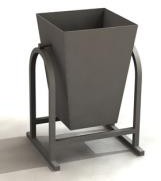 2Урна 2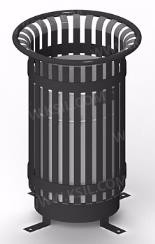 3Урна 3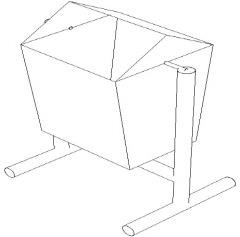 4Скамья 1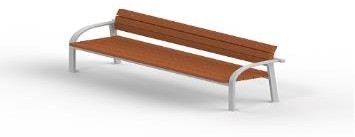 5Скамья 2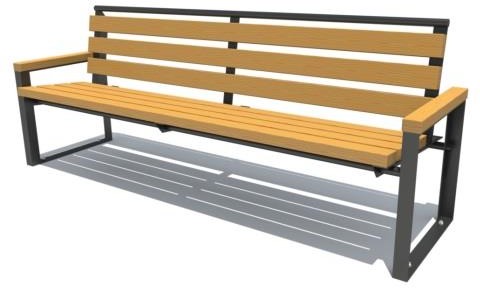 6Скамья 3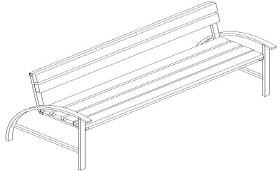 7Лавка 4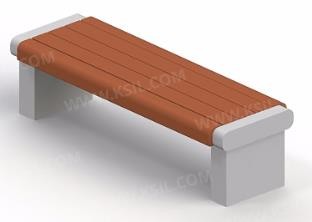 8Лавка 5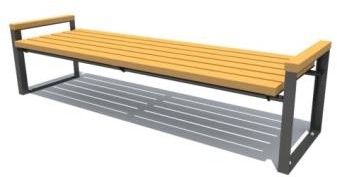 9Лавка 6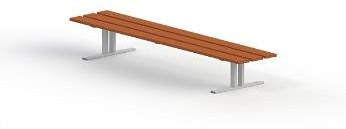 10Лавка 7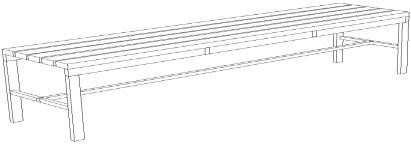 11Уличный фонарь 1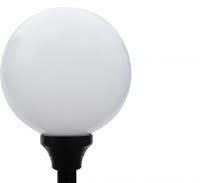 12Уличныйфонарь 2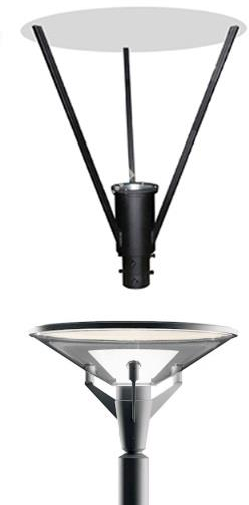 13Уличныйфонарь 314Уличныйфонарь 4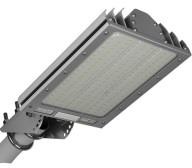 15Уличныйфонарь 5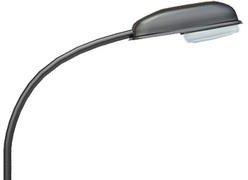 16Беседка 1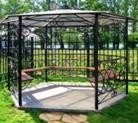 17Беседка 2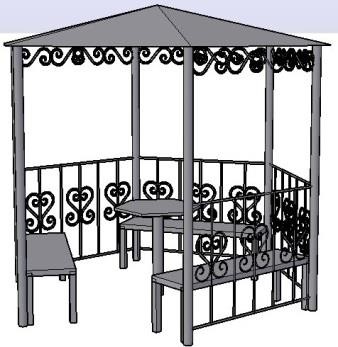 18Беседка 3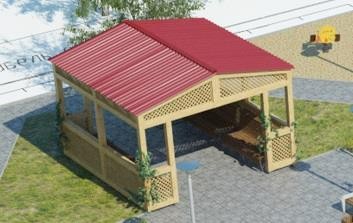 19Стол соскамьями без навеса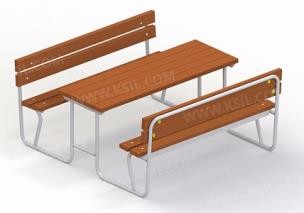 20Велопарковка1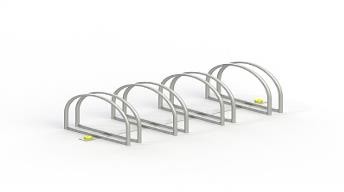 21Велопарковка 2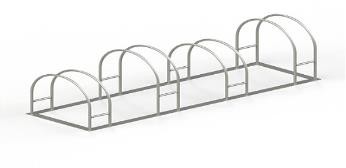 22Качели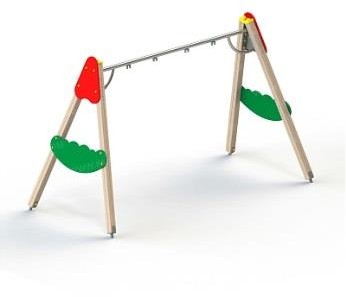 23Сиденье для качелей возрастная группа 1-3 лет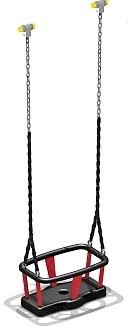 24Сиденье длякачелей возрастная группа	3-12 лет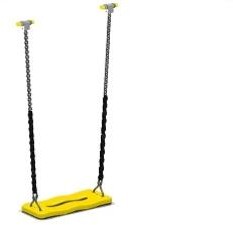 25Диван-качели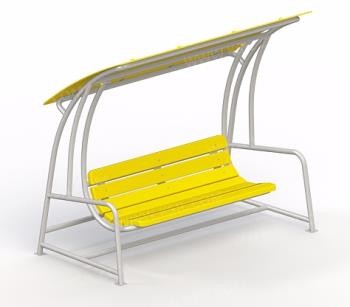 26Скамейкадетская "Крокодил"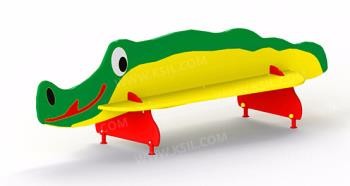 27Скамейкадетская "Улитка"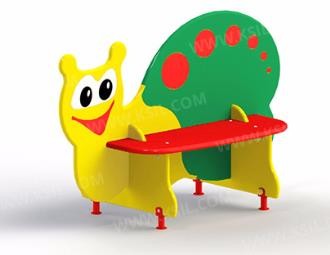 28Карусель 1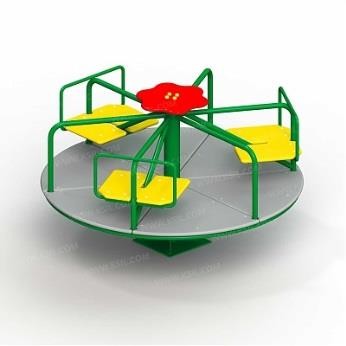 29Карусель 2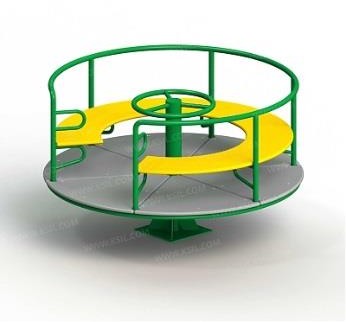 30Качалка-балансир малая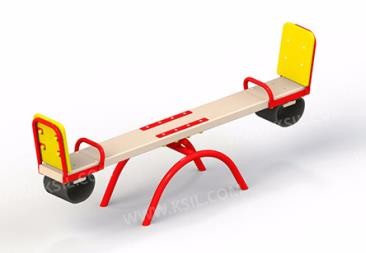 31Качалка-балансир большая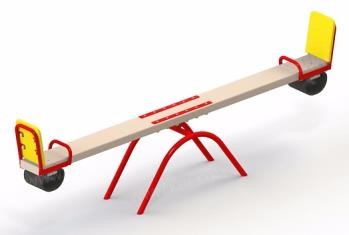 32Качалка напружине "Вертолетик"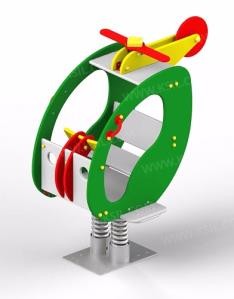 33Песочница 1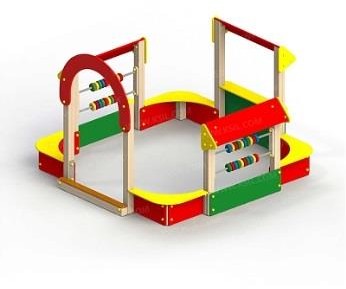 34Песочница 2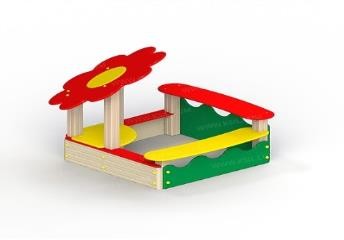 35Горка «Мини»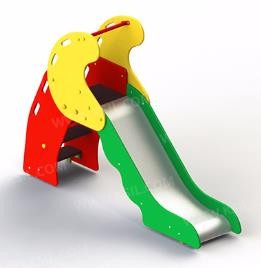 36ДИК 1возрастная группа4-7 лет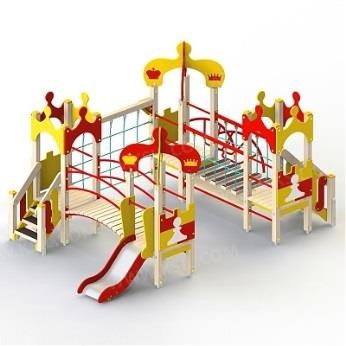 37ДИК 2возрастная группа4-7 лет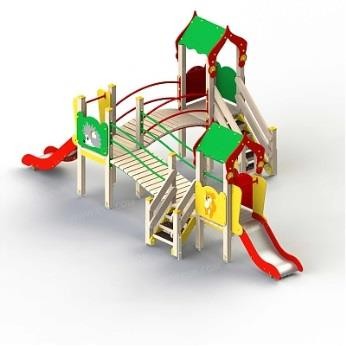 38ДИК 3возрастная группа6-12 лет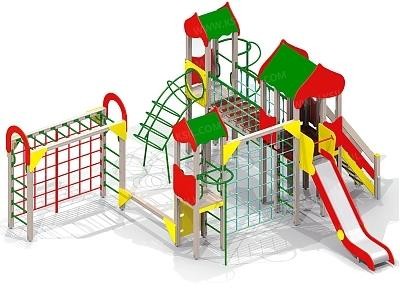 39ДИК 4возрастная группа6-12 лет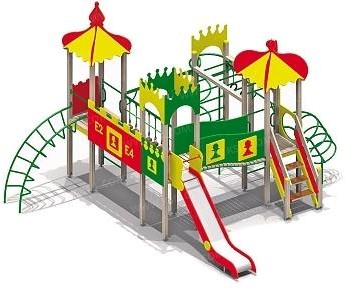 40ДИК 5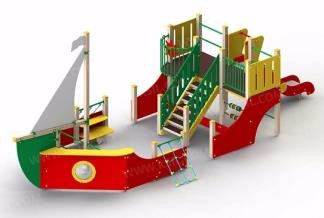 41ДИК 6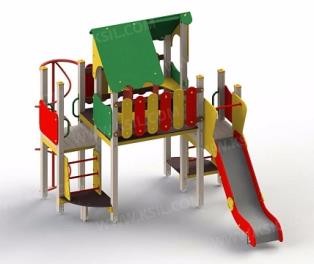 42Детскийспортивный комплекс 1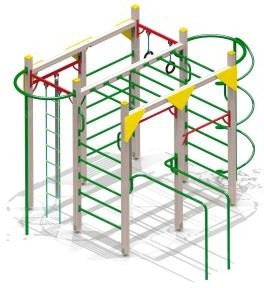 43Детскийспортивный комплекс 2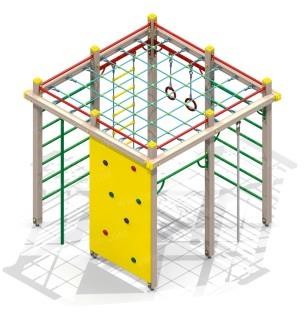 44Брусьяпараллельные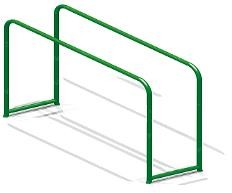 45Ограждение спортивных площадок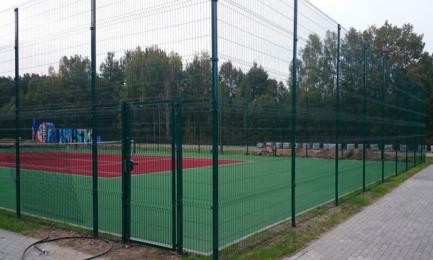 46Ограждение 1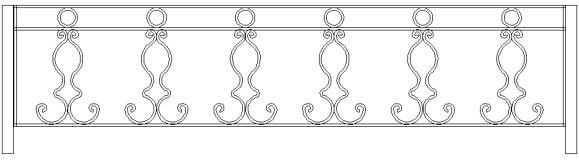 47Ограждение 2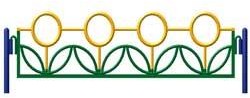 